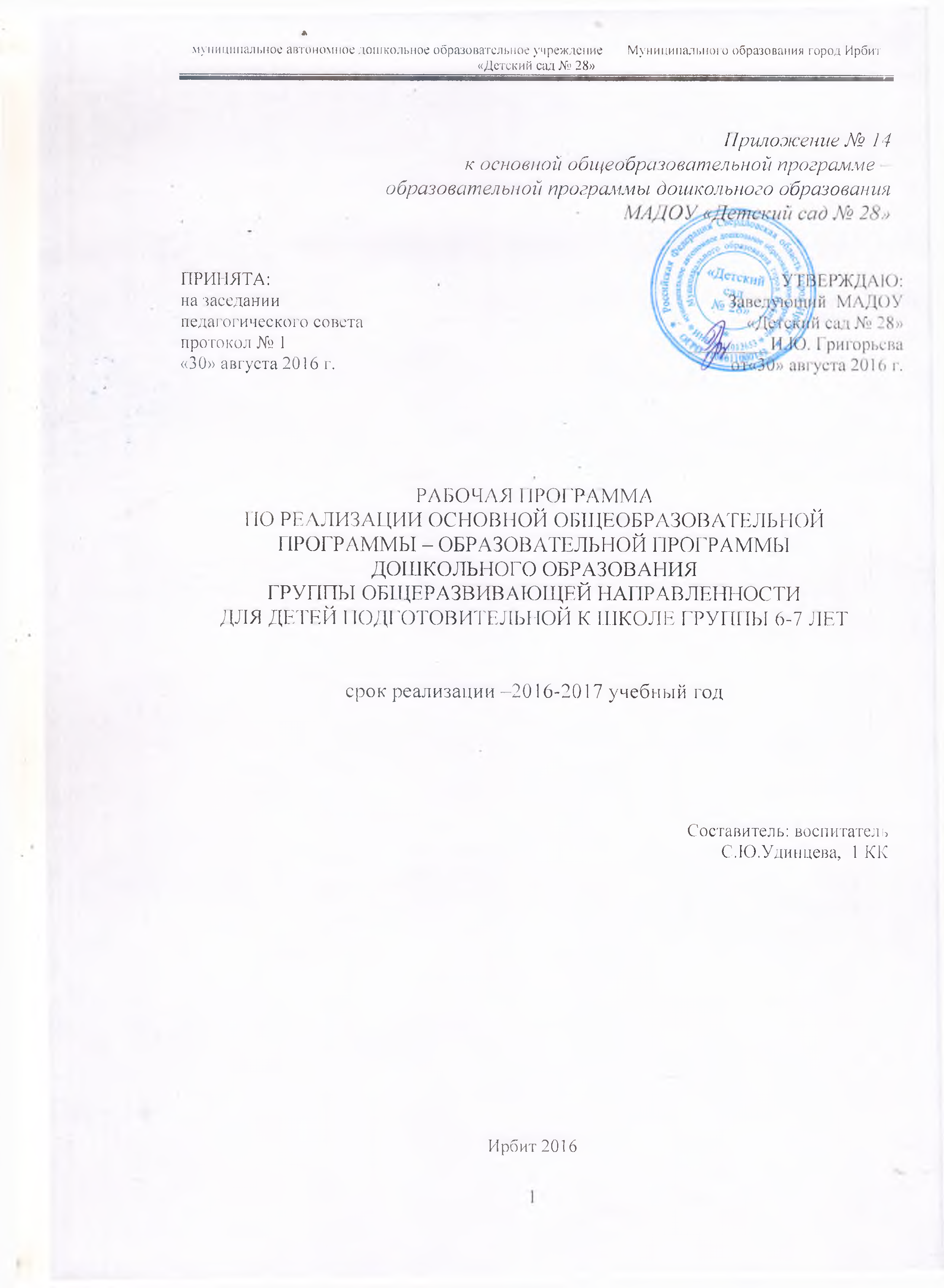 СодержаниеЦЕЛЕВОЙ РАЗДЕЛ1. Пояснительная запискаРабочая программа (далее - Программа) разработана в соответствии с федеральным государственным образовательным стандартом дошкольного образования, с учетом Примерной основной образовательной программы дошкольного образования (одобренной решением федерального учебно – методического объединения по общему образованию, протокол от  20.05.2015 г. № 2\15) и с использованием методических и научно – практических материалов Примерной основной образовательной программы дошкольного образования «От рождения до школы».Программа реализуется на государственном языке Российской Федерации – русском.Ведущие цели Программы – создание благоприятных условий для полноценного проживания ребенком дошкольного детства, формирование основ базовой культуры личности, всестороннее развитие психических и физических качеств в соответствии с возрастными и индивидуальными особенностями, подготовка к жизни в современном обществе к обучению в школе, обеспечение безопасности жизнедеятельности дошкольника.Особое внимание в Программе уделяется развитию личности ребенка, сохранению и укреплению здоровья детей, а также воспитанию у дошкольников таких качеств, как:• патриотизм;• активная жизненная позиция;• творческий подход в решении различных жизненных ситуаций;• уважение к традиционным ценностям.Эти цели реализуются в процессе разнообразных видов детской деятельности: игровой, коммуникативной, трудовой, познавательно-исследовательской, продуктивной, музыкально-художественной, чтения.Для достижения целей Программы первостепенное значение имеют:• забота о здоровье, эмоциональном благополучии и своевременном всестороннем развитии каждого ребенка;• создание в группах атмосферы гуманного и доброжелательного отношения ко всем воспитанникам, что позволяет растить их общительными, добрыми, любознательными, инициативными, стремящимися к самостоятельности и творчеству;• максимальное использование разнообразных видов детской деятельности, их интеграция в целях повышения эффективности воспитательно-образовательного процесса;• творческая организация (креативность) воспитательно-образовательного процесса;• вариативность использования образовательного материала, позволяющая развивать творчество в соответствии с интересами и наклонностями каждого ребенка;• уважительное отношение к результатам детского творчества;• единство подходов к воспитанию детей в условиях дошкольного образовательного учреждения и семьи;• соблюдение в работе детского сада и начальной школы преемственности, исключающей умственные и физические перегрузки в содержании образования детей дошкольного возраста, обеспечивающей отсутствие давления предметного обучения.В работе с детьми подготовительной к школе группы используются преимущественно игровые, сюжетные и интегрированные формы образовательной деятельности. Обучение происходит опосредованно, в процессе увлекательной для детей деятельности. Данная Программа  разработана в соответствии со следующими нормативными документами:- Федеральный закон от 29 декабря 2012 г. № 273 - ФЗ «Об образовании в Российской Федерации»;- «Санитарно-эпидемиологические требования к устройству, содержанию и организации режима  работы дошкольных образовательных организаций»  (Санитарно – эпидемиологические правила и нормативы СанПиН 2.4.1.3049 – 13,) утверждены постановлением Главного государственного  санитарного врача РФ от 15 мая  2013 г. № 26;- Приказ Министерства образования и науки Российской Федерации от 17 октября 2013 г. № 1155 «Об утверждении федерального государственного образовательного стандарта дошкольного образования»;- Письмо Министерства образования и науки Российской Федерации  от 28 февраля 2014 год № 08-249 «Комментарии к ФГОС дошкольного образования»;- Приказ Министерства образования и науки Российской Федерации от 30 августа 2013 г. № 1014 «Об утверждении Порядка организации и осуществления образовательной  деятельности по основным общеобразовательным программам – образовательным программам дошкольного образования». Содержание Программы соответствует требованиям Стандарта, включает три основных раздела – целевой, содержательный и организационный и соответствует основным положениям возрастной психологии и дошкольной педагогики и выстроено по принципу развивающего образования, целью которого является развитие ребенка и обеспечивает единство воспитательных, развивающих и обучающих целей и задач.Целевой раздел Программы определяет ее цели и задачи, принципы и подходы к формированию Программы, планируемые результаты ее освоения в виде целевых ориентиров. Содержательный раздел Программы включает описание образовательной деятельности в соответствии с направлениями развития ребенка в пяти образовательных областях – социально-коммуникативной, познавательной, речевой, художественно-эстетической, физической.Программа определяет содержание образовательных областей с учетом возрастных и индивидуальных особенностей детей в различных видах деятельности, таких как:– игровая (сюжетно-ролевая игра, игра с правилами и другие виды игры), – коммуникативная (общение и взаимодействие со взрослыми и другими детьми), – познавательно-исследовательская (исследование и познание природного и социального миров в процессе наблюдения и взаимодействия с ними), а также такими видами активности ребенка, как:– восприятие художественной литературы и фольклора, – самообслуживание и элементарный бытовой труд (в помещении и на улице),– конструирование из разного материала, включая конструкторы, модули, бумагу, природный и иной материал, – изобразительная (рисование, лепка, аппликация),– музыкальная (восприятие и понимание смысла музыкальных произведений, пение, музыкально-ритмические движения, игры на детских музыкальных инструментах),– двигательная (овладение основными движениями, формы активности ребенка).Организационный раздел Программы описывает систему условий реализации образовательной деятельности, необходимых для достижения целей Программы, планируемых результатов ее освоения в виде целевых ориентиров, а также особенности организации образовательной деятельности, а именно описание:- материально-техническое обеспечение,- обеспеченность методическими материалами и средствами и средствами обучения и воспитания,- распорядок и режим дня, - особенности традиционных событий, праздников, мероприятий, - особенности организации развивающей предметно – пространственной среды.Объем обязательной части Программы – примерная общеобразовательная программа дошкольного образования «От рождения до школы» под редакцией Н.Е. Вераксы, Т.С. Комаровой, М.А. Васильевой – составляет не менее 60% от ее общего объема. Объем части Программы, формируемой участниками образовательных отношений, – программа «Мы живем на Урале» Толстиковой О.В., Савельевой О.В. – составляет не более 40% от ее общего объема. Программа также содержит рекомендации по развивающему оцениванию достижения целей в форме педагогической диагностики  развития детей. Система оценивания качества реализации  программы направлена в первую очередь на оценивание созданных  условий внутри  образовательного  процесса. Программа определяет содержание и организацию образовательного процесса для дошкольников 6-7 лет и обеспечивает развитие личности детей в различных видах общения и деятельности с учетом возрастных, индивидуальных, психологических и физиологических особенностей. Срок реализации Программы – 1 год (2016 – 2017 учебный год).Программа является «открытой» и может включать в себя целесообразные дополнения и изменения.Данная Программа является приложением к основной общеобразовательной программе - образовательной программе дошкольного образования МАДОУ «Детский сад № 28».1.1. Цели и задачи реализации ПрограммыЦель реализации образовательной программы  дошкольного  образования в соответствии с ФГОС дошкольного образования: развитие личности детей дошкольного возраста в различных видах общения и деятельности с учетом их возрастных, индивидуальных психологических и физиологических особенностей.Программа направлена на:- создание условий развития ребенка, открывающих возможности для его позитивной социализации, его личностного развития, развития инициативы и творческих способностей на основе сотрудничества со взрослыми и сверстниками и соответствующим возрасту видам деятельности;- на создание развивающей образовательной среды, которая представляет собой систему условий социализации и индивидуализации детей.Задачи, сформулированные на основе ФГОС ДО:1) охраны и укрепления физического и психического здоровья детей, в том числе их эмоционального благополучия;2) обеспечения равных возможностей для полноценного развития каждого ребенка в период дошкольного детства независимо от места жительства, пола, нации, языка, социального статуса, психофизиологических и других особенностей (в том числе ограниченных возможностей здоровья);3) обеспечения преемственности целей, задач и содержания образования, реализуемых в рамках образовательных программ различных уровней (далее - преемственность основных образовательных программ дошкольного и начального общего образования);4) создания благоприятных условий развития детей в соответствии с их возрастными и индивидуальными особенностями и склонностями, развития способностей и творческого потенциала каждого ребенка как субъекта отношений с самим собой, другими детьми, взрослыми и миром;5) объединения обучения и воспитания в целостный образовательный процесс на основе духовно-нравственных и социокультурных ценностей и принятых в обществе правил и норм поведения в интересах человека, семьи, общества;6) формирования общей культуры личности детей, в том числе ценностей здорового образа жизни, развития их социальных, нравственных, эстетических, интеллектуальных, физических качеств, инициативности, самостоятельности и ответственности ребенка, формирования предпосылок учебной деятельности;7) обеспечения вариативности и разнообразия содержания Программ и организационных форм дошкольного образования, возможности формирования Программ различной направленности с учетом образовательных потребностей, способностей и состояния здоровья детей;8) формирования социокультурной среды, соответствующей возрастным, индивидуальным, психологическим и физиологическим особенностям детей;9) обеспечения психолого-педагогической поддержки семьи и повышения компетентности родителей (законных представителей) в вопросах развития и образования, охраны и укрепления здоровья детей.Цель программы, сформулированная на основе особенностей примерной общеобразовательной программы дошкольного образования «От рождения до школы» под редакцией Н.Е. Вераксы, Т.С. Комаровой, М.А. Васильевой: создание благоприятных условий для полноценного проживания ребенком дошкольного детства, формирование основ базовой культуры личности, всестороннее развитие психических и физических качеств в соответствии с возрастными и индивидуальными особенностями, подготовка к жизни в современном  обществе,  формирование предпосылок к учебной деятельности, обеспечение безопасности жизнедеятельности дошкольника.Особое внимание в Программе уделяется развитию личности ребенка, сохранению и укреплению здоровья детей, а также воспитанию у дошкольников таких качеств, как: патриотизм, активная жизненная позиция,творческий подход в решении различных жизненных ситуаций, уважение к традиционным ценностям.Эти цели реализуются в процессе разнообразных видов детской деятельности: игровой, коммуникативной, трудовой, познавательно-исследовательской, продуктивной, музыкальной, чтения.Цель программы, сформулированная на основе особенностей программы «Мы живем на Урале» Толстиковой О.В., Савельевой О.В.:1.	Формирование познавательного интереса и чувства сопричастности к семье, детскому саду, городу, родному краю, культурному наследию своего народа на основе духовно-нравственных и социокультурных ценностей и принятых в обществе правил и норм поведения.2.	Воспитание уважения и понимания своих национальных особенностей, чувства собственного достоинства, как представителя своего народа, и толерантного отношения к представителям других национальностей (сверстникам и их родителям, соседям и другим людям).3.	Формирование бережного отношения к родной природе, стремление бережно относиться к ней, сохранять и умножать, по мере своих сил, богатство природы. 4.	Формирование начал культуры здорового образа жизни на основе национально-культурных традиций.Задачи, сформулированные на основе особенностей программы «Мы живем на Урале» Толстиковой О.В., Савельевой О.В.:Задачи содержательных блоков программы:Моя семья1.	Формировать познавательный интерес к истории своей семьи, ее родословной.2.	Воспитывать чувство родовой чести, привязанности, сопричастности к общим делам, любви и уважения к членам семьи.Моя малая Родина1. Развивать у детей интерес к родному городу: к улицам, районам, достопримечательностям: культурных учреждениях, промышленных центров, памятников зодчества, архитектуре, истории, событиям прошлого и настоящего; к символике (герб, флаг, гимн), традициям.2. Развивать способность чувствовать красоту природы, архитектуры своей малой родины и эмоционально откликаться на нее.3. Содействовать становлению желания принимать участие в традициях города, горожан, в культурных мероприятиях, социальных, природоохранных акциях.4. Развивать чувство гордости, бережное отношение к родному городу.5. Расширять представления детей о том, что делает малую родину (город) красивым.6. Познакомить детей с жизнью и творчеством некоторых знаменитых людей своего города.Мой край – земля Урала1.	Развивать у детей интерес к родному краю как части России: культуре, истории зарождения и развития своего края; к людям, прославившим свой край в истории его становления; к людям разных национальностей, живущих в родном крае.2.	Развивать интерес и уважение к деятельности взрослых на благо родного края, стремление участвовать в совместной со взрослыми деятельности социальной направленности.3.	Воспитывать патриотические и гражданские чувства: чувство восхищения достижениями человечества; чувство гордости от осознания принадлежности к носителям традиций и культуры своего края; уважительное отношение к историческим личностям, памятникам истории.4.	Развивать представления детей об особенностях (внешний облик, национальные костюмы, жилища, традиционные занятия) и культурных традициях представителей разных национальностей жителей родного края - Среднего Урала.5.	Воспитывать чувство привязанности ребенка к родному краю, уважение к культурным традициям своего и других народов.6.	Развивать интерес детей к природным богатствам родного края, стремление сохранять их.Культура и искусство народов Среднего УралаРазвивать интерес детей к народной культуре (устному народному творчеству, народной музыке, танцам, играм, игрушкам)своего этноса, других народов и национальностей.2. Способствовать накоплению опыта познания ребенком причин различия и глубинного сходства этнических культур, опыта субъекта деятельности и поведения в процессе освоения культуры разных видов, обеспечивая возможность отражения полученных знаний, умений в разных видах художественно-творческой деятельности.3. Обеспечивать познание детьми общности нравственно-этических и эстетических ценностей, понимание причин различий в проявлениях материальной и духовной культуры.4. Развивать способность к толерантному общению, к позитивному взаимодействию с людьми разных этносов.5. Воспитывать у детей миролюбие, принятие и понимание других людей (детей и взрослых) независимо от их расовой и национальной принадлежности, языка и других особенностей культуры.1.2. Принципы  и  подходы  к  формированию  ПрограммыПринципы, сформулированные  на основе требований  ФГОС ДОПолноценное проживание ребенком всех этапов детства:младенческого возрастараннего возраста дошкольного возрастаОбогащение (амплификация) детского развития;Содействие и сотрудничество детей и взрослых, признание ребенка полноценным участником (субъектом) образовательных отношений;Сотрудничество  ДОУ с семьей; учет этнокультурной ситуации развития детей;Построение образовательной деятельности на основе индивидуальных особенностей каждого ребенка, при котором сам ребенок становится активным в выборе содержания своего образования, становится субъектом образования (далее - индивидуализация дошкольного образования);Поддержка инициативы детей в различных видах деятельности;Приобщение детей к социокультурным нормам, традициям семьи, общества и государства;Формирование познавательных интересов и познавательных действий ребенка в различных видах деятельности;Возрастная адекватность дошкольного образования (соответствие условий, требований, методов возрасту и особенностям развития).Содержание образовательного процесса в подготовительной к школе группе в обязательной части выстроено в соответствии примерной общеобразовательной программой дошкольного образования «От рождения до школы» под редакцией Н.Е. Вераксы, Т.С. Комаровой, М.А. Васильевой (2015 г.). Программа построена на позициях гуманно-личностного отношения к ребенку и направлена на его всестороннее развитие, формирование духовных и общечеловеческих ценностей, а также способностей и интегративных качеств. В Программе отсутствуют жесткая регламентация знаний детей и предметный центризм в обучении.В Программе комплексно представлены все основные содержательные линии воспитания и образования ребенка от рождения до школы.Программа строится на принципе культуросообразности. Реализация этого принципа обеспечивает учет национальных ценностей и традиций в образовании, восполняет недостатки духовно-нравственного и эмоционального воспитания. Образование рассматривается как процесс приобщения ребенка к основным компонентам человеческой культуры (знание, мораль, искусство, труд).Программа «От рождения до школы»:• соответствует принципу развивающего образования, целью которого является развитие ребенка;• сочетает принципы научной обоснованности и практической применимости (содержание Программы соответствует основным положениям возрастной психологии и дошкольной педагогики и, как показывает опыт, может быть успешно реализована в массовой практике дошкольного образования);• соответствует критериям полноты, необходимости и достаточности(позволяя решать поставленные цели и задачи при использовании разумного «минимума» материала);• обеспечивает единство воспитательных, развивающих и обучающих целей и задач процесса образования детей дошкольного возраста, в ходе реализации которых формируются такие качества, которые являются ключевыми в развитии дошкольников;• строится с учетом принципа интеграции образовательных областей в соответствии с возрастными возможностями и особенностями детей, спецификой и возможностями образовательных областей;• основывается на комплексно-тематическом принципе построения образовательного процесса;• предусматривает решение программных образовательных задач в совместной деятельности взрослого и детей и самостоятельной деятельности дошкольников не только в рамках непрерывной образовательной деятельности, но и при проведении режимных моментов в соответствии со спецификой дошкольного образования;• предполагает построение образовательного процесса на адекватных возрасту формах работы с детьми. Основной формой работы с дошкольниками и ведущим видом их деятельности является игра;• допускает варьирование образовательного процесса в зависимости от региональных особенностей;• строится с учетом соблюдения преемственности между всеми возрастными дошкольными группами и между детским садом и начальной школой.Принципы, сформулированные на основе особенностей программы «Мы живем на Урале» Толстиковой О.В., Савельевой О.В.:При введении регионального материала в работу с детьми  учитываются  принципы организации образовательного процесса:- принцип природосообразности предполагает учет индивидуальных физических и психических особенностей ребенка, его самодеятельность (направленность на развитие творческой активности), задачи образования реализуются в определенных природных, климатических, географических условиях, оказывающих существенное влияние на организацию и результативность воспитания и обучения ребенка;- принцип культуросообразности предусматривает необходимость учета культурно-исторического опыта, традиций, социально-культурных отношений и практик, непосредственным образом встраиваемых в образовательный процесс;- принцип вариативности обеспечивает возможность выбора содержания образования, форм и методов воспитания и обучения с ориентацией на интересы и возможности каждого ребенка и учета социальной ситуации его развития;- принцип индивидуализации опирается на то, что позиция ребенка, входящего в мир и осваивающего его как новое для себя пространство, изначально творческая. Ребенок, наблюдая за взрослым, подражая ему, учится у него, но при этом выбирает то, чему ему хочется подражать и учиться. Таким образом, ребенок не является «прямым наследником» (то есть продолжателем чьей-то деятельности, преемником образцов, которые нужно сохранять и целостно воспроизводить), а творцом, то есть тем, кто может сам что-то создать. Освобождаясь от подражания, творец не свободен от познания, созидания, самовыражения, самостоятельной деятельности. Научные подходы, лежащие в основе ФГОС дошкольного образованияКультурно-исторический подход определяет развитие ребенка как «…процесс формирования человека или личности, совершающийся путем возникновения на каждой ступени новых качеств, специфических для человека, подготовленных всем предшествующим ходом развития, но не содержащихся в готовом виде на более ранних ступенях» (Л.С. Выготский)Личностный подход исходит из положения, что в основе развития лежит, прежде всего, эволюция поведения и интересов ребенка, изменение структуры направленности его поведения. Поступательное развитие ребенка главным образом происходит за счет его личностного развития. В  дошкольном возрасте социальные мотивы поведения развиты еще слабо, а потому в этот возрастной период деятельность мотивируется в основном непосредственными мотивами. Исходя из этого, предлагаемая ребенку деятельность должна быть для него осмысленной, только в этом случае она будет оказывать на него развивающее воздействие (по Л.С. Выготскому, Д.Б. Эльконину, А.В. Запорожцу)Деятельностный подход рассматривает деятельность наравне с обучением как движущую силу психического развития ребенка. В каждом возрасте существует своя ведущая деятельность, внутри которой возникают новые виды деятельности, развиваются (перестраиваются) психические процессы и возникают личностные новообразования (по А.Н. Леонтьеву, Д.Б. Эльконину, А.В. Запорожцу, В.В. Давыдову).1.3. Значимые для разработки и реализации Программы характеристикиВозрастные особенности детей 6-7 летВ сюжетно-ролевых играх дети подготовительной к школе группы начинают осваивать сложные взаимодействия людей, отражающие характерные значимые жизненные ситуации, например, свадьбу, рождение ребенка, болезнь, трудоустройство и т. д.Игровые действия детей становятся более сложными, обретают особый смысл, который не всегда открывается взрослому. Игровое пространство усложняется. В нем может быть несколько центров, каждый из которых поддерживает свою сюжетную линию. При этом дети способны отслеживать поведение партнеров по всему игровому пространству и менять свое поведение в зависимости от места в нем. Так, ребенок уже обращается к продавцу не просто как покупатель, а как покупатель-мама или покупатель-шофер и т. п. Исполнение роли акцентируется не только самой ролью, но и тем, в какой части игрового пространства эта роль воспроизводится. Например, исполняя роль водителя автобуса, ребенок командует пассажирами и подчиняется инспектору ГИБДД. Если логика игры требует появления новой роли, то ребенок может по ходу игры взять на себя новую роль, сохранив при этом роль, взятую ранее. Дети могут комментировать исполнение роли тем или иным участником игры.Образы из окружающей жизни и литературных произведений, передаваемые детьми в изобразительной деятельности, становятся сложнее. Рисунки приобретают более детализированный характер, обогащается их цветовая гамма. Более явными становятся различия между рисунками мальчиков и девочек. Мальчики охотно изображают технику, космос, военные действия и т. п. Девочки обычно рисуют женские образы: принцесс, балерин, моделей и т. д. Часто встречаются и бытовые сюжеты: мама и дочка, комната и т. д. Изображение человека становится еще более детализированным и пропорциональным. Появляются пальцы на руках, глаза, рот, нос, брови, подбородок. Одежда может быть украшена различными деталями.При правильном педагогическом подходе у дошкольников формируются художественно-творческие способности в изобразительной деятельности. К подготовительной к школе группе дети в значительной степени осваивают конструирование из строительного материала. Они свободно владеют обобщенными способами анализа, как изображений, так и построек; не только анализируют основные конструктивные особенности различных деталей, но и определяют их форму на основе сходства со знакомыми им объемными предметами. Свободные постройки становятся симметричными и пропорциональными, их строительство осуществляется на основе зрительной ориентировки. Дети быстро и правильно подбирают необходимый материал. Они достаточно точно представляют себе последовательность, в которой будет осуществляться постройка, и материал, который понадобится для ее выполнения; способны выполнять различные по степени сложности постройки, как по собственному замыслу, так и по условиям.В этом возрасте дети уже могут освоить сложные формы сложения из листа бумаги и придумывать собственные, но этому их нужно специально обучать. Данный вид деятельности не просто доступен детям — он важен для углубления их пространственных представлений.Усложняется конструирование из природного материала. Дошкольникам уже доступны целостные композиции по предварительному замыслу, которые могут передавать сложные отношения, включать фигуры людей и животных.У детей продолжает развиваться восприятие, однако они не всегда могут одновременно учитывать несколько различных признаков.Развивается образное мышление, однако воспроизведение метрических отношений затруднено. Это легко проверить, предложив детям воспроизвести на листе бумаги образец, на котором нарисованы девять точек, расположенных не на одной прямой. Как правило, дети не воспроизводят метрические отношения между точками: при наложении рисунков друг на друга точки детского рисунка не совпадают с точками образца.Продолжают развиваться навыки обобщения и рассуждения, но они в значительной степени ограничиваются наглядными признаками ситуации.Продолжает развиваться воображение, однако часто приходится констатировать снижение развития воображения в этом возрасте в сравнении со старшей группой. Это можно объяснить различными влияниями, в том числе и средств массовой информации, приводящими к стереотипности детских образов.Продолжает развиваться внимание дошкольников, оно становится произвольным. В некоторых видах деятельности время произвольного сосредоточения достигает 30 минут.У дошкольников продолжает развиваться речь: ее звуковая сторона, грамматический строй, лексика. Развивается связная речь. В высказываниях детей отражаются как расширяющийся словарь, так и характер обобщений, формирующихся в этом возрасте. Дети начинают активно употреблять обобщающие существительные, синонимы, антонимы, прилагательные и т. д.В результате правильно организованной образовательной работы у детей развиваются диалогическая и некоторые виды монологической речи.В подготовительной к школе группе завершается дошкольный возраст. Его основные достижения связаны с освоением мира вещей как предметов человеческой культуры; освоением форм позитивного общения с людьми; развитием половой идентификации, формированием позиции школьника. К концу дошкольного возраста ребенок обладает высоким уровнем познавательного и личностного развития, что позволяет ему в дальнейшем успешно учиться в школе. Значимые для разработки и реализации Программы характеристикиДетский сад функционирует в режиме полного дня с 12 часовым пребыванием воспитанников с 07.00 до 19.00, по режиму пятидневной рабочей недели и календарным временем посещения – круглогодично. Суббота, воскресенье и праздничные дни – нерабочие (выходные). Образовательный процесс в детском саду осуществляется на русском языке. Участниками реализации программы  являются: дети дошкольного возраста, родители (законные представители), педагоги.В подготовительной к школе группе 20детей: 8 девочек и 12 мальчиков. 16 (80%) детей воспитываются в полных семьях, что благотворно влияет на психоэмоциональное состояние детей. В 3 (15%) семьях воспитываются по одному ребёнку, в 15 (75%) семьях по двое детей, по одной семье (5%), где воспитываются 3 и 5 детей. Большая часть родителей  имеет высшее (33%)   и среднее специальное образование (56%), что определяет  более высокий социальный статус. Социальный паспорт семей подготовительной к школе группыЛист здоровья детей Планируемые результаты освоения ПрограммыСпецифика дошкольного детства (гибкость, пластичность развития ребенка, высокий разброс вариантов его развития, его непосредственность и непроизвольность) не позволяет требовать от ребенка дошкольного возраста достижения конкретных образовательных результатов и обусловливает необходимость определения результатов освоения образовательной программы в виде целевых ориентиров.Целевые ориентиры дошкольного образования, представленные в ФГОС ДО, следует рассматривать как социально-нормативные возрастные характеристики возможных достижений ребенка. Это ориентир для педагогов и родителей, обозначающий направленность воспитательной деятельности взрослых.Целевые ориентиры, обозначенные в ФГОС ДО, являются общими для всего образовательного пространства Российской Федерации, однако каждая из примерных программ имеет свои отличительные особенности, свои приоритеты, целевые ориентиры, которые не противоречат ФГОС ДО, но могут углублять и дополнять его требования.Целевые ориентиры на этапе завершения дошкольного образованияРебенок овладевает основными культурными средствами, способами деятельности, проявляет инициативу и самостоятельность в разных видах деятельности – игре, общении, познавательно-исследовательской деятельности, конструировании и др.; способен выбирать себе род занятий, участников по совместной деятельности. Ребенок обладает установкой положительного отношения к миру, к разным видам труда, другим людям и самому себе, обладает чувством собственного достоинства; активно взаимодействует со сверстниками и взрослыми, участвует в совместных играх. Способен договариваться, учитывать интересы и чувства других, сопереживать неудачам и радоваться успехам других, адекватно проявляет свои чувства, в том числе чувство веры в себя, старается разрешать конфликты. Умеет выражать и отстаивать свою позицию по разным вопросам.Способен сотрудничать и выполнять как лидерские, так и исполнительские функции в совместной деятельности.Понимает, что все люди равны вне зависимости от их социального происхождения, этнической принадлежности, религиозных и других верований, их физических и психических особенностей.Проявляет эмпатию по отношению к другим людям, готовность прийти на помощь тем, кто в этом нуждается.Проявляет умение слышать других и стремление быть понятым другими. Ребенок обладает развитым воображением, которое реализуется в разных видах деятельности, и прежде всего в игре; владеет разными формами и видами игры, различает условную и реальную ситуации; умеет подчиняться разным правилам и социальным нормам. Умеет распознавать различные ситуации и адекватно их оценивать.Ребенок достаточно хорошо владеет устной речью, может выражать свои мысли и желания, использовать речь для выражения своих мыслей, чувств и желаний, построения речевого высказывания в ситуации общения, выделять звуки в словах, у ребенка складываются предпосылки грамотности.У ребенка развита крупная и мелкая моторика; он подвижен, вынослив, владеет основными движениями, может контролировать свои движения и управлять ими.Ребенок способен к волевым усилиям, может следовать социальным нормам поведения и правилам в разных видах деятельности, во взаимоотношениях с взрослыми и сверстниками, может соблюдать правила безопасного поведения и навыки личной гигиены. Проявляет ответственность за начатое дело.Ребенок проявляет любознательность, задает вопросы взрослым и сверстникам, интересуется причинно-следственными связями, пытается самостоятельно придумывать объяснения явлениям природы и поступкам людей; склонен наблюдать, экспериментировать. Обладает начальными знаниями о себе, о природном и социальном мире, в котором он живет; знаком с произведениями детской литературы, обладает элементарными представлениями из области живой природы, естествознания, математики, истории и т. п.; способен к принятию собственных решений, опираясь на свои знания и умения в различных видах деятельности. Открыт новому, то есть проявляет стремления к получению знаний, положительной мотивации к дальнейшему обучению в школе, институте.Проявляет уважение к жизни (в различных ее формах) и заботу об окружающей среде. Эмоционально отзывается на красоту окружающего мира, произведения народного и профессионального искусства (музыку, танцы, театральную деятельность, изобразительную деятельность и т. д.).Проявляет патриотические чувства, ощущает гордость за свою страну, ее достижения, имеет представление о ее географическом разнообразии, многонациональности, важнейших исторических событиях.Имеет первичные представления о себе, семье, традиционных семейных ценностях, включая традиционные гендерные ориентации, проявляет уважение к своему и противоположному полу.Соблюдает элементарные общепринятые нормы, имеет первичные ценностные представления о том, «что такое хорошо и что такое плохо», стремится поступать хорошо; проявляет уважение к старшим и заботу о младших.Имеет начальные представления о здоровом образе жизни. Воспринимает здоровый образ жизни как ценность.Целевые ориентиры образовательной программы «Мы живём на Урале»- ребенок ориентирован на сотрудничество, дружелюбен, приязненно расположен к людям, способен участвовать в общих делах, совместных действиях, деятельности с другими детьми и взрослыми; способен понимать состояния и поступки других людей, выбирать адекватные способы поведения в социальной ситуации и уметь преобразовывать ее с целью оптимизации общения с окружающими; - ребенок обладает установкой на толерантность, способностью мириться, уживаться с тем, что является отличным, непохожим, непривычным (например, с чужим мнением, с человеком, имеющим недостатки физического развития, с людьми других национальностей и др.); с удовольствием рассказывает о своих друзьях других этносов, высказывает желание расширять круг межэтнического общения; - ребенок знает некоторые способы налаживания межэтнического общения с детьми других этносов и использует их при решении проблемно-игровых и реальных ситуаций взаимодействия; - ребенок обладает чувством разумной осторожности, выполняет выработанные обществом правила поведения (на дороге, в природе, в социальной действительности);- ребенок проявляет уважение к родителям (близким людям), проявляет воспитанность и уважение по отношению к старшим и не обижает маленьких и слабых, посильно помогает им;- ребенок проявляет познавательную активность, способность и готовность расширять собственный опыт за счет удовлетворения потребности в новых знаниях, переживать радость открытия нового; умение использовать разнообразные источники получения информации для удовлетворения интересов, получения знаний и содержательного общения;- ребенок проявляет интерес к малой родине, родному краю, их истории, необычным памятникам, зданиям; к событиям настоящего и прошлого родного края; к национальному разнообразию людей своего края, стремление к знакомству с их культурой; активно включается в проектную деятельность, самостоятельное исследование, детское коллекционирование, создание мини-музеев, связанных с прошлым и настоящим родного края;- ребенок обладает креативностью, способностью к созданию нового в рамках адекватной возрасту деятельности, к самостоятельному поиску разных способов решения одной и той же задачи; способностью выйти за пределы исходной, реальной ситуации и в процессе ее преобразования создать новый, оригинальный продукт;- ребенок проявляет самостоятельность, способность без помощи взрослого решать адекватные возрасту задачи, находить  способы и средства реализации собственного замысла на материале народной культуры; самостоятельно может рассказать о малой родине, родном крае (их достопримечательностях, природных особенностях, выдающихся людях), использует народный фольклор, песни, народные игры в самостоятельной и совместной деятельности, общении с другими детьми и взрослыми;- ребенок способен чувствовать прекрасное, воспринимать красоту окружающего мира (людей, природы), искусства, литературного народного, музыкального творчества;- ребенок признает здоровье как наиважнейшую ценность человеческого бытия, проявляет готовность заботиться о своем здоровье и здоровье окружающих, соблюдать правила безопасности жизнедеятельности, самостоятельно и эффективно решать задачи, связанные с поддержанием, укреплением и сохранением здоровья в рамках адекватной возрасту жизнедеятельности и общении;- ребенок проявляет эмоциональную отзывчивость при участии в социально-значимых делах, событиях (переживает эмоции, связанные с событиями военных лет и подвигами горожан, стремится выразить позитивное отношение к пожилым жителям города и др.); отражает свои впечатления о малой родине в предпочитаемой деятельности (рассказывает, изображает, воплощает образы в играх, разворачивает сюжет и т.д.);охотно участвует в общих делах социально-гуманистической направленности (в подготовке концерта для ветеранов войны, посадке деревьев на участке, в конкурсе рисунков «Мы любим нашу землю» и пр.; выражает желание в будущем (когда вырастет) трудиться на благо родной страны, защищать Родину от врагов, стараться решить некоторые социальные проблемы.- ребенок обладает начальными знаниями о себе, об истории своей семьи, ее родословной; об истории образования родного города; о том, как люди заботятся о красоте и чистоте своего города; о богатствах недр Урала (полезных ископаемых, камнях самоцветах); о природно-климатических зонах Урала (на севере - тундра, тайга, на Юге Урала – степи), о животном и растительном мире; о том, что на Урале живут люди разных национальностей; о том, что уральцы внесли большой вклад в победу нашей страны над фашистами во время Великой Отечественной войны; о промыслах и ремеслах Урала (камнерезное и ювелирное искусство; каслинское литье, ограды и решетки города Екатеринбурга; уральская роспись на бересте, металле, керамической посуде);- ребенок знает название и герб своего города, реки (водоема), главной площади, места отдыха; фамилии уральских писателей и названия их произведений (П.П. Бажов, Д.Н Мамин-Сибиряк); другие близлежащие населенные пункты и крупные города Урала; Урал – часть России, Екатеринбург - главный город Свердловской области.Программой предусмотрена система мониторинга динамики развития детей, динамики их образовательных достижений в соответствии с «Методическими рекомендациями по организации образовательной деятельности дошкольных образовательных организаций в условиях реализации ФГОС ДО». Основным методом педагогической диагностики является наблюдение, осуществляемый при:- организованной деятельности в режимных моментах;- самостоятельной деятельности воспитанников;- свободной продуктивной, двигательной или спонтанной игровой деятельности воспитанников;- непрерывной образовательной деятельности.Педагогическая диагностика не предполагает специально созданных для ее проведения мероприятий, которые приводят к нарушению режима и переутомления детей. Фиксация показателей развития выражается в словесной (опосредованной) форме: - сформирован;- не сформирован;- находится в стадии формирования.При аналитике полученных результатов результаты детей между собой не сравниваются. Педагог сопоставляет только индивидуальные достижения конкретного воспитанника, его отдельно взятую динамику.Параметры педагогической диагностики индивидуального развития детей 6-7 лет (Приложение № 1) по пяти образовательным областям.II. СОДЕРЖАТЕЛЬНЫЙ РАЗДЕЛ2. 1. Описание образовательной деятельности в соответствии с направлениями развития ребенка, представленными в пяти образовательных областях, с учетом используемых вариативных примерных основных образовательных программ дошкольного образования и методических пособий, обеспечивающих реализацию данного содержанияСодержание психолого-педагогической работы с детьми дается по образовательным областям: «Социально-коммуникативное развитие», «Познавательное развитие», «Речевое развитие», «Художественно-эстетическое развитие», «Физическое развитие».Содержание психолого-педагогической работы ориентировано на разностороннее развитие дошкольников с учетом их возрастных и индивидуальных особенностей. Задачи психолого-педагогической работы по формированию физических, интеллектуальных и личностных качеств детей решаются интегрировано в ходе освоения всех образовательных областей наряду с задачами, отражающими специфику каждой образовательной области, с обязательным психологическим сопровождением.При этом решение программных образовательных задач предусматривается не только в рамках непрерывной образовательной деятельности, но и в ходе режимных моментов – как в совместной деятельности взрослого и детей, так и в самостоятельной деятельности дошкольников.В начале раздела по каждой образовательной области приводится цитата из ФГОС ДО, обозначающая цели и задачи образовательной области.Образовательная область «Социально-коммуникативное развитие»«Социально-коммуникативное развитие направлено на усвоение норм и ценностей, принятых в обществе, включая моральные и нравственные ценности; развитие общения и взаимодействия ребенка со взрослыми и сверстниками; становление самостоятельности, целенаправленности и саморегуляции собственных действий; развитие социального и эмоционального интеллекта, эмоциональной отзывчивости, сопереживания, формирование готовности к совместной деятельности со сверстниками, формирование уважительного отношения и чувства принадлежности к своей семье и к сообществу детей и взрослых в Организации; формирование позитивных установок к различным видам труда и творчества; формирование основ безопасного поведения в быту, социуме, природе».Основные цели и задачиСоциализация, развитие общения, нравственное воспитание. Усвоение норм и ценностей, принятых в обществе, воспитание моральных и нравственных качеств ребенка, формирование умения правильно оценивать свои поступки и поступки сверстников.Развитие общения и взаимодействия ребенка с взрослыми и сверстниками, развитие социального и эмоционального интеллекта, эмоциональной отзывчивости, сопереживания, уважительного и доброжелательного отношения к окружающим.Формирование готовности детей к совместной деятельности, развитие умения договариваться, самостоятельно разрешать конфликты со сверстниками.Ребенок в семье и сообществе, патриотическое воспитание. Формирование образа Я, уважительного отношения и чувства принадлежности к своей семье и к сообществу детей и взрослых в организации; формирование гендерной, семейной, гражданской принадлежности; воспитание любви к Родине, гордости за ее достижения, патриотических чувств.Самообслуживание, самостоятельность, трудовое воспитание. Развитие навыков самообслуживания; становление самостоятельности, целенаправленности и саморегуляции собственных действий.Воспитание культурно-гигиенических навыков.Формирование позитивных установок к различным видам труда и творчества, воспитание положительного отношения к труду, желания трудиться.Воспитание ценностного отношения к собственному труду, труду других людей и его результатам. Формирование умения ответственно относиться к порученному заданию (умение и желание доводить дело до конца, стремление сделать его хорошо).Формирование первичных представлений о труде взрослых, его роли в обществе и жизни каждого человека.Формирование основ безопасности. Формирование первичных представлений о безопасном поведении в быту, социуме, природе. Воспитание осознанного отношения к выполнению правил безопасности.Формирование осторожного и осмотрительного отношения к потенциально опасным для человека и окружающего мира природы ситуациям.Формирование представлений о некоторых типичных опасных ситуациях и способах поведения в них.Формирование элементарных представлений о правилах безопасности дорожного движения; воспитание осознанного отношения к необходимости выполнения этих правил.Содержание психолого-педагогической работыСоциализация, развитие общения, нравственное воспитаниеВоспитывать дружеские взаимоотношения между детьми, развивать умение самостоятельно объединяться для совместной игры и труда, заниматься самостоятельно выбранным делом, договариваться, помогать друг другу.Воспитывать организованность, дисциплинированность, коллективизм, уважение к старшим.Воспитывать заботливое отношение к малышам, пожилым людям; учить помогать им. Формировать такие качества, как сочувствие, отзывчивость, справедливость, скромность.Развивать волевые качества: умение ограничивать свои желания, выполнять установленные нормы поведения, в своих поступках следовать положительному примеру.Воспитывать уважительное отношение к окружающим. Формировать умение слушать собеседника, не перебивать без надобности. Формировать умение спокойно отстаивать свое мнение.Обогащать словарь формулами словесной вежливости (приветствие, прощание, просьбы, извинения). Расширять представления детей об их обязанностях, прежде всего в связи с подготовкой к школе. Формировать интерес к учебной деятельности и желание учиться в школе.Ребенок в семье и сообществе, патриотическое воспитаниеОбраз Я. Развивать представление о временной перспективе личности, об изменении позиции человека с возрастом (ребенок посещает детский сад, школьник учится, взрослый работает, пожилой человек передает свой опыт другим поколениям). Углублять представления ребенка о себе в прошлом, настоящем и будущем.Закреплять традиционные гендерные представления, продолжать развивать в мальчиках и девочках качества, свойственные их полу.Семья. Расширять представления детей об истории семьи в контексте истории родной страны (роль каждого поколения в разные периоды истории страны). Рассказывать детям о воинских наградах дедушек, бабушек, родителей. Закреплять знание домашнего адреса и телефона, имен и отчеств родителей, их профессий.Детский сад. Продолжать расширять представления о ближайшей окружающей среде (оформление помещений, участка детского сада, парка, сквера). Учить детей выделять радующие глаз компоненты окружающей среды (окраска стен, мебель, оформление участка и т. п.). Привлекать детей к созданию развивающей среды дошкольного учреждения (мини-музеев, выставок, библиотеки, конструкторских мастерских и др.); формировать умение эстетически оценивать окружающую среду, высказывать оценочные суждения, обосновывать свое мнение.Формировать у детей представления о себе как об активном члене коллектива: через участие в проектной деятельности, охватывающей детей младших возрастных групп и родителей; посильном участии в жизни дошкольного учреждения (адаптация младших дошкольников, подготовка к праздникам, выступлениям, соревнованиям в детском саду и за его пределами и др.). Самообслуживание, самостоятельность, трудовое воспитаниеКультурно-гигиенические навыки. Воспитывать привычку быстро и правильно умываться, насухо вытираться, пользуясь индивидуальным полотенцем, правильно чистить зубы, полоскать рот после еды, пользоваться носовым платком и расческой.Закреплять умения детей аккуратно пользоваться столовыми приборами; правильно вести себя за столом; обращаться с просьбой, благодарить.Закреплять умение следить за чистотой одежды и обуви, замечать и устранять непорядок в своем внешнем виде, тактично сообщать товарищу о необходимости что-то поправить в костюме, прическе.Самообслуживание. Закреплять умение самостоятельно и быстро одеваться и раздеваться, складывать в шкаф одежду, ставить на место обувь, сушить при необходимости мокрые вещи, ухаживать за обувью (мыть, протирать, чистить).Закреплять умение самостоятельно, быстро и аккуратно убирать за собой постель после сна.Закреплять умение самостоятельно и своевременно готовить материалы и пособия к занятию, без напоминания убирать свое рабочее место.Общественно-полезный труд. Продолжать формировать трудовые умения и навыки, воспитывать трудолюбие. Приучать детей старательно, аккуратно выполнять поручения, беречь материалы и предметы, убирать их на место после работы. Воспитывать желание участвовать в совместной трудовой деятельности наравне со всеми, стремление быть полезными окружающим, радоваться результатам коллективного труда. Развивать умение самостоятельно объединяться для совместной игры и труда, оказывать друг другу помощь. Закреплять умение планировать трудовую деятельность, отбирать необходимые материалы, делать несложные заготовки.Продолжать учить детей поддерживать порядок в группе и на участке: протирать и мыть игрушки, строительный материал, вместе с воспитателем ремонтировать книги, игрушки (в том числе книги и игрушки воспитанников младших групп детского сада).Продолжать учить самостоятельно наводить порядок на участке детского сада: подметать и очищать дорожки от мусора, зимой — от снега, поливать песок в песочнице; украшать участок к праздникам. Приучать детей добросовестно выполнять обязанности дежурных по столовой: полностью сервировать столы и вытирать их после еды, подметать пол.Прививать интерес к учебной деятельности и желание учиться в школе.Формировать навыки учебной деятельности (умение внимательно слушать воспитателя, действовать по предложенному им плану, а также самостоятельно планировать свои действия, выполнять поставленную задачу, правильно оценивать результаты своей деятельности). Труд в природе. Закреплять умение самостоятельно и ответственно выполнять обязанности дежурного в уголке природы: поливать комнатные растения, рыхлить почву, мыть кормушки, готовить корм для рыб, птиц, морских свинок и т. п.Прививать детям интерес к труду в природе, привлекать их к посильному участию: осенью – к уборке овощей с огорода, сбору семян, выкапыванию луковиц, клубней цветов, перекапыванию грядок, пересаживанию цветущих растений из грунта в уголок природы; зимой – к сгребанию снега к стволам деревьев и кустарникам, выращиванию зеленого корма для птиц и животных (обитателей уголка природы), посадке корнеплодов, выращиванию с помощью воспитателя цветов к праздникам; весной – к перекапыванию земли на огороде и в цветнике, к посеву семян (овощей, цветов), высадке рассады; летом – к участию в рыхлении почвы, прополке и окучивании, поливе грядок и клумб.Уважение к труду взрослых. Расширять представления о труде взрослых, о значении их труда для общества. Воспитывать уважение к людям труда. Продолжать знакомить детей с профессиями, связанными со спецификой родного города (поселка). Развивать интерес к различным профессиям, в частности к профессиям родителей и месту их работы. Формирование основ безопасностиБезопасное поведение в природе. Формировать основы экологической культуры.Продолжать знакомить с правилами поведения на природе. Знакомить с Красной книгой, с отдельными представителями животного и растительного мира, занесенными в нее.Уточнять и расширять представления о таких явлениях природы, как гроза, гром, молния, радуга, ураган, знакомить с правилами поведения человека в этих условиях.Безопасность на дорогах. Систематизировать знания детей об устройстве улицы, о дорожном движении. Знакомить с понятиями «площадь», «бульвар», «проспект».Продолжать знакомить с дорожными знаками - предупреждающими, запрещающими и информационно-указательными.Подводить детей к осознанию необходимости соблюдать правила дорожного движения.Расширять представления детей о работе ГИБДД.Воспитывать культуру поведения на улице и в общественном транспорте.Развивать свободную ориентировку в пределах ближайшей к детскому саду местности. Формировать умение находить дорогу из дома в детский сад на схеме местности.Безопасность собственной жизнедеятельности. Формировать у детей представления о том, что полезные и необходимые бытовые предметы при неумелом обращении могут причинить вред и стать причиной беды (электроприборы, газовая плита, инструменты и бытовые предметы). Закреплять правила безопасного обращения с бытовыми предметами.Закреплять правила безопасного поведения во время игр в разное время года (купание в водоемах, катание на велосипеде, катание на санках, коньках, лыжах и др.).Подвести детей к пониманию необходимости соблюдать меры предосторожности, учить оценивать свои возможности по преодолению опасности.Формировать у детей навыки поведения в ситуациях: «Один дома», «Потерялся», «Заблудился». Формировать умение обращаться за помощью к взрослым. Расширять знания детей о работе МЧС, пожарной службы, службы скорой помощи. Уточнять знания о работе пожарных, правилах поведения при пожаре. Закреплять знания о том, что в случае необходимости взрослые звонят по телефонам «01», «02», «03». Закреплять умение называть свое имя, фамилию, возраст, домашний адрес, телефон. План работы по безопасности на дороге (Приложение № 2)План работы по пожарной безопасности (Приложение № 3)Методические материалы и средства обучения и воспитанияЗадачи воспитания и обучения образовательной программы «Мы живём на Урале»1. Расширить представления ребенка о семье, о значении близких, теплых, дружеских отношений в жизни каждого человека, о связи поколений семьи.2. Воспитывать у ребенка чувство родовой чести, привязанности, сопричастности к общим делам семьи, горожан, уральцев; чувство   признательности,   благодарности,   уважения   к знаменитым людям своего города, края.3. Воспитывать у ребенка толерантное, уважительное, доброжелательное отношение к людям другой национальности, вне зависимости от социального происхождения, вероисповедания, пола, личностного и поведенческого своеобразия.4. Развивать интерес ребенка к истории своей семьи, ее родословной; к истории своего края, города, к достопримечательностям родного города (села): культурные учреждения, промышленные центры, памятники зодчества, архитектура; к символике своего города (герб, гимн), Урала. 5. Формировать у ребенка представления о роли труда взрослых в жизни общества и каждого человека (на основе ознакомления с разными видами производительного и обслуживающего труда, удовлетворяющего основные потребности человека в пище, одежде, жилище, образовании, медицинском обслуживании, отдыхе; через знакомство с многообразием профессий и трудовых процессов, доступных для детского понимания и воплощения в трудовой деятельности.Методические материалы и средства обучения и воспитанияОбразовательная область «Познавательное развитие»«Познавательное развитие предполагает развитие интересов детей, любознательности и познавательной мотивации; формирование познавательных действий, становление сознания; развитие воображения и творческой активности; формирование первичных представлений о себе, других людях, объектах окружающего мира, о свойствах и отношениях объектов окружающего мира (форме, цвете, размере, материале, звучании, ритме, темпе, количестве, числе, части и целом, пространстве и времени, движении и покое, причинах и следствиях и др.), о малой родине и Отечестве, представлений о социокультурных ценностях нашего народа, об отечественных традициях и праздниках, о планете Земля как общем доме людей, об особенностях ее природы, многообразии стран и народов мира».Основные цели и задачиФормирование элементарных математических представлений. Формирование элементарных математических представлений, первичных представлений об основных свойствах и отношениях объектов окружающего мира: форме, цвете, размере, количестве, числе, части и целом, пространстве и времени.Развитие познавательно-исследовательской деятельности. Развитие познавательных интересов детей, расширение опыта ориентировки в окружающем, сенсорное развитие, развитие любознательности и познавательной мотивации; формирование познавательных действий, становление сознания; развитие воображения и творческой активности; формирование первичных представлений об объектах окружающего мира, о свойствах и отношениях объектов окружающего мира (форме, цвете, размере, материале, звучании, ритме, темпе, причинах и следствиях и др.). Развитие восприятия, внимания, памяти, наблюдательности, способности анализировать, сравнивать, выделять характерные, существенные признаки предметов и явлений окружающего мира; умения устанавливать простейшие связи между предметами и явлениями, делать простейшие обобщения.Ознакомление с предметным окружением. Ознакомление с предметным миром (название, функция, назначение, свойства и качества предмета); восприятие предмета как творения человеческой мысли и результата труда. Формирование первичных представлений о многообразии предметного окружения; о том, что человек создает предметное окружение, изменяет и совершенствует его для себя и других людей, делая жизнь более удобной и комфортной. Развитие умения устанавливать причинно-следственные связи между миром предметов и природным миром.Ознакомление с социальным миром. Ознакомление с окружающим социальным миром, расширение кругозора детей, формирование целостной картины мира. Формирование первичных представлений о малой родине и Отечестве, представлений о социокультурных ценностях нашего народа, об отечественных традициях и праздниках. Формирование гражданской принадлежности; воспитание любви к Родине, гордости за ее достижения, патриотических чувств. Формирование элементарных представлений о планете Земля как общем доме людей, о многообразии стран и народов мира. Ознакомление с миром природы. Ознакомление с природой и природными явлениями. Развитие умения устанавливать причинно-следственные связи между природными явлениями. Формирование первичных представлений о природном многообразии планеты Земля. Формирование элементарных экологических представлений. Формирование понимания того, что человек — часть природы, что он должен беречь, охранять и защищать ее, что в природе все взаимосвязано, что жизнь человека на Земле во многом зависит от окружающей среды. Воспитание умения правильно вести себя в природе. Воспитание любви к природе, желания беречь ее.Содержание психолого-педагогической работыФормирование элементарных математических представленийКоличество и счет. Развивать общие представления о множестве: умение формировать множества по заданным основаниям, видеть составные части множества, в которых предметы отличаются определенными признаками. Упражнять в объединении, дополнении множеств, удалении из множества части или отдельных его частей. Устанавливать отношения между отдельными частями множества, а также целым множеством и каждой его частью на основе счета, составления пар предметов или соединения предметов стрелками.Совершенствовать навыки количественного и порядкового счета в пределах 10. Познакомить со счетом в пределах 20 без операций над числами.Знакомить с числами второго десятка.Закреплять понимание отношений между числами натурального ряда (7 больше 6 на 1, а 6 меньше 7 на 1), умение увеличивать и уменьшать каждое число на 1 (в пределах 10).Учить называть числа в прямом и обратном порядке (устный счет), последующее и предыдущее число к названному или обозначенному цифрой, определять пропущенное число.Знакомить с составом чисел в пределах 10.Учить раскладывать число на два меньших и составлять из двух меньших большее (в пределах 10, на наглядной основе).Познакомить с монетами достоинством 1, 5, 10 копеек, 1, 2, 5, 10 рублей (различение, набор и размен монет).Учить на наглядной основе составлять и решать простые арифметические задачи на сложение (к большему прибавляется меньшее) и на вычитание (вычитаемое меньше остатка); при решении задач пользоваться знаками действий: плюс (+), минус (–) и знаком отношения равно (=). Величина. Учить считать по заданной мере, когда за единицу счета принимается не один, а несколько предметов или часть предмета. Делить предмет на 2-8 и более равных частей путем сгибания предмета (бумаги, ткани и др.), а также используя условную меру; правильно обозначать части целого (половина, одна часть из двух (одна вторая), две части из четырех (две четвертых) и т. д.); устанавливать соотношение целого и части, размера частей; находить части целого и целое по известным частям.Формировать у детей первоначальные измерительные умения. Учить измерять длину, ширину, высоту предметов (отрезки прямых линий) с помощью условной меры (бумаги в клетку).Учить детей измерять объем жидких и сыпучих веществ с помощью условной меры. Дать представления о весе предметов и способах его измерения. Сравнивать вес предметов (тяжелее – легче) путем взвешивания их на ладонях. Познакомить с весами.Развивать представление о том, что результат измерения (длины, веса, объема предметов) зависит от величины условной меры.Форма. Уточнить знание известных геометрических фигур, их элементов (вершины, углы, стороны) и некоторых их свойств.Дать представление о многоугольнике (на примере треугольника и четырехугольника), о прямой линии, отрезке прямой (определения не даются). Учить распознавать фигуры независимо от их пространственного положения, изображать, располагать на плоскости, упорядочивать по размерам, классифицировать, группировать по цвету, форме, размерам.Моделировать геометрические фигуры; составлять из нескольких треугольников один многоугольник, из нескольких маленьких квадратов – один большой прямоугольник; из частей круга – круг, из четырех отрезков – четырехугольник, из двух коротких отрезков – один длинный и т. д.; конструировать фигуры по словесному описанию и перечислению их характерных свойств; составлять тематические композиции из фигур по собственному замыслу. Анализировать форму предметов в целом и отдельных их частей; воссоздавать сложные по форме предметы из отдельных частей по контурным образцам, по описанию, представлению.Ориентировка в пространстве. Учить ориентироваться на ограниченной территории (лист бумаги, учебная доска, страница тетради, книги и т. д.); располагать предметы и их изображения в указанном направлении, отражать в речи их пространственное расположение (вверху, внизу, выше, ниже, слева, справа, левее, правее, в левом верхнем (правом нижнем) углу, перед, за, между, рядом и др.).Познакомить с планом, схемой, маршрутом, картой. Развивать способность к моделированию пространственных отношений между объектами в виде рисунка, плана, схемы. Учить «читать» простейшую графическую информацию, обозначающую пространственные отношения объектов и направление их движения в пространстве: слева направо, справа налево, снизу вверх, сверху вниз; самостоятельно передвигаться в пространстве, ориентируясь на условные обозначения (знаки и символы).Ориентировка во времени. Дать детям элементарные представления о времени: его текучести, периодичности, необратимости, последовательности всех дней недели, месяцев, времен года.Учить пользоваться в речи понятиями: «сначала», «потом», «до», «после», «раньше», «позже», «в одно и то же время».Развивать «чувство времени», умение беречь время, регулировать свою деятельность в соответствии со временем; различать длительность отдельных временных интервалов (1 минута, 10 минут, 1 час). Учить определять время по часам с точностью до 1 часа. Развитие познавательно-исследовательской деятельности Познавательно-исследовательская деятельность. Совершенствовать характер и содержание обобщенных способов исследования объектов с помощью специально созданной системы сенсорных эталонов и перцептивных действий, осуществлять их оптимальный выбор в соответствии с познавательной задачей. Создавать условия для самостоятельного установления связей и отношений между системами объектов и явлений с применением различных средств. Совершенствовать характер действий экспериментального характера, направленных на выявление скрытых свойств объектов. Совершенствовать умение определять способ получения необходимой информации в соответствии с условиями и целями деятельности. Развивать умение самостоятельно действовать в соответствии с предлагаемым алгоритмом; ставить цель, составлять соответствующий собственный алгоритм; обнаруживать несоответствие результата и цели; корректировать свою деятельность. Учить детей самостоятельно составлять модели и использовать их в познавательно-исследовательской деятельности.Сенсорное развитие. Развивать зрение, слух, обоняние, осязание, вкус, сенсомоторные способности.Совершенствовать координацию руки и глаза; развивать мелкую моторику рук в разнообразных видах деятельности.Развивать умение созерцать предметы, явления (всматриваться, вслушиваться), направляя внимание на более тонкое различение их качеств.Учить выделять в процессе восприятия несколько качеств предметов; сравнивать предметы по форме, величине, строению, положению в пространстве, цвету; выделять характерные детали, красивые сочетания цветов и оттенков, различные звуки (музыкальные, природные и др.). Развивать умение классифицировать предметы по общим качествам (форме, величине, строению, цвету). Закреплять знания детей о хроматических и ахроматических цветах. Проектная деятельность. Развивать проектную деятельность всех типов (исследовательскую, творческую, нормативную). В исследовательской проектной деятельности формировать умение уделять внимание анализу эффективности источников информации. Поощрять обсуждение проекта в кругу сверстников. Содействовать творческой проектной деятельности индивидуального и группового характера. В работе над нормативными проектами поощрять обсуждение детьми соответствующих этим проектам ситуаций и отрицательных последствий, которые могут возникнуть при нарушении установленных норм. Помогать детям в символическом отображении ситуации, проживании ее основных смыслов и выражении их в образной форме.Дидактические игры. Продолжать учить детей играть в различные дидактические игры (лото, мозаика, бирюльки и др.). Развивать умение организовывать игры, исполнять роль ведущего.Учить согласовывать свои действия с действиями ведущего и других участников игры. Развивать в игре сообразительность, умение самостоятельно решать поставленную задачу.Привлекать детей к созданию некоторых дидактических игр («Шумелки», «Шуршалки» и т. д.). Развивать и закреплять сенсорные способности.Содействовать проявлению и развитию в игре необходимых для подготовки к школе качеств: произвольного поведения, ассоциативно-образного и логического мышления, воображения, познавательной активности. Ознакомление с предметным окружениемПродолжать расширять и уточнять представления детей о предметном мире. Обогащать представления о видах транспорта (наземный, подземный, воздушный, водный). Формировать представления о предметах, облегчающих труд людей на производстве (компьютер, роботы, станки и т. д.); об объектах, создающих комфорт и уют в помещении и на улице. Побуждать детей к пониманию того, что человек изменяет предметы, совершенствует их для себя и других людей, делая жизнь более удобной и комфортной. Расширять представления детей об истории создания предметов.Вызывать чувство восхищения совершенством рукотворных предметов и объектов природы. Формировать понимание того, что не дала человеку природа, он создал себе сам (нет крыльев, он создал самолет; нет огромного роста, он создал кран, лестницу и т. п.). Способствовать восприятию предметного окружения как творения человеческой мысли.Углублять представления о существенных характеристиках предметов, о свойствах и качествах различных материалов. Рассказывать, что материалы добывают и производят (дерево, металл, ткань) и подводить к пониманию роли взрослого человека.Побуждать применять разнообразные способы обследования предметов (наложение, приложение, сравнение по количеству и т. д.).Ознакомление с социальным миромПродолжать знакомить с библиотеками, музеями.Углублять представления детей о дальнейшем обучении, формировать элементарные знания о специфике школы, колледжа, вуза (по возможности посетить школу, познакомиться с учителями и учениками и т. д.). Расширять осведомленность детей в сферах человеческой деятельности (наука, искусство, производство и сфера услуг, сельское хозяйство), представления об их значимости для жизни ребенка, его семьи, детского сада и общества в целом. Через экспериментирование и практическую деятельность дать детям возможность познакомиться с элементами профессиональной деятельности в каждой из перечисленных областей (провести и объяснить простейшие эксперименты с водой, воздухом, магнитом; создать коллективное панно или рисунок, приготовить что-либо; помочь собрать на прогулку младшую группу; вырастить съедобное растение, ухаживать за домашними животными). Продолжать расширять представления о людях разных профессий. Представлять детям целостный взгляд на человека труда: ответственность, аккуратность, добросовестность, ручная умелость помогают создавать разные материальные и духовные ценности.Расширять представления об элементах экономики (деньги, их история, значение для общества, бюджет семьи, разные уровни обеспеченности людей, необходимость помощи менее обеспеченным людям, благотворительность).Расширять представления о родном крае. Продолжать знакомить с достопримечательностями региона, в котором живут дети. Углублять и уточнять представления о Родине – России. Поощрять интерес детей к событиям, происходящим в стране, воспитывать чувство гордости за ее достижения. Закреплять знания о флаге, гербе и гимне России (гимн исполняется во время праздника или другого торжественного события; когда звучит гимн, все встают, а мужчины и мальчики снимают головные уборы). Развивать представления о том, что Российская Федерация (Россия) – огромная, многонациональная страна. Расширять представления о Москве – главном городе, столице России. Расширять знания о государственных праздниках. Рассказывать детям о Ю. А. Гагарине и других героях космоса. Углублять знания о Российской армии. Формировать элементарные представления об эволюции Земли (возникновение Земли, эволюция растительного и животного мира), месте человека в природном и социальном мире, происхождении и биологической обоснованности различных рас. Формировать элементарные представления об истории человечества через знакомство с произведениями искусства (живопись, скульптура, мифы и легенды народов мира), игру и продуктивные виды деятельности.Рассказывать детям о том, что Земля – наш общий дом, на Земле много разных стран; о том, как важно жить в мире со всеми народами, знать и уважать их культуру, обычаи и традиции.Расширять представления о своей принадлежности к человеческому сообществу, о детстве ребят в других странах, о правах детей в мире (Декларация прав ребенка), об отечественных и международных организациях, занимающихся соблюдением прав ребенка (органы опеки, ЮНЕСКО и др.). Формировать элементарные представления о свободе личности как достижении человечества.Расширять представления о родном крае. Продолжать знакомить с достопримечательностями региона, в котором живут дети.На основе расширения знаний об окружающем воспитывать патриотические и интернациональные чувства, любовь к Родине. Углублять и уточнять представления о Родине – России. Поощрять интерес детей к событиям, происходящим в стране, воспитывать чувство гордости за ее достижения.Закреплять знания о флаге, гербе и гимне России (гимн исполняется во время праздника или другого торжественного события; когда звучит гимн, все встают, а мужчины и мальчики снимают головные уборы).Развивать представления о том, что Российская Федерация (Россия) – огромная, многонациональная страна. Воспитывать уважение к людям разных национальностей и их обычаям.Расширять представления о Москве – главном городе, столице России.Расширять знания о государственных праздниках. Рассказывать детям о Ю. А. Гагарине и других героях космоса.Углублять знания о Российской армии. Воспитывать уважение к защитникам Отечества, к памяти павших бойцов (возлагать с детьми цветы к обелискам, памятникам и т. д.).Ознакомление с миром природыРасширять и уточнять представления детей о деревьях, кустарниках, травянистых растениях; растениях луга, сада, леса.Конкретизировать представления детей об условиях жизни комнатных растений. Знакомить со способами их вегетативного размножения (черенками, листьями, усами). Продолжать учить детей устанавливать связи между состоянием растения и условиями окружающей среды. Расширять представления о лекарственных растениях (подорожник, крапива и др.).Расширять и систематизировать знания о домашних, зимующих и перелетных птицах; домашних животных и обитателях уголка природы.Дать детям более полные представления о диких животных и особенностях их приспособления к окружающей среде.Расширять знания детей о млекопитающих, земноводных и пресмыкающихся. Расширять представления о насекомых. Знакомить с особенностями их жизни (муравьи, пчелы, осы живут большими семьями, муравьи – в муравейниках, пчелы – в дуплах, ульях). Знакомить с некоторыми формами защиты земноводных и пресмыкающихся от врагов (например, уж отпугивает врагов шипением и т. п.).Учить различать по внешнему виду и правильно называть бабочек (капустница, крапивница, павлиний глаз и др.) и жуков (божья коровка, жужелица и др.). Учить сравнивать насекомых по способу передвижения (летают, прыгают, ползают).Развивать интерес к родному краю. Воспитывать уважение к труду сельских жителей (земледельцев, механизаторов, лесничих и др.). Учить обобщать и систематизировать представления о временах года. Формировать представления о переходе веществ из твердого состояния в жидкое и наоборот. Наблюдать такие явления природы, как иней, град, туман, дождь.Закреплять умение передавать свое отношение к природе в рассказах и продуктивных видах деятельности. Объяснить, что в природе все взаимосвязано.Учить устанавливать причинно-следственные связи между природными явлениями (если исчезнут насекомые – опылители растений, то растения не дадут семян и др.).Подвести детей к пониманию того, что жизнь человека на Земле во многом зависит от окружающей среды: чистые воздух, вода, лес, почва благоприятно сказываются на здоровье и жизни человека.Закреплять умение правильно вести себя в природе (любоваться красотой природы, наблюдать за растениями и животными, не нанося им вред).Оформлять альбомы о временах года: подбирать картинки, фотографии, детские рисунки и рассказы.Сезонные наблюденияОсень. Закреплять знания детей о том, что сентябрь – первый осенний месяц. Учить замечать приметы осени (похолодало; земля от заморозков стала твердой; заледенели лужи; листопад; иней на почве).Показать обрезку кустарников, рассказать, для чего это делают. Привлекать к высаживанию садовых растений (настурция, астры) в горшки.Учить собирать природный материал (семена, шишки, желуди, листья) для изготовления поделок.Зима. Обогащать представления детей о сезонных изменениях в природе (самые короткие дни и длинные ночи, холодно, мороз, гололед и т. д.).Обращать внимание детей на то, что на некоторых деревьях долго сохраняются плоды (на рябине, ели и т. д.). Объяснить, что это корм для птиц.Учить определять свойства снега (холодный, пушистый, рассыпается, липкий и др.; из влажного, тяжелого снега лучше делать постройки).Учить детей замечать, что в феврале погода меняется (то светит солнце, то дует ветер, то идет снег, на крышах домов появляются сосульки).Рассказать, что 22 декабря – самый короткий день в году.Привлекать к посадке семян овса для птиц.Весна. Расширять представления дошкольников о весенних изменениях в природе (чаще светит солнце, зацветают подснежники; распускаются почки на деревьях и кустарниках, начинается ледоход; пробуждаются травяные лягушки, жабы, ящерицы; птицы вьют гнезда; вылетают бабочки-крапивницы; появляются муравьи).Познакомить с термометром (столбик с ртутью может быстро подниматься и опускаться, в зависимости от того, где он находится – в тени или на солнце).Наблюдать, как высаживают, обрезают деревья и кустарники.Учить замечать изменения в уголке природы (комнатные растения начинают давать новые листочки, зацветают и т. д.); пересаживать комнатные растения, в том числе способом черенкования. Учить детей выращивать цветы (тюльпаны) к Международному женскому дню.Знакомить детей с народными приметами: «Длинные сосульки – к долгой весне», «Если весной летит много паутины, лето будет жаркое» и т. п.Лето. Уточнять представления детей об изменениях, происходящих в природе (самые длинные дни и короткие ночи, тепло, жарко; бывают ливневые дожди, грозы, радуга). Объяснить, что летом наиболее благоприятные условия для роста растений: растут, цветут и плодоносят.Знакомить с народными приметами: «Радуга от дождя стоит долго – к ненастью, скоро исчезнет – к ясной погоде», «Вечером комары летают густым роем – быть теплу», «Появились опята – лето кончилось». Рассказать о том, что 22 июня – день летнего солнцестояния (самый долгий день в году: с этого дня ночь удлиняется, а день идет на убыль).Знакомить с трудом людей на полях, в садах и огородах. Воспитывать желание помогать взрослым.Методические материалы и средства обучения и воспитанияЗадачи воспитания и обучения образовательной программы «Мы живём на Урале»Развивать у ребенка, как субъекта познания, любознательности, инициативности, стремления к самостоятельному познанию и размышлению, апробированию разных способов действия, поиску ответов на возникающие у него вопросы в решении проблемных ситуаций.Воспитывать у ребенка охранительно – бережное и действенное отношение к природе Уральского региона (природы вокруг дома, в детском саду, в городе, за городом) как среды жизни ребенка.Развивать познавательный интерес ребенка к природе, желание активно изучать природный мир родного края: искать ответы на вопросы, высказывать догадки и предположения, эвристические суждения. Поддерживать проявление избирательности детей в интересах и предпочтениях в выборе природных объектов (мне интересно, мне нравится).4. Развивать у ребенка представления о взаимообусловленных жизненных связях природного мира и мира людей своего края, стремление к познанию природы через познавательную и исследовательскую деятельность.5. Развивать представления ребенка об истории развития человеческой жизни на Урале, о влиянии изменений в природе на жизнь человека.6. Поддерживать проявление инициативы ребенка в самостоятельных наблюдениях, опытах, эвристических рассуждениях по содержанию прочитанной познавательной литературы, сказов П.П. Бажова, Д. Мамина Сибиряка. Развивать самостоятельность детей в познавательно-исследовательской деятельности, замечать противоречия, формулировать познавательную задачу, использовать разные способы проверки предположений, применять результаты исследования в разных видах деятельности.7. Формировать  умение ориентироваться по карте, схеме, модели, символу («лента времени», взаимная соотнесенность объектов природного и социального окружения),  рассуждать с опорой на них.Образовательная область «Речевое развитие»«Речевое развитие включает владение речью как средством общения и культуры; обогащение активного словаря; развитие связной, грамматически правильной диалогической и монологической речи; развитие речевого творчества; развитие звуковой и интонационной культуры речи, фонематического слуха; знакомство с книжной культурой, детской литературой, понимание на слух текстов различных жанров детской литературы; формирование звуковой аналитико-синтетической активности как предпосылки обучения грамоте».Основные цели и задачиРазвитие речи. Развитие свободного общения с взрослыми и детьми, овладение конструктивными способами и средствами взаимодействия с окружающими.Развитие всех компонентов устной речи детей: грамматического строя речи, связной речи – диалогической и монологической форм; формирование словаря, воспитание звуковой культуры речи.Практическое овладение воспитанниками нормами речи.Художественная литература. Воспитание интереса и любви к чтению; развитие литературной речи. Воспитание желания и умения слушать художественные произведения, следить за развитием действия.Содержание психолого-педагогической работыРазвитие речиРазвивающая речевая среда. Приучать детей – будущих школьников – проявлять инициативу с целью получения новых знаний.Совершенствовать речь как средство общения.Выяснять, что дети хотели бы увидеть своими глазами, о чем хотели бы узнать, в какие настольные и интеллектуальные игры хотели бы научиться играть, какие мультфильмы готовы смотреть повторно и почему, какие рассказы (о чем) предпочитают слушать и т. п. Опираясь на опыт детей и учитывая их предпочтения, подбирать наглядные материалы для самостоятельного восприятия с последующим обсуждением с воспитателем и сверстниками. Уточнять высказывания детей, помогать им более точно характеризовать объект, ситуацию; учить высказывать предположения и делать простейшие выводы, излагать свои мысли понятно для окружающих. Продолжать формировать умение отстаивать свою точку зрения. Помогать осваивать формы речевого этикета.Продолжать содержательно, эмоционально рассказывать детям об интересных фактах и событиях. Приучать детей к самостоятельности суждений.Формирование словаря. Продолжать работу по обогащению бытового, природоведческого, обществоведческого словаря детей.Побуждать детей интересоваться смыслом слова. Совершенствовать умение использовать разные части речи в точном соответствии с их значением и целью высказывания. Помогать детям осваивать выразительные средства языка. Звуковая культура речи. Совершенствовать умение различать на слух и в произношении все звуки родного языка. Отрабатывать дикцию: учить детей внятно и отчетливо произносить слова и словосочетания с естественными интонациями.Совершенствовать фонематический слух: учить называть слова с определенным звуком, находить слова с этим звуком в предложении, определять место звука в слове.Отрабатывать интонационную выразительность речи.Грамматический строй речи. Продолжать упражнять детей в согласовании слов в предложении.Совершенствовать умение образовывать (по образцу) однокоренные слова, существительные с суффиксами, глаголы с приставками, прилагательные в сравнительной и превосходной степени.Помогать правильно строить сложноподчиненные предложения, использовать языковые средства для соединения их частей (чтобы, когда, потому что, если, если бы и т. д.).Связная речь. Продолжать совершенствовать диалогическую и монологическую формы речи.Формировать умение вести диалог между воспитателем и ребенком, между детьми; учить быть доброжелательными и корректными собеседниками, воспитывать культуру речевого общения.Продолжать учить содержательно и выразительно пересказывать литературные тексты, драматизировать их.Совершенствовать умение составлять рассказы о предметах, о содержании картины, по набору картинок с последовательно развивающимся действием. Помогать составлять план рассказа и придерживаться его.Развивать умение составлять рассказы из личного опыта. Продолжать совершенствовать умение сочинять короткие сказки на заданную тему.Подготовка к обучению грамоте. Дать представления о предложении (без грамматического определения).Упражнять в составлении предложений, членении простых предложений (без союзов и предлогов) на слова с указанием их последовательности.Учить детей делить двусложные и трехсложные слова с открытыми слогами (наша Маша, малина, береза) на части. Учить составлять слова из слогов (устно).Учить выделять последовательность звуков в простых словах.Приобщение к художественной литературеПродолжать развивать интерес детей к художественной литературе. Пополнять литературный багаж сказками, рассказами, стихотворениями, загадками, считалками, скороговорками.Воспитывать читателя, способного испытывать сострадание и сочувствие к героям книги, отождествлять себя с полюбившимся персонажем. Развивать у детей чувство юмора.Обращать внимание детей на выразительные средства (образные слова и выражения, эпитеты, сравнения); помогать почувствовать красоту и выразительность языка произведения; прививать чуткость к поэтическому слову.Продолжать совершенствовать художественно-речевые исполнительские навыки детей при чтении стихотворений, в драматизациях (эмоциональность исполнения, естественность поведения, умение интонацией, жестом, мимикой передать свое отношение к содержанию литературной фразы). Помогать детям объяснять основные различия между литературными жанрами: сказкой, рассказом, стихотворением.Продолжать знакомить детей с иллюстрациями известных художников.Методические материалы и средства обучения и воспитанияЗадачи воспитания и обучения образовательной программы «Мы живём на Урале»Развивать представление ребенка о том, что, кроме русского языка, существуют другие языки, похожие и непохожие, на которых говорят люди разных национальностей родного края и на основе этого развивать у ребенка умение строить общение с людьми разных национальностей.Обогатить представления ребенка об особенностях речевой культуры народов проживающих на Урале.Развивать у ребенка способность чувствовать красоту и выразительность родного языка, языка художественного произведения, поэтического слова.Методические материалы и средства обучения и воспитанияОбразовательная область «Художественно-эстетическое развитие»«Художественно-эстетическое развитие предполагает развитие предпосылок ценностно-смыслового восприятия и понимания произведений искусства (словесного, музыкального, изобразительного), мира природы; становление эстетического отношения к окружающему миру; формирование элементарных представлений о видах искусства; восприятие музыки, художественной литературы, фольклора; стимулирование сопереживания персонажам художественных произведений; реализацию самостоятельной творческой деятельности детей (изобразительной, конструктивно-модельной, музыкальной и др.)».Основные цели и задачиФормирование интереса к эстетической стороне окружающей действительности, эстетического отношения к предметам и явлениям окружающего мира, произведениям искусства; воспитание интереса к художественно-творческой деятельности. Развитие эстетических чувств детей, художественного восприятия, образных представлений, воображения, художественно-творческих способностей.Развитие детского художественного творчества, интереса к самостоятельной творческой деятельности (изобразительной, конструктивно-модельной, музыкальной и др.); удовлетворение потребности детей в самовыражении.Приобщение к искусству. Развитие эмоциональной восприимчивости, эмоционального отклика на литературные и музыкальные произведения, красоту окружающего мира, произведения искусства.Приобщение детей к народному и профессиональному искусству (словесному, музыкальному, изобразительному, театральному, к архитектуре) через ознакомление с лучшими образцами отечественного и мирового искусства; воспитание умения понимать содержание произведений искусства.Формирование элементарных представлений о видах и жанрах искусства, средствах выразительности в различных видах искусства.Изобразительная деятельность. Развитие интереса к различным видам изобразительной деятельности; совершенствование умений в рисовании, лепке, аппликации, прикладном творчестве.Воспитание эмоциональной отзывчивости при восприятии произведений изобразительного искусства.Воспитание желания и умения взаимодействовать со сверстниками при создании коллективных работ.Конструктивно-модельная деятельность. Приобщение к конструированию; развитие интереса к конструктивной деятельности, знакомство с различными видами конструкторов.Воспитание умения работать коллективно, объединять свои поделки в соответствии с общим замыслом, договариваться, кто какую часть работы будет выполнять. Музыкальная деятельность. Приобщение к музыкальному искусству; развитие предпосылок ценностно-смыслового восприятия и понимания музыкального искусства; формирование основ музыкальной культуры, ознакомление с элементарными музыкальными понятиями, жанрами; воспитание эмоциональной отзывчивости при восприятии музыкальных произведений.Развитие музыкальных способностей: поэтического и музыкального слуха, чувства ритма, музыкальной памяти; формирование песенного, музыкального вкуса.Воспитание интереса к музыкально-художественной деятельности, совершенствование умений в этом виде деятельности.Развитие детского музыкально-художественного творчества, реализация самостоятельной творческой деятельности детей; удовлетворение потребности в самовыражении.Содержание психолого-педагогической работыПриобщение к искусствуРазвивать эстетическое восприятие, чувство ритма, художественный вкус, эстетическое отношение к окружающему, к искусству и художественной деятельности. Формировать интерес к классическому и народному искусству (музыке, изобразительному искусству, литературе, архитектуре).Формировать основы художественной культуры. Развивать интерес к искусству. Закреплять знания об искусстве как виде творческой деятельности людей, о видах искусства (декоративно-прикладное, изобразительное искусство, литература, музыка, архитектура, театр, танец, кино, цирк).Расширять знания детей об изобразительном искусстве, развивать художественное восприятие произведений изобразительного искусства. Продолжать знакомить детей с произведениями живописи: И. Шишкин («Рожь», «Утро в сосновом лесу»), И. Левитан («Золотая осень», «Март», «Весна. Большая вода»), А. Саврасов («Грачи прилетели»), А. Пластов («Полдень», «Летом», «Сенокос»), В. Васнецов («Аленушка», «Богатыри», «Иван-царевич на Сером волке») и др.Обогащать представления о скульптуре малых форм, выделяя образные средства выразительности (форму, пропорции, цвет, характерные детали, позы, движения и др.).Расширять представления о художниках — иллюстраторах детской книги (И. Билибин, Ю. Васнецов, В. Конашевич, В. Лебедев, Т. Маврина, Е. Чарушин и др.).Продолжать знакомить с народным декоративно-прикладным искусством (гжельская, хохломская, жостовская, мезенская роспись), с керамическими изделиями, народными игрушками.Продолжать знакомить с архитектурой, закреплять и обогащать знания детей о том, что существуют здания различного назначения (жилые дома, магазины, кинотеатры, детские сады, школы и др.).Развивать умение выделять сходство и различия архитектурных сооружений одинакового назначения. Формировать умение выделять одинаковые части конструкции и особенности деталей.Познакомить со спецификой храмовой архитектуры: купол, арки, аркатурный поясок по периметру здания, барабан (круглая часть под куполом) и т. д. Знакомить с архитектурой с опорой на региональные особенности местности, в которой живут дети. Рассказать детям о том, что, как и в каждом виде искусства, в архитектуре есть памятники, которые известны во всем мире: в России это Кремль, собор Василия Блаженного, Зимний дворец, Исаакиевский собор, Петергоф, памятники Золотого кольца и другие - в каждом городе свои.Развивать умения передавать в художественной деятельности образы архитектурных сооружений, сказочных построек. Поощрять стремление изображать детали построек (наличники, резной подзор по контуру крыши).Расширять представления детей о творческой деятельности, ее особенностях; формировать умение называть виды художественной деятельности, профессии деятелей искусства (художник, композитор, артист, танцор, певец, пианист, скрипач, режиссер, директор театра, архитектор и т. п.).Развивать эстетические чувства, эмоции, переживания; умение самостоятельно создавать художественные образы в разных видах деятельности.Формировать представление о значении органов чувств человека для художественной деятельности, формировать умение соотносить органы чувств с видами искусства (музыку слушают, картины рассматривают, стихи читают и слушают и т. д.).Знакомить с историей и видами искусства; формировать умение различать народное и профессиональное искусство. Организовать посещение выставки, театра, музея, цирка (совместно с родителями).Расширять представления о разнообразии народного искусства, художественных промыслов (различные виды материалов, разные регионы страны и мира). Воспитывать интерес к искусству родного края; любовь и бережное отношение к произведениям искусства.Поощрять активное участие детей в художественной деятельности по собственному желанию и под руководством взрослого.Изобразительная деятельностьФормировать у детей устойчивый интерес к изобразительной деятельности. Обогащать сенсорный опыт, включать в процесс ознакомления с предметами движения рук по предмету.Продолжать развивать образное эстетическое восприятие, образные представления, формировать эстетические суждения; учить аргументированно и развернуто оценивать изображения, созданные как самим ребенком, так и его сверстниками, обращая внимание на обязательность доброжелательного и уважительного отношения к работам товарищей.Формировать эстетическое отношение к предметам и явлениям окружающего мира, произведениям искусства, к художественно-творческой деятельности. Воспитывать самостоятельность; учить активно и творчески применять ранее усвоенные способы изображения в рисовании, лепке и аппликации, используя выразительные средства.Продолжать учить детей рисовать с натуры; развивать аналитические способности, умение сравнивать предметы между собой, выделять особенности каждого предмета; совершенствовать умение изображать предметы, передавая их форму, величину, строение, пропорции, цвет, композицию.Продолжать развивать коллективное творчество. Воспитывать стремление действовать согласованно, договариваться о том, кто какую часть работы будет выполнять, как отдельные изображения будут объединяться в общую картину.Формировать умение замечать недостатки своих работ и исправлять их; вносить дополнения для достижения большей выразительности создаваемого образа.Предметное рисование. Совершенствовать умение изображать предметы по памяти и с натуры; развивать наблюдательность, способность замечать характерные особенности предметов и передавать их средствами рисунка (форма, пропорции, расположение на листе бумаги).Совершенствовать технику изображения. Продолжать развивать свободу и одновременно точность движений руки под контролем зрения, их плавность, ритмичность. Расширять набор материалов, которые дети могут использовать в рисовании (гуашь, акварель, сухая и жирная пастель, сангина, угольный карандаш, гелевая ручка и др.). Предлагать соединять в одном рисунке разные материалы для создания выразительного образа. Учить новым способам работы с уже знакомыми материалами (например, рисовать акварелью по сырому слою); разным способам создания фона для изображаемой картины: при рисовании акварелью и гуашью – до создания основного изображения; при рисовании пастелью и цветными карандашами фон может быть подготовлен как в начале, так и по завершении основного изображения.Продолжать формировать умение свободно владеть карандашом при выполнении линейного рисунка, учить плавным поворотам руки при рисовании округлых линий, завитков в разном направлении (от веточки и от конца завитка к веточке, вертикально и горизонтально), учить осуществлять движение всей рукой при рисовании длинных линий, крупных форм, одними пальцами – при рисовании небольших форм и мелких деталей, коротких линий, штрихов, травки (хохлома), оживок (городец) и др.Учить видеть красоту созданного изображения и в передаче формы, плавности, слитности линий или их тонкости, изящности, ритмичности расположения линий и пятен, равномерности закрашивания рисунка; чувствовать плавные переходы оттенков цвета, получившиеся при равномерном закрашивании и регулировании нажима на карандаш.Развивать представление о разнообразии цветов и оттенков, опираясь на реальную окраску предметов, декоративную роспись, сказочные сюжеты; учить создавать цвета и оттенки.Постепенно подводить детей к обозначению цветов, например, включающих два оттенка (желто-зеленый, серо-голубой) или уподобленных природным (малиновый, персиковый и т. п.). Обращать их внимание на изменчивость цвета предметов (например, в процессе роста помидоры зеленые, а созревшие – красные). Учить замечать изменение цвета в природе в связи с изменением погоды (небо голубое в солнечный день и серое в пасмурный). Развивать цветовое восприятие в целях обогащения колористической гаммы рисунка.Учить детей различать оттенки цветов и передавать их в рисунке, развивать восприятие, способность наблюдать и сравнивать цвета окружающих предметов, явлений (нежно-зеленые только что появившиеся листочки, бледно-зеленые стебли одуванчиков и их темно-зеленые листья и т. п.).Сюжетное рисование. Продолжать учить детей размещать изображения на листе в соответствии с их реальным расположением (ближе или дальше от рисующего; ближе к нижнему краю листа – передний план или дальше от него – задний план); передавать различия в величине изображаемых предметов (дерево высокое, цветок ниже дерева; воробышек маленький, ворона большая и т. п.). Формировать умение строить композицию рисунка; передавать движения людей и животных, растений, склоняющихся от ветра. Продолжать формировать умение передавать в рисунках как сюжеты народных сказок, так и авторских произведений (стихотворений, сказок, рассказов); проявлять самостоятельность в выборе темы, композиционного и цветового решения.Декоративное рисование. Продолжать развивать декоративное творчество детей; умение создавать узоры по мотивам народных росписей, уже знакомых детям и новых (городецкая, гжельская, хохломская, жостовская, мезенская роспись и др.). Учить детей выделять и передавать цветовую гамму народного декоративного искусства определенного вида. Закреплять умение создавать композиции на листах бумаги разной формы, силуэтах предметов и игрушек; расписывать вылепленные детьми игрушки.Закреплять умение при составлении декоративной композиции на основе того или иного вида народного искусства использовать xapaктерные для него элементы узора и цветовую гамму.Лепка. Развивать творчество детей; учить свободно использовать для создания образов предметов, объектов природы, сказочных персонажей разнообразные приемы, усвоенные ранее; продолжать учить передавать форму основной части и других частей, их пропорции, позу, характерные особенности изображаемых объектов; обрабатывать поверхность формы движениями пальцев и стекой.Продолжать формировать умение передавать характерные движения человека и животных, создавать выразительные образы (птичка подняла крылышки, приготовилась лететь; козлик скачет, девочка танцует; дети делают гимнастику – коллективная композиция).Учить детей создавать скульптурные группы из двух-трех фигур, развивать чувство композиции, умение передавать пропорции предметов, их соотношение по величине, выразительность поз, движений, деталей.Декоративная лепка. Продолжать развивать навыки декоративной лепки; учить использовать разные способы лепки (налеп, углубленный рельеф), применять стеку. Учить при лепке из глины расписывать пластину, создавать узор стекой; создавать из глины, разноцветного пластилина предметные и сюжетные, индивидуальные и коллективные композиции.Аппликация. Продолжать учить создавать предметные и сюжетные изображения с натуры и по представлению: развивать чувство композиции (учить красиво располагать фигуры на листе бумаги формата, соответствующего пропорциям изображаемых предметов).Развивать умение составлять узоры и декоративные композиции из геометрических и растительных элементов на листах бумаги разной формы; изображать птиц, животных по замыслу детей и по мотивам народного искусства.Закреплять приемы вырезания симметричных предметов из бумаги, сложенной вдвое; несколько предметов или их частей из бумаги, сложенной гармошкой.При создании образов поощрять применение разных приемов вырезания, обрывания бумаги, наклеивания изображений (намазывая их клеем полностью или частично, создавая иллюзию передачи объема); учить мозаичному способу изображения с предварительным легким обозначением карандашом формы частей и деталей картинки. Продолжать развивать чувство цвета, колорита, композиции. Поощрять проявления творчества.Прикладное творчество: работа с бумагой и картоном. Закреплять умение складывать бумагу прямоугольной, квадратной, круглой формы в разных направлениях (пилотка); использовать разную по фактуре бумагу, делать разметку с помощью шаблона; создавать игрушки-забавы (мишка-физкультурник, клюющий петушок и др.).Формировать умение создавать предметы из полосок цветной бумаги (коврик, дорожка, закладка), подбирать цвета и их оттенки при изготовлении игрушек, сувениров, деталей костюмов и украшений к праздникам. Формировать умение использовать образец. Совершенствовать умение детей создавать объемные игрушки в технике оригами.Прикладное творчество: работа с тканью. Формировать умение вдевать нитку в иголку, завязывать узелок; пришивать пуговицу, вешалку; шить простейшие изделия (мешочек для семян, фартучек для кукол, игольница) швом «вперед иголку». Закреплять умение делать аппликацию, используя кусочки ткани разнообразной фактуры (шелк для бабочки, байка для зайчика и т. д.), наносить контур с помощью мелка и вырезать в соответствии с задуманным сюжетом.Прикладное творчество: работа с природным материалом. Закреплять умение создавать фигуры людей, животных, птиц из желудей, шишек, косточек, травы, веток, корней и других материалов, передавать выразительность образа, создавать общие композиции («Лесная поляна», «Сказочные герои»). Развивать фантазию, воображение. Закреплять умение детей аккуратно и экономно использовать материалы.Конструктивно-модельная деятельностьФормировать интерес к разнообразным зданиям и сооружениям (жилые дома, театры и др.). Поощрять желание передавать их особенности в конструктивной деятельности.Учить видеть конструкцию объекта и анализировать ее основные части, их функциональное назначение.Предлагать детям самостоятельно находить отдельные конструктивные решения на основе анализа существующих сооружений.Закреплять навыки коллективной работы: умение распределять обязанности, работать в соответствии с общим замыслом, не мешая друг другу.Конструирование из строительного материала. Учить детей сооружать различные конструкции одного и того же объекта в соответствии с их назначением (мост для пешеходов, мост для транспорта). Определять, какие детали более всего подходят для постройки, как их целесообразнее скомбинировать; продолжать развивать умение планировать процесс возведения постройки.Продолжать учить сооружать постройки, объединенные общей темой (улица, машины, дома).Конструирование из деталей конструкторов. Познакомить с разнообразными пластмассовыми конструкторами. Учить создавать различные модели (здания, самолеты, поезда и т. д.) по рисунку, по словесной инструкции воспитателя, по собственному замыслу.Познакомить детей с деревянным конструктором, детали которого крепятся штифтами. Учить создавать различные конструкции (мебель, машины) по рисунку и по словесной инструкции воспитателя. Учить создавать конструкции, объединенные общей темой (детская площадка, стоянка машин и др.).Учить разбирать конструкции при помощи скобы и киянки (в пластмассовых конструкторах).Музыкально-художественная деятельностьПродолжать приобщать детей к музыкальной культуре, воспитывать художественный вкус. Продолжать обогащать музыкальные впечатления детей, вызывать яркий эмоциональный отклик при восприятии музыки разного характера. Совершенствовать звуковысотный, ритмический, тембровый и динамический слух. Способствовать дальнейшему формированию певческого голоса, развитию навыков движения под музыку. Обучать игре на детских музыкальных инструментах.Знакомить с элементарными музыкальными понятиями.Слушание. Продолжать развивать навыки восприятия звуков по высоте в пределах квинты - терции; обогащать впечатления детей и формировать музыкальный вкус, развивать музыкальную память. Способствовать развитию мышления, фантазии, памяти, слуха. Знакомить с элементарными музыкальными понятиями (темп, ритм); жанрами (опера, концерт, симфонический концерт), творчеством композиторов и музыкантов.Познакомить детей с мелодией Государственного гимна Российской Федерации.Пение. Совершенствовать певческий голос и вокально-слуховую координацию. Закреплять практические навыки выразительного исполнения песен в пределах от до первой октавы до ре второй октавы; учить брать дыхание и удерживать его до конца фразы; обращать внимание на артикуляцию (дикцию). Закреплять умение петь самостоятельно, индивидуально и коллективно, с музыкальным сопровождением и без него. Песенное творчество. Учить самостоятельно придумывать мелодии, используя в качестве образца русские народные песни; самостоятельно импровизировать мелодии на заданную тему по образцу и без него, используя для этого знакомые песни, музыкальные пьесы и танцы. Музыкально-ритмические движения. Способствовать дальнейшему развитию навыков танцевальных движений, умения выразительно и ритмично двигаться в соответствии с разнообразным характером музыки, передавая в танце эмоционально-образное содержание. Знакомить с национальными плясками (русские, белорусские, украинские и т. д.). Развивать танцевально-игровое творчество; формировать навыки художественного исполнения различных образов при инсценировании песен, театральных постановок.Музыкально-игровое и танцевальное творчество. Способствовать развитию творческой активности детей в доступных видах музыкальной исполнительской деятельности (игра в оркестре, пение, танцевальные движения и т. п.). Учить импровизировать под музыку соответствующего характера (лыжник, конькобежец, наездник, рыбак; лукавый котик и сердитый козлик и т. п.). Учить придумывать движения, отражающие содержание песни; выразительно действовать с воображаемыми предметами. Учить самостоятельно искать способ передачи в движениях музыкальных образов. Формировать музыкальные способности; содействовать проявлению активности и самостоятельности.Игра на детских музыкальных инструментах. Знакомить с музыкальными произведениями в исполнении различных инструментов и в оркестровой обработке. Учить играть на металлофоне, свирели, ударных и электронных музыкальных инструментах, русских народных музыкальных инструментах: трещотках, погремушках, треугольниках; исполнять музыкальные произведения в оркестре и в ансамбле.Методические материалы и средства обучения и воспитанияЗадачи воспитания и обучения образовательной программы «Мы живём на Урале»Развивать эстетическое восприятие и суждения в процессе чтения произведений художественной литературы о малой родине, родном крае, накопление опыта участия в разговорах, беседах о событиях, происходящих в родном городе, на Урале, о достопримечательностях родного города,  уральского края, участие в придумывании сказок и историй о достопримечательностях малой родины.Развивать интерес ребенка к специфике народных декоративных промыслов разных культур, к общему и различиям образов и символов позволяющим увидеть и осмыслить, что их специфика зависит от внешних особенностей жизни этноса (главным образом, среды обитания), а общность определяется единством нравственных и эстетических ценностей.3. Развивать устойчивый интерес ребенка к устному народному творчеству, народным игрушками и способами их изготовления, к народному музыкальному и изобразительному искусству, народным праздникам, обеспечивающим возможность отражения полученных знаний и умений в разных видах художественно-творческой деятельности.Способствовать формированию у ребенка опыта эмоционально-личностного отношения к произведениям искусства, потребности в самовыражении своих чувств, ценностей и мироощущения через свободный выбор содержания художественно-эстетической деятельности.Развивать интерес к культурному наследию земли Уральской, активную личностную позицию маленьких жителей Свердловской области, уральского региона, чувство сопричастности, желание сохранять и передавать фольклор, традиции, обычаи народов Урала.Развивать элементарные представления о художественной, мифопоэтической картине мира, языках искусства, способах художественного оформления быта на примерах народов Урала, среды обитания, художественного видения природы, ценностного отношения к традиционной культуре своего народа, своего края.Методические материалы и средства обучения и воспитанияОбразовательная область «Физическое развитие»«Физическое развитие включает приобретение опыта в следующих видах деятельности детей: двигательной, в том числе связанной с выполнением упражнений, направленных на развитие таких физических качеств, как координация и гибкость; способствующих правильному формированию опорно-двигательной системы организма, развитию равновесия, координации движения, крупной и мелкой моторики обеих рук, а также с правильным, не наносящим ущерба организму, выполнением основных движений (ходьба, бег, мягкие прыжки, повороты в обе стороны), формирование начальных представлений о некоторых видах спорта, овладение подвижными играми с правилами; становление целенаправленности и саморегуляции в двигательной сфере; становление ценностей здорового образа жизни, овладение его элементарными нормами и правилами (в питании, двигательном режиме, закаливании, при формировании полезных привычек и др.)».Основные цели и задачиФормирование начальных представлений о здоровом образе жизни. Формирование у детей начальных представлений о здоровом образе жизни.Физическая культура. Сохранение, укрепление и охрана здоровья детей; повышение умственной и физической работоспособности, предупреждение утомления.Обеспечение гармоничного физического развития, совершенствование умений и навыков в основных видах движений, воспитание красоты, грациозности, выразительности движений, формирование правильной осанки.Формирование потребности в ежедневной двигательной деятельности. Развитие инициативы, самостоятельности и творчества в двигательной активности, способности к самоконтролю, самооценке при выполнении движений. Развитие интереса к участию в подвижных и спортивных играх и физических упражнениях, активности в самостоятельной двигательной деятельности; интереса и любви к спорту.Содержание психолого-педагогической работыФормирование начальных представлений о здоровом образе жизниРасширять представления детей о рациональном питании (объем пищи, последовательность ее приема, разнообразие в питании, питьевой режим).Формировать представления о значении двигательной активности в жизни человека; умения использовать специальные физические упражнения для укрепления своих органов и систем. Формировать представления об активном отдыхе. Расширять представления о правилах и видах закаливания, о пользе закаливающих процедур. Расширять представления о роли солнечного света, воздуха и воды в жизни человека и их влиянии на здоровье.Физическая культураФормировать потребность в ежедневной двигательной деятельности.Воспитывать умение сохранять правильную осанку в различных видах деятельности.Совершенствовать технику основных движений, добиваясь естественности, легкости, точности, выразительности их выполнения.Закреплять умение соблюдать заданный темп в ходьбе и беге.Учить сочетать разбег с отталкиванием в прыжках на мягкое покрытие, в длину и высоту с разбега.Добиваться активного движения кисти руки при броске.Учить перелезать с пролета на пролет гимнастической стенки по диагонали.Учить быстро перестраиваться на месте и во время движения, равняться в колонне, шеренге, кругу; выполнять упражнения ритмично, в указанном воспитателем темпе.Развивать психофизические качества: силу, быстроту, выносливость, ловкость, гибкость.Продолжать упражнять детей в статическом и динамическом равновесии, развивать координацию движений и ориентировку в пространстве.Закреплять навыки выполнения спортивных упражнений.Учить самостоятельно следить за состоянием физкультурного инвентаря, спортивной формы, активно участвовать в уходе за ними.Обеспечивать разностороннее развитие личности ребенка: воспитывать выдержку, настойчивость, решительность, смелость, организованность, инициативность, самостоятельность, творчество, фантазию.Продолжать учить детей самостоятельно организовывать подвижные игры, придумывать собственные игры, варианты игр, комбинировать движения.Поддерживать интерес к физической культуре и спорту, отдельным достижениям в области спорта.Подвижные игры. Учить детей использовать разнообразные подвижные игры (в том числе игры с элементами соревнования), способствующие развитию психофизических качеств (ловкость, сила, быстрота, выносливость, гибкость), координации движений, умения ориентироваться в пространстве; самостоятельно организовывать знакомые подвижные игры со сверстниками, справедливо оценивать свои результаты и результаты товарищей.Учить придумывать варианты игр, комбинировать движения, проявляя творческие способности.Развивать интерес к спортивным играм и упражнениям (городки, бадминтон, баскетбол, настольный теннис, хоккей, футбол).Методические материалы и средства обучения и воспитанияЗадачи воспитания и обучения образовательной программы «Мы живём на Урале»1. Развивать двигательный опыт ребенка с использованием средств ближайшего природного  и социального окружения, стимулировать двигательную активность, стремление к самостоятельности, к соблюдению правил, через подвижные игры народов Урала.2. Формировать полезные привычки здорового образа жизни с использованием местных природных факторов. Познакомить ребенка с определенными качествами полезных продуктов.3. Развивать творчество и инициативу, добиваясь выразительного и вариативного выполнения движений в традиционных для Урала спортивных играх и упражнениях.4. Развивать представления ребенка о пользе закаливания, режиме жизни, о зависимости между особенностями климата Среднего Урала, погодных условиях.Методические материалы и средства обучения и воспитания2.2.Описание вариативных форм, способов, методов и средств реализации Программы с учётом возрастных и индивидуальных особенностей воспитанников, специфики их образовательных потребностей и интересовСоотношение видов детской деятельности и форм образовательной деятельностиДвигательная деятельностьИгровая деятельностьСамообслуживание и элементарный бытовой трудПознавательно-исследовательская деятельностьКоммуникативная деятельностьВосприятие художественной литературы и фольклораИзобразительная деятельностьМузыкальная  деятельностьКонструирование из разного материалаФормы деятельности по освоению образовательной области«Социально – коммуникативное развитие»Формы, приемы организации образовательного процессапо образовательной области ««Социально – коммуникативное развитие»Формы деятельности по освоению образовательной области«Познавательное развитие»Формы, приемы организации - образовательного процессапо образовательной области «Познавательное развитие»Формы деятельности по освоению образовательной области«Речевое развитие»Формы, приемы организации образовательного процессапо образовательной области «Речевое развитие»Формы и приемы организации образовательного процессапо образовательной области «Художественное  эстетическое развитие»Формы деятельности по освоению образовательной области«Физическая культура»Формы и приемы организации образовательного процессапо образовательной области  «Физическая культура»Часть, формируемая участниками образовательных отношенийФормы совместной образовательной деятельности с детьми по программе «Мы живем на Урале» старшего дошкольного возрастаСредства реализации образовательных областей2.3. Особенности образовательной деятельности разных видов и культурных практикЧтобы стать субъектом культурной деятельности, ребенку нужна особая собственная практика, особые собственные пробы сил. Культурные практики организуются детьми в рамках исследовательской, коммуникативной, художественной и других видах деятельности; представляют собой организационные, образовательные, проектные способы и формы действий ребенка любого возраста. Это обычные для ребенка (привычные) способы самоопределения, саморазвития и самореализации, тесно связанные с «экзистенциальным содержанием его бытия и события с другими людьми».    Культурные практики нуждаются в особом педагогическом сопровождении, при котором воспитатель намеренно приглушает свою субъективность в пользу ребенка. Только при таком условии они становятся средством становления самостоятельной деятельности ребенка и развития его инициативы.Самостоятельная деятельность детей – одна из основных моделей организации образовательного процесса с детьми дошкольного возраста: •    свободная деятельность воспитанников в условиях созданной педагогами развивающей предметно – пространственной  среды, обеспечивающая выбор каждым ребёнком деятельности по интересам и позволяющая ему взаимодействовать со сверстниками или действовать самостоятельно; •    организованная воспитателем деятельность детей, направленная на решение разных задач, связанных с интересами других людей (эмоциональное благополучие других людей, помощь другим в быту и др.). В процессе самостоятельной деятельности важно обеспечить разнообразие видов детской деятельности с различными игрушками, пособиями, играми, атрибутами, материалами и др.Руководство самостоятельной деятельностью предусматривает следующие обязательные моменты: •    организацию развивающей предметно – пространственной  среды: удобное и соответствующее место для деятельности; оптимальное количество, разнообразие, сменяемость пособий, игр, различных материалов и реализации на её основе личностно-ориентированного, системного, интегрированного и деятельностного подходов к ребёнку; •    закрепление в режиме дня времени для самостоятельной деятельности детей, в обязательном порядке во время утреннего приема, до и между занятиями, на прогулке, после сна, в вечернее время; •    владение педагогами опосредованными методами активизации детской деятельности.Воспитатель действует осторожно, тактично, ненавязчиво. Не стесняя инициативы детей, направляя каждого ребёнка и одновременно следовать за всей группой.Значение этой деятельности детей дошкольного возраста неоспоримо. Самостоятельные действия формируют у детей умение выбирать и выполнять (без помощи взрослых) какие-то действия, организовать сюжет игры, воспитывают в то же время инициативу, активность, организаторские способности, творческую самодеятельность. А эти качества необходимы всем детям.Самостоятельно организовывать свою деятельность должны уметь все дети детского сада, независимо от возраста, чем старше дошкольник, тем продолжительнее и насыщеннее их самостоятельная деятельность. Самостоятельная деятельность может быть как индивидуальной, так и группами детей. Материалом для самостоятельной деятельности детей служат те знания, умения и навыки, которые дети уже получили в совместной деятельности и не требуют сложной организации и подготовки. Детям предоставляется возможность самим выбрать для свободной деятельности любимый вид занятия.2.4. Способы и направления поддержки детской инициативыАктивность ребенка является основной формой его жизнедеятельности, необходимым условием его развития, которая закладывает фундамент и дает перспективы роста интеллектуального, творческого потенциала ребенка.   Обеспечение использования собственных, в том числе «ручных», действий в познании различных количественных групп, дающих возможность накопления чувственного опыта предметно-количественного содержания.   Использование разнообразного дидактического материала, способствующего выполнению каждым ребенком действий с различными предметами, величинами.   Организация речевого общения детей, обеспечивающая самостоятельное использование слов, обозначающих математические понятия, явления окружающей действительности.     Организация обучения детей, предполагающая использование детьми совместных действий в освоении различных понятий. Для этого на занятиях дети организуются в микрогруппы по 3-4 человека. Такая организация провоцирует активное речевое общение детей со сверстниками. Организация разнообразных форм взаимодействия: «педагог-дети», «дети-дети».Создание условий для свободного выбора детьми деятельности:предметно-развивающая среда  разнообразна по своему содержанию, отведено время на занятия по выбору – так дети учатся сознательно делать выбор и реализовывать свои интересы и способности;образовательная и игровая среда стимулирует развитие поисково-познавательной деятельности детей, дети приобретают опыт творческой, поисковой деятельности, выдвижение новых идей, актуализации прежних знаний при решении новых задач;содержание развивающей среды учитывает индивидуальные особенности и интересы детей старшей группы – все материалы и оборудование, которые находятся в группе, ее интерьер способствуют развитию каждого из детей, и что предлагаемые виды деятельности учитывают разброс уровней развития разных детей.Педагогические технологииВ работе используются следующие педагогические  технологии: развивающих игр Б.П.Никитина, «палочки Кюизенера», метод проектов. Также используется форма работы с детьми «Коллекционирование», «Лего-конструирование». Технология развивающих игр Б.П.Никитина направлена на развитие творческих способностей детей дошкольного возраста и создает условия для опережающего развития способностей детей.Направление: формирование у ребенка готовности к общественно-значимым и общественно-оцениваемым видам деятельности.Цель: развитие воображения и символической функции сознания, позволяющей переносить свойства одних вещей на другие.Задачи: 1. Знакомить ребенка с различными способами получения и передачи информации. 2. Развивать творческие способности, воображение детей.Концептуальная основа педагогической технологии развивающих игр: Психологические механизмы игровой деятельности опираются на фундаментальные потребности личности в самовыражении, самоутверждении, самоопределении, саморегуляции, самореализации. Содержание детских игр развивается от игр, в которых основным содержанием является предметная деятельность, к играм, отражающим отношения между людьми, и, наконец, к играм, в которых главным содержанием выступает подчинение правилам общественного поведения и отношения между людьми (Д.Б. Эльконин). В возрастной периодизации детей (Д.Б. Эльконин) особая роль отведена ведущей деятельности, имеющей для каждого возраста свое содержание. В каждой ведущей деятельности возникают и формируются соответствующие психические преобразования. Игра является ведущим видом деятельности в дошкольном возрасте. Технология развивающих игр основана на построении, моделировании творческого процесса, создании микроклимата интенсифицирующего развитие творческой стороны интеллекта ребенка. Данный процесс осуществляется в ходе развивающих игр. Каждая игра представляет собой набор задач, которые ребенок решает с помощью кубиков, квадратиков. Задачи располагаются в порядке возрастания сложности и имеют широкий диапазон трудностей: от доступных двух–трехлетнему малышу, до непосильных взрослому. Постепенное возрастание трудности задач в играх позволяет ребенку идти вперед и совершенствоваться самостоятельно, то есть развивать свои интеллектуальные и творческие способности. Решение задачи предстает перед ребенком не в абстрактной форме ответа математической задачи, а в виде рисунка, узора или сооружения из кубиков, т.е. в виде видимых и осязаемых вещей. Это позволяет сопоставлять наглядно «задание» с «решением» и самому проверять точность выполнения задания.В данном процессе практически отсутствует обучение, в котором формируются исполнительские черты в ребенке. Содержание большинства игр не исчерпывается предлагаемыми заданиями, позволяет детям и взрослым составлять новые варианты заданий, новые варианты игр, то есть заниматься творческой деятельностью более высокого порядка. Методы и приемы  технологии развивающих игр: Игровые методы: вхождение в воображаемую ситуацию, образное оживление игровой ситуации; принятие роли и выполнение действии в соответствии с принятой ролью; выполнение практических действий по получению необходимой информации. Диалогические методы: беседа, «вопросы – ответы», формулировка выводов. Методы обучения:  показ способа действия (после выполнения задания), проблемная ситуация, упражнение. Педагогическая технология «Палочки Кюизенера».  Палочки Кюизенера  называют еще цветными палочками, счетными палочками.Основные особенности этого дидактического материала – абстрактность, универсальность, высокая эффективность.  Палочки  Кюизенера  в наибольшей мере отвечают монографическому методу обучения числу  и  счету.Числовые фигуры, количественный состав числа из единиц  и  меньших чисел - эти неизменные атрибуты монографического метода, как, впрочем,  и  идея автодидактизма, оказались вполне созвучными современной дидактике детского сада. Палочки легко вписываются сейчас в систему подготовки детей к школе как одна из современных технологий обучения.  Палочки   Кюизенера  как дидактическое средство в полной мере соответствуют специфике  и  особенностям элементарных математических представлений, формируемых у дошкольников, а также их возрастным возможностям, уровню развития детского мышления, в основном наглядно-действенного и наглядно-образного. В мышлении ребенка отражается прежде всего то, что вначале совершается в практических действиях с конкретными предметами. Работа с палочками позволяет перевести практические, внешние действия во внутренний план, создать полное, отчетливое и в то же время достаточно обобщенное представление о понятии.С математической точки зрения палочки - это множество, на котором легко обнаруживаются отношения эквивалентности и порядка. В этом множестве скрыты многочисленные математические ситуации. Цвет и величина, моделируя число, подводят детей к пониманию различных абстрактных понятий, возникающих в мышлении ребенка как результат его самостоятельной практической деятельности («самостоятельного математического исследования»).Использование «чисел в цвете» позволяет развивать у дошкольников представление о числе на основе счета  и  измерения.К выводу, что число появляется в результате счета  и  измерения, дети приходят на базе практической деятельности. Как известно, именно такое представление о числе является наиболее полноценным.Для развития способностей и интеллектуальных, физических, личностных качеств воспитанников нужна другая технология общения с ребенком, в чем-то в корне отличная от привычного всем показа, рассказа, объяснения, повторения, то есть обучения. Необходимо окружить ребенка такой средой и такой системой отношений, которые стимулировали бы самую разнообразную самостоятельную деятельность ребенка и исподволь формировали в нем именно то, что в соответствующий момент способно наиболее эффективно формироваться, в том числе и интегративные качества (личностные, физические, интеллектуальные). Для создания такой развивающей среды необходимо внедрять в воспитательно-образовательный процесс ДОУ педагогические технологии, имеющие интерактивный характер, обеспечивающие самостоятельную деятельность ребенка.Метод проектов – образовательная технология, которая позволяет создавать естественную среду для формирования у дошкольников интегративных качеств (личностных, интеллектуальных, физических). Уникальность использования технологии в детском саду в том, что она позволяет развивать у детей не только личностных, интеллектуальных, физических качеств, но и способности разрешения проблем в самостоятельной и совместной деятельности детей.Метод проектов всегда ориентирован на самостоятельную деятельность детей - индивидуальную, парную, групповую, которая выполняется в течение определенного отрезка времени. Цель метода проектов - направить познавательную деятельность воспитанников на определенный  и запланированный результат, который получается при решении той или иной теоретически или практически значимой проблемы.Данная цель может быть решена при совокупности воспитательно-образовательных задач: 1. Развивать комплексные  умения и навыки: исследовательские, рефлексивные, самооценочные.2. Развивать познавательный интерес детей через создание проблемной ситуации.3. Формировать активную, самостоятельную  и инициативную  позицию  детей.Особенности педагогической технологии метод проектов:- предоставляет возможность приобретать умение ставить и  осознавать проблему, решать ее, так как  ориентирована на практические методы приобретения знаний;- предоставляет возможность саморазвития и самореализации в личностно-ориентированном взаимодействии ребенка и взрослого, влияет на формирование социально-коммуникативной компетентности воспитанников, так как, исходя из специфики возраста участников проекта, дошкольные проекты в основном  носят совместный характер (но, безусловно, важна направляющая роль взрослого); - позволяет осуществлять самостоятельный поиск и отбор информации, что влияет на формирование информационной и технологической  компетентностей участников проекта. Проекты различаются по доминирующей деятельности участников и могут быть: практико-ориентированными, исследовательскими, информационными, творческими, ролевыми. По комплексности и характеру контактов проекты можно разделить на моно- и межпредметные. По продолжительности - на мини-проекты, краткосрочные и долгосрочные проекты.Основные этапы педагогической технологии метод проектов1. Ценностно-ориентированный этап: мотивация детей к проектной деятельности, раскрытие значимости и актуальности темы, формулирование проблемы, введение детей в проблемную ситуацию. Активность ребенка направлена на сознание и осмысление актуальности темы, мотива деятельности, формулирование проблемы, вхождение в проблемную ситуацию.2. Конструктивный этап: планирование объединения рабочих групп, поиск литературы, помощь в планировании этапов практической деятельности, стимулирование поисковой деятельности детей. Дошкольники включаются в проектную деятельность в составе  групп или  индивидуально, сбор материалов по теме.3. Практический этап: осуществляется координация деятельности детей, консультирование по возникающим вопросам, стимулирование деятельности. Дети поэтапно реализуют содержание деятельности по решению проблемы.4. Заключительный этап: педагог оказывает помощь в оформлении проекта, подводит детей к формулировке выводов по проблеме проекта. Оформляются результаты,  продукт деятельности, формулируются выводы. 5. Презентационный этап включает подготовку экспертов, организацию проведения презентации. Проходит презентация проекта, защита его основных позиции. 6. Оценочно-рефлексивный этап предполагает стимулирование детей к самоанализу и самооценке. Происходит оценка деятельности по педагогической эффективности проекта, совместная с детьми экспертная  оценка результативности осуществленной работы, самооценка детьми своего вклада в проект, собственной деятельности.Коллекционирование – одно из древнейших увлечений человека, которое всегда связывалось с собиранием предметов, не имеющих прямого практического использования, но вызывающих к размышлению.Достоинством коллекционирования можно считать его интегрированность, то есть связь с занятиями по формированию элементарных математических представлений, познанием окружающего мира, экологическим воспитанием, сенсорным развитием.Проводимая с детьми работа по коллекционированию способствует развитию таких важных качеств творческого потенциала, как любознательность и познавательная активность.Во-первых, собирая коллекцию, дети занимается познавательно-исследовательской деятельностью, у них возникает желание побольше узнать о предметах своей коллекции.Во-вторых, в процессе коллекционирования тренируется память, внимание, интеллект, развивает аккуратность и бережливостьВ-третьих, показывая свою коллекцию друзьям, обмениваясь с ними интересными экспонатами, дети учатся общению. Наконец, коллекционирование, как и любое хобби, украшает жизнь, делает ее полнее и разнообразнее.После начала коллекционирования дети проявляют все больший интерес к собиранию коллекций, становятся более любознательными и увлеченными. У детей появляется желание рассказать о своих домашних коллекциях или принести их в сад. Они приносят коллекцию игрушек из киндер-сюрпризов, коллекцию солдатиков и самолетов, коллекцию машин и военной техники и т.д. Коллекционирование приучает ребенка к аккуратности, усидчивости, работе с материалом, - словом, воспитывает качества, нужные для исследовательской работы в любой области науки и производства.Организуя деятельность по коллекционированию необходимо руководствоваться основными принципами его организации: 1. Эмоциональная вовлеченность взрослого в познавательную деятельность. Только в том случае, если взрослый сам с интересом погружен в какую-либо деятельность, может происходить передача личностных смыслов деятельности ребенку. 2. Стимуляция любознательности ребенка. В работе необходимо  использовать оригинальные игрушки и материалы, которые могут вызвать интерес, удивление. 3. Передача инициативы от взрослого ребенку. Важно не только заинтересовать ребенка, но и научить его ставить цели в процессе познавательной деятельности и самостоятельно находить способы их осуществления. 4. Безоценочность. Оценка взрослого (как положительная, так и отрицательная) может способствовать фиксации ребенка на собственных успехах, достоинствах и недостатках, то есть развитию внешней мотивации. В очень увлекательной форме, разумно организованное коллекционирование воспитывает культуру познания, развивает познавательные умения, формирует у детей представления о значимости коллекций. В процессе коллекционирования используются методы и приемы, ориентированные на развитие у детей умений замечать новое, неизвестное, задавать вопросы. Коллекционирование повышает продуктивность интеллектуальной деятельности дошкольников за счет формирования способности анализировать, сравнивать, обобщать, учитывать причинно-следственные отношения, исследовать, систематизировать свои знания, обосновывать собственную точку зрения. Поддержка детской активности, исследовательского интереса и любопытства могут стать движущей силой развития интеллекта и важным фактором воспитания  личности.Конструирование – это интереснейшее и увлекательное занятие, оно теснейшим образом связано с интеллектуальным развитием ребенка.  Лего - самая популярная игра на планете. С 2015 года в Свердловской области стартовала программа, разработанная и одобренная всем профессиональным сообществом, Советом главных конструкторов, Союзом промышленников и предпринимателей. Это программа «Уральская инженерная школа». Вопрос необходимости возрождения уральской инженерной школы поднял губернатор Свердловской области Евгений Куйвашев в программной статье «Сохраним опорный край Державы». По его словам, начинать готовить будущих инженеров нужно не в вузах, а значительно раньше – в школьном и даже дошкольном возрасте, когда у детей особенно выражен интерес к техническому творчеству. Целенаправленная работа по Лего-конструированию предполагает реализацию задачи, направленной на решение мероприятий направления «Довузовская подготовка»: «… пробудить в ребёнке интерес к техническому образованию, инженерным дисциплинам, математике и предметам естественно-научного цикла… ». LEGO–конструирование объединяет в себе элементы игры с экспериментированием, а следовательно, активизирует мыслительно-речевую деятельность дошкольников, развивает конструкторские способности и техническое мышление, воображение и навыки общения, способствует интерпретации и самовыражению, расширяет кругозор, позволяет поднять на более высокий уровень развитие познавательной активности дошкольников, а это – одна из составляющих успешности их дальнейшего обучения в школе.Использование LEGO-конструктора является великолепным средством для интеллектуального развития дошкольников, обеспечивающее интеграцию различных видов деятельности.Формы организации обучения дошкольников конструированию.С целью развития детского конструирования как деятельности, в процессе которой развивается ребёнок, исследователи (З.В.Лиштван, В.Г. Нечаева, Л.А.Парамонова, Н.Н. Поддьяков, Ф.Фребель и другие) предложили различные формы организации обучения.Конструирование по образцу. Заключается в том, что детям предлагают образцы построек, выполненных из деталей строительного материала и конструкторов, и показывают способы их воспроизведения. Данная форма обучения обеспечивает детям прямую передачу готовых знаний, способов действий, основанных на подражании. Такое конструирование трудно напрямую связать с развитием творчества. Конструирование по образцу, в основе которого лежит подражательная деятельность, - важный обучающий этап, где можно решать задачи, обеспечивающие переход детей к самостоятельной поисковой деятельности творческого характера.Конструирование по модели. Детям в качестве образца предъявляют модель, скрывающую от ребёнка очертание отдельных её элементов. Эту модель дети должны воспроизвести из имеющегося у них строительного материала. Таким образом, им предлагают определённую задачу, но не дают способа её решения.постановка таких задач перед дошкольниками – достаточно эффективное средство активизации их мышления. Конструирование по модели – усложнённая разновидность конструирования по образцу.Конструирование по условиям. Не давать детям образца постройки, рисунков и способов её возведения, определяют лишь условия, которым постройка должна соответствовать и которые, как правило, подчёркивают практическое её назначение. Задачи конструирования в данном случае выражаются через условия и носят проблемный характер, поскольку способов их решения не даётся. В процессе такого конструирования у детей формируется умение анализировать условия и на основе этого анализа строить практическую деятельность достаточно сложной структуры. Данная форма организации обучения в наибольшей степени способствует развитию творческого конструирования.Конструирование по простейшим чертежам и наглядным схемам. Моделирующий характер самой деятельности, в которой из деталей строительного материала воссоздаются внешние и отдельные функциональные особенности реальных объектов, создаёт возможности для развития внутренних форм наглядного моделирования. В результате такого обучения у детей формируются мышление и познавательные способности.Конструирование по замыслу. Обладает большими возможностями для развёртывания творчества детей и проявления их самостоятельности: они сами решают, что и как будут конструировать. Данная форма – не средство обучения детей созданию замыслов, она лишь позволяет самостоятельно и творчески использовать знания и умения, полученные ранее.Конструирование по теме. Детям предлагают общую тематику конструкций, и они сами создают замыслы конкретных построек, выбирают материал и способы их выполнения. Эта достаточно распространённая в практике форма конструирования очень близка по своему характеру конструированию по замыслу – с той лишь разницей, что замыслы детей здесь ограничиваются определённой темой. Основная цель конструирования по заданной теме – актуализация и закрепление знаний и умений.Конструктор Лего можно использовать как строительный, раздаточный, счетный материал. Незаменим он и для сюжетно-ролевых игр. Подобные занятия полезны для развития мелкой моторики, речи, внимания, памяти, и особенно, творческого воображения.  2.5. Особенности взаимодействия педагогического коллектива с семьями воспитанниковОсновные цели и задачиВажнейшим условием обеспечения целостного развития личности ребенка является развитие конструктивного взаимодействия с семьей.Ведущая цель – создание необходимых условий для формирования ответственных взаимоотношений с семьями воспитанников и развития компетентности родителей (способности разрешать разные типы социальнo-педагогических ситуаций, связанных с воспитанием ребенка); обеспечение права родителей на уважение и понимание, на участие в жизни детского сада.Основные задачи взаимодействия детского сада с семьей:• изучение отношения педагогов и родителей к различным вопросам воспитания, обучения, развития детей, условий организации разнообразной деятельности в детском саду и семье;• знакомство педагогов и родителей с лучшим опытом воспитания в детском саду и семье, а также с трудностями, возникающими в семейном и общественном воспитании дошкольников;• информирование друг друга об актуальных задачах воспитания и обучения детей и о возможностях детского сада и семьи в решении данных задач;• создание в детском саду условий для разнообразного по содержанию и формам сотрудничества, способствующего развитию конструктивного взаимодействия педагогов и родителей с детьми;• привлечение семей воспитанников к участию в совместных с педагогами мероприятиях, организуемых в городе(области);• поощрение родителей за внимательное отношение к разнообразным стремлениям и потребностям ребенка, создание необходимых условий для их удовлетворения в семье.Основные направления и формы работы с семьейВзаимопознание и взаимоинформированиеУспешное взаимодействие возможно лишь в том случае, если детский сад знаком с воспитательными возможностями семьи ребенка, а семья имеет представление о дошкольном учреждении, которому доверяет воспитание ребенка. Это позволяет оказывать друг другу необходимую поддержку в развитии ребенка, привлекать имеющиеся педагогические ресурсы для решения общих задач воспитания.Прекрасную возможность для обоюдного познания воспитательного потенциала дают: специально организуемая социально-педагогическая диагностика с использованием бесед, анкетирования, сочинений; посещение педагогами семей воспитанников; организация дней открытых дверей в детском саду; разнообразные собрания-встречи, ориентированные на знакомство с достижениями и трудностями воспитывающих детей сторон.Необходимо, чтобы воспитывающие взрослые постоянно сообщали друг другу о разнообразных фактах из жизни детей в детском саду и семье, о состоянии каждого ребенка (его самочувствии, настроении), о развитии детско-взрослых (в том числе детско-родительских) отношений.Такое информирование происходит при непосредственном общении (в ходе бесед, консультаций, на собраниях, конференциях) либо опосредованно, при получении информации из различных источников: стендов, газет, журналов (рукописных, электронных), семейных календарей, разнообразных буклетов, интернет-сайтов (детского сада, органов управления образованием), а также переписки (в том числе электронной).Стенды. На стендах размещается стратегическая (многолетняя), тактическая (годичная) и оперативная информация. К стратегической относятся сведения о целях и задачах развития детского сада на дальнюю и среднюю перспективы, о реализуемой образовательной программе, об инновационных проектах дошкольного учреждения, а также о дополнительных образовательных услугах. К тактической информации относятся сведения о педагогах и графиках их работы, о режиме дня, о задачах и содержании воспитательно-образовательной работы в группе на год. Оперативная стендовая информация, предоставляющая наибольший интерес для воспитывающих взрослых, включает сведения об ожидаемых или уже прошедших событиях в группе (детском саду, районе): акциях, конкурсах, репетициях, выставках, встречах, совместных проектах, экскурсиях выходного дня и т. д. Поскольку данный вид информации быстро устаревает, онапостоянно обновляется.Стендовая информация вызывает у родителей больше интереса, когдаони принимают участие в ее подготовке, а также, если она отвечает информационным запросам семьи, хорошо структурирована и эстетически оформлена (используются фотографии и иллюстративный материал).Для того чтобы информация (особенно оперативная) своевременно поступала к воспитывающим взрослым, она дублируется на сайте детского сада.Непрерывное образование воспитывающих взрослыхВ современном быстро меняющемся мире родители и педагоги  непрерывно повышают свое образование.Под образованием родителей международным сообществом понимается обогащение знаний, установок и умений, необходимых для ухода за детьми и их воспитания, гармонизации семейных отношений; выполнения родительских ролей в семье и обществе. При этом образование родителей строится не на императивном принципе, диктующем, как надо воспитывать детей, а на принципе личностной центрированности.Функцию просвещения родителей выполняет не только детский сад,  но и его партнеры, в том числе организации, объединяющие родительскую общественность. Все более востребованными становятся правовое, гражданское, художественно-эстетическое, национально-патриотическое, медицинское просвещение. Сохраняет свою актуальность научное просвещение, ориентированное на ознакомление воспитывающих взрослых с достижениями науки и передовым опытом в области воспитания дошкольников.Какие бы культурно-просветительские программы ни выбрали взрослые, важно, чтобы просвещение ориентировало родителей и специалистов на саморазвитие и самосовершенствование.Основными формами выступают: родительские собрания, родительские и педагогические чтения.Родителям предоставляется право выбора форм и содержания взаимодействия с партнерами, обеспечивающими их образование (социальным педагогом, психологом, старшим воспитателем, группой родителей и пр.), привлекать к участию в планировании и формировании содержания образовательных программ «родительской школы».Программы родительского образования важно разрабатывать и реализовывать исходя из следующих принципов:• целенаправленности – ориентации на цели и приоритетные задачи образования родителей;• адресности – учета образовательных потребностей родителей;• доступности – учета возможностей родителей освоить предусмотренный программой учебный материал;• индивидуализации – преобразования содержания, методов обучения и темпов освоения программы в зависимости от реального уровня знаний и умений родителей;• участия заинтересованных сторон (педагогов и родителей) в инициировании, обсуждении и принятии решений, касающихся содержания образовательных программ и его корректировки.Основные формы обучения родителей: лекции, семинары, мастер-классы, тренинги, проекты, игры.Мастер-классы. Мастер-класс – особая форма презентации специалистом своего профессионального мастерства, с целью привлечения внимания родителей к актуальным проблемам воспитания детей и средствам их решения. Такими специалистами выступают и сами родители, работающие в названных сферах. Большое значение в подготовке мастер-класса придается практическим и наглядным методам. Мастер-класс может быть организован сотрудниками детского сада, родителями, приглашенными специалистами (художником, режиссером, экологом и др.).Совместная деятельность педагогов, родителей, детейОпределяющей целью разнообразной совместной деятельности в триаде «педагоги-родители-дети» является удовлетворение не только базисных стремлений и потребностей ребенка, но и стремлений и потребностей родителей и педагогов.Совместная деятельность воспитывающих взрослых может быть организована в разнообразных традиционных и инновационных формах.В этих формах совместной деятельности заложены возможности коррекции поведения родителей и педагогов, предпочитающих авторитарный стиль общения с ребенком; воспитания у них бережного отношения к детскому творчеству.Семейные праздники. Традиционными для детского сада являются детские праздники, посвященные знаменательным событиям в жизни страны. Новой формой, актуализирующей сотворчество детей и воспитывающих взрослых, является семейный праздник в детском саду.Семейный праздник в детском саду – это особый день, объединяющий педагогов и семьи воспитанников по случаю какого-либо события. Таким особым днем может стать День матери, День отца, Новый год, День Победы, Международный День семьи (15 мая), Всероссийский День семьи, любви и верности (8 июля).Проектная деятельность. Все большую актуальность приобретает такая форма совместной деятельности, как проекты. Они меняют роль воспитывающих взрослых в управлении детским садом, в развитии партнерских отношений, помогают им научиться работать в «команде», овладеть способами коллективной мыслительной деятельности; освоить алгоритм создания проекта, отталкиваясь от потребностей ребенка; достичь позитивной открытости по отношению к коллегам, воспитанникам и родителям, к своей личности; объединить усилия педагогов, родителей и детей с целью реализации проекта.Идеями для проектирования становятся любые предложения, направленные на улучшение отношений педагогов, детей и родителей, на развитие ответственности, инициативности, например, организация семейного летнего отдыха детей, проведение Дня семьи в детском саду и др.План работы с родителями (Приложение № 4).Взаимодействие взрослых с детьми является важнейшим фактором развития ребенка и пронизывает все направления образовательной деятельности. С помощью взрослого и в самостоятельной деятельности ребенок учится познавать окружающий мир, играть, рисовать, общаться с окружающими. Процесс приобщения к культурным образцам человеческой деятельности (культуре жизни, познанию мира, речи, коммуникации, и прочим), приобретения культурных умений при взаимодействии со взрослыми и в самостоятельной деятельности в предметной среде называется процессом овладения культурными практиками.2.6. Существенные характеристики содержания Программы (специфика национальных, социокультурных и иных условий)Географическое месторасположение: детский сад находится в экологически чистом  административном округе города Ирбита  вдали от промышленных  предприятий рядом с  садовыми товариществами, колхозными полями. Это бесценный материал для проведения экскурсий по воспитанию у детей любви к природе.Для этого района города характерна  не высокая концентрация образовательных учреждений (общеобразовательная  школа № 18).  Рядом с детским садом находятся   социально значимые объекты: ГИБДД, есть  предприятия торговли и бытового обслуживания продуктовые магазины, парикмахерская, почта.Климатические особенности: специфические климатические особенности региона, к которому относится г. Ирбит: определяются его положением в умеренных широтах, удаленностью от океанов, а так же равнинным характером рельефа Западно-Сибирской равнины и положением его в близи восточного склона Урала. Природно-климатические условия Среднего Урала сложны и многообразны. Достаточно длинный весенний и осенний периоды. Предусматривается ознакомление детей с природно-климатическими условиями и особенностями Свердловской области, воспитание любви к родной природе. Процесс воспитания и развития в детском саду является непрерывным, но, тем не менее, график образовательного процесса составляется в соответствии с выделением двух периодов:     1) холодный период - образовательный: (сентябрь-май), составляется определенный режим дня и осуществляется планирование непрерывной образовательной деятельности с детьми в разнообразных формах работы;     2) летний период - оздоровительный (июнь-август), для которого составляется другой режим дня, осуществляется оздоровительная и культурно-досуговая деятельность. Прогулки с детьми в холодный период организовываются в соответствии с требованиями СанПиН и режимом дня. В условиях холодной уральской зимы, когда световой день  уменьшается до 7 часов, количество прогулок  и совместной деятельности взрослого и детей, осуществляемой  на улице во вторую половину дня, сводится к минимуму. Прогулки организовываются 2 раза в день: в первую половину дня и во вторую половину дня - после дневного сна.В ходе игровых развивающих ситуаций по познанию окружающего мира, приобщению к культуре речи и подготовке к освоению грамоты дети знакомятся с явлениями природы, характерными для местности, в которой проживают;  в художественно-творческой деятельности (рисование, аппликация, лепка, конструирование) предлагаются для изображения знакомые детям звери, птицы, домашние животные, растения;  по развитию двигательно-экспрессивных способностей и навыков эти образы передаются через движение.Национально-культурные особенности: дети, посещающие подготовительную к школе группу из русскоязычных семей. Ведётся работа по  приобщению дошкольников к истокам русской народной культуры (обычаи, традиции, праздники, народные художественные промыслы, русский фольклор), а также знакомство детей с произведениями уральских писателей и поэтов.III. Организационный раздел3.1. Материально-техническое обеспечение    В нашем  детском саду созданы все условия   для полноценного развития детей. Территория дошкольного учреждения хорошо озеленена,  разбиты цветники, огород. Территория детского сада ограждена забором. Материально-техническое оснащение и оборудование, пространственная организация среды ДОУ соответствуют санитарно-гигиеническим требованиям. Оборудование помещений, оснащенность образовательного процесса специализированным оборудованием, учебно-наглядными пособиями, раздаточным материалом отвечает требованиям ФГОС ДО и заявленным программам. Группа обеспечена учебно-методической литературой по программе «От рождения до школы». Условия труда и жизнедеятельности детей созданы в соответствии с требованиями охраны труда. Материальная база периодически преобразовывается, обновляется для стимулирования физической, творческой, интеллектуальной активности детей. Все это позволяет организовывать работу по сохранению и укреплению здоровья детей, созданию положительного психологического климата в детском коллективе, а также по всестороннему развитию каждого ребенка.В групповой комнате пространство организовано таким образом, чтобы было достаточно места для занятий игровой и учебной деятельностью. Помещение группы оснащены  детской  и игровой мебелью, соответствующей по параметрам возрасту воспитанников, целесообразно расставленной относительно света и с учетом размещения центров активности детей, отведенных для игр, совместной, самостоятельной деятельности дошкольников. Групповое помещение имеет комнату для раздевания, игровую, спальную и туалетную комнаты.   Созданная с учетом возрастных особенностей детей и современными требованиями, развивающая среда в группе формирует игровые навыки у детей и способствует развитию личности дошкольника. В целом она  организована так, чтобы материалы и оборудование, необходимые для осуществления любой деятельности были доступны детям.Созданы развивающие центры для самостоятельной деятельности детей. Всё это позволяет успешно решать педагогические задачи и создаёт все условия для физического, эстетического и экологического воспитания. В качестве ориентиров для подбора материалов и оборудования в группе выступают общие закономерности развития ребёнка на данном возрастном этапе. Подбор материалов и оборудования осуществляется для тех видов деятельности ребёнка, которые в наибольшей степени способствуют решению развивающих задач на этапе дошкольного детства (игровая, продуктивная, познавательно-исследовательская деятельности), а также с целью активизации двигательной активности ребёнка.В группе имеются дидактические игры, пособия, методическая и художественная литература, необходимая для организации разных видов деятельности детей.Приемные имеют информационные стенды для родителей, постоянно действующие выставки детского творчества. Игровая комната оснащена телевизором, музыкальным центром.Предметно-развивающая среда в групповом помещении обеспечивает реализацию основной образовательной программы ДОУ, включает совокупность образовательных областей, обеспечивающих разностороннее развитие детей с учетом их возрастных и индивидуальных особенностей по основным направлениям, а так же совместную деятельность взрослого и ребенка и свободную самостоятельную деятельность самих детей. 3.2. Описание обеспеченности методическими материалами и средствами обучения и воспитанияВ подготовительной к школе группе созданы материально-технические условия, которые позволяют решать следующие задачи: ─ осуществлять все виды деятельности ребенка, как индивидуальной самостоятельной, так и в рамках каждой дошкольной группы с учетом возрастных и индивидуальных особенностей воспитанников, их особых образовательных потребностей; ─ использовать в образовательном процессе современные образовательные технологии.Перечень игрового оборудования для учебно-материального обеспечения (Приложение № 5).3.3. Распорядок и режим дняВ детском саду разработан гибкий режим дня, учитывающий возрастные психофизиологические возможности детей, их интересы и потребности, обеспечивающий взаимосвязь планируемых занятий с повседневной жизнью детей в детском саду. Кроме того, учитываются климатические условия (в течение года режим дня меняется дважды). В отличие от зимнего в летний оздоровительный период увеличивается время пребывания детей на прогулке. Прогулка организуется 2 раза в день: в первую половину дня - до обеда и во вторую половину - после дневного сна или перед уходом детей домой. При температуре воздуха ниже –20°С и скорости ветра более 7 м/с продолжительность прогулки сокращается. Прогулка не проводится при температуре воздуха ниже –22°С и скорости ветра более 15 м/с. Во время прогулки с детьми проводятся игры и физические упражнения. Подвижные игры проводят в конце прогулки перед возвращением детей в помещение ДОУ. Самостоятельная деятельность детей (игры, подготовка к занятиям, личная гигиена и др.) занимает в режиме дня не менее 3-4 часов. Дневному сну отводится 2 часа. В режиме дня указана общая длительность непрерывной образовательной деятельности, включая перерывы между ее различными видами. Педагог самостоятельно дозирует объем образовательной нагрузки, не превышая при этом максимально допустимую санитарно-эпидемиологическими правилами и нормативами нагрузку. Для эффективного решения программных задач крайне желательно ежедневное чтение. Для детей 6-7 лет длительность чтения, с обсуждением прочитанного рекомендуется до 30-35 минут. Режим дня на зимний период  2016-2017 учебный годПланирование образовательной деятельностиСетка непрерывной образовательной деятельностиМодель планирования воспитательно – образовательной работы в подготовительной к школе группе (Приложении № 6).3.4. Особенности традиционных событий, праздников, мероприятийВоспитательно-образовательный процесс строится с учетом контингента воспитанников, их индивидуальных и возрастных особенностей, социального заказа родителей.При организации воспитательно-образовательного процесса обеспечивается единство воспитательных, развивающих и обучающих целей и задач, при этом решаются поставленные цели и задачи, избегая перегрузки детей, на необходимом и достаточном материале, максимально приближаясь к разумному «минимуму». Построение образовательного процесса на комплексно-тематическом принципе с учетом интеграции образовательных областей дает возможность достичь этой цели.Построение всего образовательного процесса вокруг одной центральной темы дает большие возможности для развития детей. Темы помогают организовать информацию оптимальным способом. У дошкольников появляются многочисленные возможности для практики, экспериментирования, развития основных навыков, понятийного мышления.Выделение основной темы периода не означает, что абсолютно вся деятельность детей посвящена этой теме. Цель введения основной темы периода – интегрировать образовательную деятельность и избежать неоправданного дробления детской деятельности по образовательным областям.Введение похожих тем в различных возрастных группах обеспечивает достижение единства образовательных целей и преемственности в детском развитии на протяжении всего дошкольного возраста, органичное развитие детей в соответствии с их индивидуальными возможностями.Тематический принцип построения образовательного процесса позволяет органично вводить региональные и культурные компоненты, учитывать специфику дошкольного учреждения. Тема отражается в подборе материалов, находящихся в группе и центрах развития.Работа выстраивается на основе «Примерного комплексно-тематического планирования к программе «От рождения до школы». Старшая группа». План праздников и развлечений (Приложение 7).Данная основа комплексно-тематического планирования обеспечивает:- «проживание» ребенком содержания дошкольного образования во всех видах детской деятельности; - социально-личностную ориентированность и мотивацию всех видов детской деятельности в ходе подготовки и проведения праздников;- поддержание эмоционально-положительного  настроя ребенка в течение всего периода освоения Программы;- возможность реализации принципа построения программы «по спирали», или от простого к сложному (основная часть праздников повторяется в следующем возрастном подпериоде дошкольного детства, при этом возрастает мера участия детей и сложность задач, решаемых каждым ребенком при подготовке и проведении праздников);- выполнение функции сплочения общественного и семейного дошкольного образования (включение в праздники и подготовку к ним родителей воспитанников);3.5. Особенности организации развивающей предметно-пространственной средыОбразовательная среда в группе детского сада предполагает специально созданные условия, такие, которые необходимы для полноценного проживания ребенком дошкольного детства. Под предметно-развивающей средой понимается определенное пространство, организационно оформленное и предметно насыщенное, приспособленное для удовлетворения потребностей ребенка в познании, общении, труде, физическом и духовном развитии в целом. Современное понимание предметно-пространственной среды включает в себя обеспечение активной жизнедеятельности ребенка, становления его субъектной позиции, развития творческих проявлений всеми доступными, побуждающими к самовыражению средствами.Пространство группы организованно в виде хорошо разграниченных центров, оснащенных большим количеством развивающих материалов (книги, игрушки, материалы для творчества, развивающее оборудование и пр.). Все предметы  доступны детям.Подобная организация пространства позволяет дошкольникам выбирать интересные для себя занятия, чередовать их в течение дня, а педагогу дает возможность эффективно организовывать образовательный процесс с учетом индивидуальных особенностей детей.Оснащение центров меняется в соответствии с тематическим планированием образовательного процесса. В группе созданы центры:1. Центр сюжетно-ролевых игр (игрушки, атрибуты, многофункциональные кубики, наборы образных игрушек небольшого размера, игровое оборудование)2. Центр конструирования (конструкторы с разными способами крепления деталей, игра «Танграм», конструктивные карты)3. Центр экспериментирования (увеличительное стекло, мерные ложки, воронки, стаканчики, клеенчатые фартуки, природный материал)4. Центр книги (сказки русские народные и народов мира, произведения современных авторов, энциклопедии, детские журналы)5. Центр художественно-продуктивной деятельности (трафареты, карандаши, мелки, фломастеры, гелевые ручки, белая и цветная бумага, ножницы)6. Центр выбора деятельности (глобус, числовой фриз, часы, монеты, кубики с буквами, магнитная азбука и др.)7. Центр театрализованных игр (театр резиновых игрушек, маски, кукольный театр)8. Центр игр (игры Б.П.Никитина, палочки Кюизенера, головоломки, настольно-печатные игры, лото, домино, шашки и др.)9. Центр трудовой деятельности (бусины, резинка, игла, пуговицы)10. Центр двигательной активности (мячи, флажки, бильбоке и др.)11. Центр юного эколога (Краеведческие материалы – фотографии, картины, видеофильмы о природе края, гербарии.12. Центр музыки (ксилофон, маракасы, трещотки, бубен и др.)Особенности организации предметно-пространственной развивающей образовательной среды образовательной программы «Мы живем на Урале»Подбор материалов и оборудования осуществляется для тех видов деятельности ребенка, которые в наибольшей степени способствуют решению развивающих задач образовательной программы “Мы живем на Урале” на этапе дошкольного детства(игровая, изобразительная, конструктивная, трудовая, познавательно-исследовательская, коммуникативная, восприятие художественной литературы и фольклора, самообслуживание и элементарный бытовой труд, музыкальная деятельности, а также для организации двигательной активности в течение дня), а также с целью активизации двигательной активности ребенка.Наиболее педагогически ценными для реализации образовательной программы «Мы живем на Урале» являются материалы и игрушки, обладающие следующими качествами:- полифункциональностью. Игрушки и материалы могут быть гибко использованы в соответствии с замыслом ребенка, сюжетом игры и других видов детских деятельностей. Тем самым способствуя развитию творчества, воображения, знаковой символической функции мышления и др.;- вариативностью. Предметная развивающая среда  отвечает принципу вариативности, определяющимся содержанием воспитания, национально-культурными и художественными традициями, климатогеографическими и географическими особенностям.- принадлежностью к изделиям художественных промыслов Урала. Игрушки, сувениры являются средством художественно-эстетического развития ребенка, приобщать его к миру народно-прикладного искусства и знакомить его с народным художественным творчеством Урала.- образно-символичностью. Группа образно-символического материала  представлена специальными наглядными пособиями, репрезентирующими детям мир вещей и событий прошлого и настоящего родного города, края.IV. ДОПОЛНИТЕЛЬНЫЙ РАЗДЕЛ4.1. Краткая презентация ПрограммыНастоящая рабочая программа разработана на основе примерной примерной общеобразовательной программы дошкольного образования «От рождения до школы» под редакцией Н.Е. Вераксы, Т.С. Комаровой, М.А. Васильевой, программы «Мы живем на Урале» Толстиковой О.В., Савельевой О.В., в соответствии с ФГОС дошкольного образования.Целевой раздел Цель программы: создание благоприятных условий для полноценного проживания ребенком дошкольного детства, формирование основ базовой культуры личности, всестороннее развитие психических и физических качеств в соответствии с возрастными и индивидуальными особенностями, подготовка к жизни в современном обществе к обучению в школе, обеспечение безопасности жизнедеятельности дошкольника.Учитываются такие значимые характеристики: возрастные особенности детей 6-7 лет, климатические, демографические особенности и особенности местонахождения учреждения.Образовательный процесс в группе осуществляется на основе учебного плана, календарного учебного графика, расписания непрерывной образовательной деятельности, разработанных с учётом СанПиН 2.4.1.3049-13 «Санитарно эпидемиологические требования к устройству, содержанию и организации режима работы дошкольных образовательных организаций» от 15 мая 2013 г. № 26.Организация деятельности взрослых и детей по реализации и освоению Программы осуществляется в двух основных моделях организации образовательного процесса – совместной деятельности взрослого и детей и самостоятельной деятельности детей. В течение дня предусмотрено сбалансированное чередование: специально организованных игровых занятий, совместной партнёрской деятельности взрослых и детей, самостоятельной деятельности детей. В середине каждого игрового занятия проводится физкультминутка. Перерывы  между занятиями – 10 минут. Занятия, требующие повышенной познавательной активности и умственного напряжения детей, проводятся в первую половину дня.Содержательный разделСодержание психолого-педагогической работы с детьми дается по образовательным областям: В работе с детьми используются технология развивающих игр, которая направлена на развитие творческих способностей детей дошкольного возраста и создает условия для опережающего развития способностей детей.Организационный раздел    В нашей группе созданы все условия   для полноценного развития детей. Материально-техническое оснащение и оборудование, пространственная организация среды группы соответствуют санитарно-гигиеническим требованиям. Пространство группы организованно в виде хорошо разграниченных центров, оснащенных большим количеством развивающих материалов.В группе разработан гибкий режим дня, учитывающий возрастные психофизиологические возможности детей, их интересы и потребности, обеспечивающий взаимосвязь планируемых занятий с повседневной жизнью детей в детском саду.В приложении представлены: планирование работы с родителями, по безопасности на дорогах, пожарной безопасности, комплексно-тематическое планирование.Программа определяет содержание и организацию образовательного процесса для дошкольников 6-7 лет и обеспечивает развитие личности детей в различных видах общения и деятельности с учетом возрастных, индивидуальных, психологических и физиологических особенностей. В подготовительной к школе группе 20детей: 8 девочек и 12 мальчиков. 16 (80%) детей воспитываются в полных семьях, что благотворно влияет на психоэмоциональное состояние детей. В 3 (15%) семьях воспитываются по одному ребёнку, в 15 (75%) семьях по двое детей, по одной семье (5%), где воспитываются 3 и 5 детей.Приложение № 1к Рабочей программепо реализации основной общеобразовательной программы – образовательной программы дошкольного образованиягруппы общеразвивающей направленностидля детей средне  группы 6-7 летПараметры педагогической диагностики 
индивидуального развития детей 6-7 летФизическое развитиеВыполняет правильно все виды основных движений (ходьба, бег, прыжки, метание, лазание) Выполняет физические упражнения из разных исходных положений четко и ритмично, в заданном темпе, под музыку, по словесной инструкции Участвует в играх с элементами спорта Выполняет прыжок на мягкое покрытие с высоты до 40 см Прыгает в длину с места не менее 100 см Прыгает в длину с разбега до 180 см Прыгает в высоту с разбега в высоту не менее 50см Прыгает через короткую и длинную скакалку разными способами Бег 30 м, (мин. и сек.) Бег 90 м (мин. и сек.) Подъем в сед за 30 сек Бросает набивной мяч (1кг) вдаль Бросает предметы в цель из разных положений Попадает в вертикальную и горизонтальную цель с расстояния 4–5 м Метает предметы правой и левой рукой на расстояние 5–12 м Метает предметы в движущуюся цель Умеет перестраиваться в 3–4 колонны, в 2–3 круга на ходу, в 2 шеренги после расчета на первый-второй, соблюдает интервалы во время движения Может следить за правильной осанкой Применяет навыки личной гигиены (выполняет осознанно и самостоятельно) Применяет культурно-гигиенические навыки (может следить за своим внешним видом и т.д.) Сформированы представления о здоровом образе жизни Социально- коммуникативное развитиеМожет самостоятельно ухаживать за одеждой, устранять непорядок в своем внешнем виде Следит за состоянием своего рабочего пространства до и после занятий Ответственно выполняет обязанности дежурного Проявляет трудолюбие в работе Доводит начатое до конца Планирует свою деятельность, отбирает для нее необходимые материалы Соблюдает правила организованного поведения в быту Соблюдает правила организованного поведения на улице Соблюдает правила организованного поведения на дороге Соблюдает правила организованного поведения в общественных местах Владеет навыками поведения в чрезвычайных ситуациях Владеет навыками экологически безопасного поведения В дидактических играх договаривается со сверстниками об очередности ходов, выборе карт, схем Самостоятельно выбирает или придумывает разнообразные сюжеты игр Придерживается в процессе игры намеченного замысла, оставляя место для импровизации Находит новую трактовку роли и исполняет ее Моделирует необходимую для игры предметно-игровую среду Развивает сюжет на протяжении длительного времени (несколько дней, недель) Проявляет себя терпимым и доброжелательным партнером В общении высказывает свою точку зрения, с уважением относится к мнению других Регулирует свое поведение на основе усвоенных им норм и правил, принятых в обществе Поведение мальчика/девочки в большинстве случаев соответствует традиционному представлению о поведении мужчины/женщины Стремится следовать положительному примеру Способен к установлению устойчивых контактов со сверстниками В совместных играх контролирует выполнение правил, способен разворачивать сюжет игры с минимальным использованием игрушек Художественно- эстетическое развитиеМожет рассказать о прослушанном музыкальном произведении, высказать свое мнение, сравнить его с другим Слышит в произведении развитие музыкального образа Называет любимые произведения и их авторов Поет без напряжения, легко, звонко, выразительно Правильно передает мелодию в песнях с музыкальным сопровождением Поет сольно и в хоре Выполняет движения в плясках, упражнениях, играх ритмично, музыкально и выразительно Участвует в создании творческих этюдов Играет сольно и в оркестре, исполняет несложные мелодии на звуковысотных детских музыкальных инструментах, импровизирует Активно участвует в музыкальных инсценировках песен, придумывает свои варианты движений в играх и хороводах. Проявляет творчество, участвуя в музыкальных играх-драматизациях и театрализованных играУзнает Государственный гимн РФ. Гимн Москвы Узнает произведения, называет 2-3 авторов, называет любимые книги, излагает их содержание, в том числе произведения большого объема (в беседе с воспитателем, или с опорой на книгу) Любит слушать новые сказки, рассказы, стихи, чтение с предпочтением, участвует в обсуждениях, высказывает свою точку зрения С интересом рассматривает иллюстрированные издания, называет 2-3 художников-иллюстраторов Выразительно читает стихи, пересказывает отрывки из произведений Различает жанр произведения Создает индивидуальные и коллективные рисунки, декоративные, предметные и сюжетные композиции на темы окружающей жизни, литературных произведений Использует различные материалы и способы создания изображения Лепит различные предметы, выполняет декоративные композиции различными способами Расписывает вылепленные изделия по мотивам народного искусстваСоздает сюжетные и декоративные композиции, создает изображения, используя различные способы вырезания и обрывания бумаги различной фактуры Различает виды изобразительного искусства, называет основные изобразительные средства Познавательное развитиеСпособен конструировать объекты с учетом их функционального назначения Создает варианты конструкций одного и того же объекта по 2-3 условиям Создает разные конструкции из бумаги Создает различные образы из природного материала с учетом его фактуры, цвета и формы Создает и обыгрывает конструкцию, объединенную общей темой (коллективная работа) Самостоятельно объединяет различные группы предметов, имеющие общий признак, в единое множество, удаляет из множества отдельные его части, устанавливает связи и отношения между целым и множеством и различными его частями, находит части целого множества и целое по известным частямСчитает до 10 и дальше (количественный и порядковый счет в пределах 20) Соотносит цифру (0-9) и количество предметов Составляет и решает задачи в одно действие на сложение и вычитаниеРазличает величины длину (ширину, высоту), объем (вместимость), массу (вес предмета), и способы их измерения Измеряет и сравнивает длины и объемы Умеет делить предмет /фигуру на равные части, сравнивает целое и часть Различает и называет; отрезок, угол, круг, овал, многоугольник, шар, куб, проводит их сравнение Имеет представления о временных отношениях день/неделя/месяц, определяет время по часам Знает состав чисел первого десятка Умеет получать каждое число прибавлением/вычитанием единицы Ориентируется в окружающем пространстве и на плоскости, обозначает взаимное расположение и направление движения объектов, пользуется знаковыми обозначениями Знает о своей семье Имеет представление о ближайшем социальном окружении (детский сад, школа и библиотека и пр.) Имеет представления и некоторые признаки предметов окружающего мира Выбирает и группирует предметы в соответствии с познавательной задачей Знает герб, флаг, Гимн России, называет главный город страны, имеет представление о родном крае, его достопримечательностях Знает семейные праздники и традиции, некоторые государственные праздники Знает некоторых представителей животного мира (звери, птицы и т.д.) и имеет представления об их взаимодействии с человеком Знает характерные признаки времен года и соотносит с каждым сезоном особенности жизни людей, животных, растенийЗнает правила поведения на природе и соблюдает их Устанавливает элементарные причинно-следственные связи между природными явлениями Речевое развитиеПосредством речи проявляет инициативу в общении с педагогами, персоналом учреждения, родителями других детей, поддерживает тему разговора, возникающего по инициативе взрослого, отвечает на вопросы и отзывается на просьбы, беседует на различные темы (бытовые, общественные, познавательные, личностные и др.) Употребляет в речи синонимы, антонимы, сложные предложения разных видов Пересказывает и разыгрывает с помощью драматизации небольшие литературные произведения, составляет по плану и образцу рассказы о предмете, по сюжетной картине, набору картин с фабульным развитием действия Различает понятия «звук», «слог», «слово», «предложение» Называет в последовательности слова в предложении, звуки и слоги в словах Находит в предложении слова с заданным звуком, определяет место звука в слове Приложение № 2к Рабочей программепо реализации основной общеобразовательной программы – образовательной программы дошкольного образованиягруппы общеразвивающей направленностидля детей средне  группы 6-7 летПлан работы по безопасности на дорогахСентябрь Октябрь Ноябрь ДекабрьЯнварьФевральМартАпрельМайПриложение № 3к Рабочей программепо реализации основной общеобразовательной программы – образовательной программы дошкольного образованиягруппы общеразвивающей направленностидля детей средне  группы 6-7 летПлан работы по пожарной безопасностиСентябрь  Октябрь НоябрьДекабрьЯнварьФевральМарт Апрель МайПриложение № 4к Рабочей программепо реализации основной общеобразовательной программы – образовательной программы дошкольного образованиягруппы общеразвивающей направленностидля детей средне  группы 6-7 летПлан работы с родителямиПриложение № 5к Рабочей программепо реализации основной общеобразовательной программы – образовательной программы дошкольного образованиягруппы общеразвивающей направленностидля детей средне  группы 6-7 летПеречень игрового оборудования для учебно-материального обеспеченияПодготовительная к школе группа (6-7 лет)Оборудование для сюжетной игрыОборудование для игры с правиламиОборудование для изобразительной деятельностиОборудование для конструированияОборудование для познавательно-исследовательской деятельностиОборудование, обеспечивающее двигательную активность детейПриложение № 6к Рабочей программепо реализации основной общеобразовательной программы – образовательной программы дошкольного образованиягруппы общеразвивающей направленностидля детей средне  группы 6-7 летМодель планирования воспитательно – образовательной работы в подготовительной к школе группеПриложение № 7к Рабочей программепо реализации основной общеобразовательной программы – образовательной программы дошкольного образованиягруппы общеразвивающей направленностидля детей средне  группы 6-7 летПлан праздников и развлеченийПодготовительная к школе группаI.ЦЕЛЕВОЙ РАЗДЕЛ4Пояснительная записка4Цели и задачи реализации Программы81.2.Принципы и подходы к формированию  Программы131.3.Значимые для разработки и реализации Программы характеристики  17Планируемые результаты освоения Программы21II.СОДЕРЖАТЕЛЬНЫЙ РАЗДЕЛ292.1.Описание образовательной деятельности в соответствии с направлениями развития ребенка, представленными в пяти образовательных областях, с учетом используемых вариативных примерных основных образовательных программ дошкольного образования и методических пособий, обеспечивающих реализацию данного содержания292.2.Описание вариативных форм, способов, методов и средств реализации Программы с учетом возрастных и индивидуальных особенностей воспитанников, специфики их образовательных потребностей и интересов772.3.Особенности образовательной деятельности разных видов и культурных практик 972.4.Способы и направления поддержки детской инициативы  992.5.Особенности взаимодействия педагогического коллектива с семьями воспитанников                                                                                                  1122.6.Существенные характеристики содержания Программы (специфика национальных, социокультурных и иных условий)118III.ОРГАНИЗАЦИОННЫЙ РАЗДЕЛ1203.1.Материально-техническое обеспечение Программы1203.2.Обеспеченность методическими материалами и средствами обучения и воспитания.1223.3.Распорядок и  режим дня1233.4.Особенности традиционных событий, праздников, мероприятий1263.5.Особенности организации развивающей предметно-пространственной среды127IV.ДОПОЛНИТЕЛЬНЫЙ РАЗДЕЛ1314.1.Краткая презентация Программы131Приложение № 1. Параметры педагогической диагностики 
индивидуального развития детей 6-7 летПриложение № 1. Параметры педагогической диагностики 
индивидуального развития детей 6-7 лет134Приложение № 2. План работы по безопасности на дорогахПриложение № 2. План работы по безопасности на дорогах140Приложение № 3. План работы по пожарной безопасностиПриложение № 3. План работы по пожарной безопасности142Приложение № 4. План работы с родителямиПриложение № 4. План работы с родителями144Приложение № 5. Перечень игрового оборудования для учебно-материального обеспечения  Приложение № 5. Перечень игрового оборудования для учебно-материального обеспечения  147Приложение № 6. Модель планирования воспитательно-образовательной работы в подготовительной  к школе группеПриложение № 6. Модель планирования воспитательно-образовательной работы в подготовительной  к школе группе151План праздников и развлеченийПлан праздников и развлечений154ХарактеристикиХарактеристикиКоличество состав семьиполная семья16 семейсостав семьинеполная семья4 семьиколичество детей в семьеодин ребёнок3 семьиколичество детей в семьедва ребёнка15 семейколичество детей в семьетри ребёнка и более2 семьиместо работы родителейбюджетные организации13 человекместо работы родителейпредприятия3 человекместо работы родителейИП18 человекместо работы родителейбезработные2 человекавозраст родителей20-30 лет12 человеквозраст родителей30-40 лет18 человеквозраст родителей40-50 лет6 человекобразовательный уровень родителейвысшее образование12 человекобразовательный уровень родителейнезаконченное высшее образование0образовательный уровень родителейсреднее специальное образование20 человекобразовательный уровень родителейсреднее образование4 человекГруппа здоровьяГруппа здоровьяКоличество детейГруппа здоровьяII12Группа здоровьяIII8Медицинская группа здоровьяосновная20Медицинская группа здоровьяподготовительная0АвторсоставительНаименование изданияИздательствоСоциализация, развитие  общения, нравственное воспитаниеСоциализация, развитие  общения, нравственное воспитаниеСоциализация, развитие  общения, нравственное воспитаниеБуре Р.С.Социально – нравственное воспитание дошкольников (3 – 7 лет)МОЗАЙКА – СИНТЕЗМОСКВА Петрова В.И., Стульник Т.Д.Этические беседы с детьми (4 -7 лет)МОЗАЙКА – СИНТЕЗМОСКВАНаглядно-дидактические пособияНаглядно-дидактические пособияНаглядно-дидактические пособияСерия «Мир в картинках»: «Государственные символы России»; «День Победы». Серия «Мир в картинках»: «Государственные символы России»; «День Победы». Серия «Мир в картинках»: «Государственные символы России»; «День Победы». Серия «Рассказы по картинкам»: «Великая Отечественная война в произведениях художников»; «Защитники Отечества».Серия «Рассказы по картинкам»: «Великая Отечественная война в произведениях художников»; «Защитники Отечества».Серия «Рассказы по картинкам»: «Великая Отечественная война в произведениях художников»; «Защитники Отечества».Серия «Расскажите детям о...»: «Расскажите детям о достопримечательностях Москвы»; «Расскажите детям о Московском Кремле»; «Расскажите детям об Отечественной войне 1812 года». Серия «Расскажите детям о...»: «Расскажите детям о достопримечательностях Москвы»; «Расскажите детям о Московском Кремле»; «Расскажите детям об Отечественной войне 1812 года». Серия «Расскажите детям о...»: «Расскажите детям о достопримечательностях Москвы»; «Расскажите детям о Московском Кремле»; «Расскажите детям об Отечественной войне 1812 года». Самообслуживание, самостоятельность, трудовое воспитаниеСамообслуживание, самостоятельность, трудовое воспитаниеСамообслуживание, самостоятельность, трудовое воспитаниеКуцакова Л.В.Трудовое воспитание в детском саду: Для занятий с детьми 3-7 летМОЗАИКА – СИНЕЗ МОСКВАФормирование основ безопасностиФормирование основ безопасностиФормирование основ безопасностиМетодические пособияМетодические пособияМетодические пособияБелая К.Ю.Формирование основ безопасности у дошкольников (3-7 лет)МОЗАИКА – СИНЕЗ МОСКВАСаулина Т.Ф.Знакомим дошкольников с правилами дорожного движения (3-7 лет)МОЗАИКА – СИНЕЗ МОСКВААвторсоставительНаименование изданияИздательствоТолстикова О.В., Гатченко Т.Г.Азбука безопасности на дороге. Образовательная программа по формированию навыков безопасного поведения детей дошкольного возраста в дорожно-транспортных ситуациях.Екатеринбург: ГБОУ ДПО СО «ИРО». 2011гАвторсоставительНаименование изданияИздательствоРазвитие познавательно-исследовательской деятельностиРазвитие познавательно-исследовательской деятельностиРазвитие познавательно-исследовательской деятельностиВеракса Н.Е.Веракса А.Н.Проектная деятельность дошкольниковМОЗАИКА – СИНЕЗ МОСКВАВеракса Н.Е.Галимова О.Р.Познавательно-исследовательская деятельность дошкольников (4-7лет)МОЗАИКА – СИНЕЗ МОСКВАКрашенинников Е.Е., Холодова О.Л.Развитие познавательных способностей дошкольников (5-7 лет)МОЗАИКА – СИНЕЗ МОСКВАПавлова Л.Ю.Сборник дидактических игр по ознакомлению с окружающим миром (3-7 лет)МОЗАИКА – СИНЕЗ МОСКВАОзнакомление с предметным окружением и социальным миромОзнакомление с предметным окружением и социальным миромОзнакомление с предметным окружением и социальным миромДыбина О.В.Ознакомление с предметами и социальным окружением: Подготовительная к школе группа (6–7 лет).МОЗАИКА – СИНЕЗ МОСКВАНаглядно-дидактические пособияНаглядно-дидактические пособияНаглядно-дидактические пособияСерия «Мир в картинках»:«Авиация»; «Автомобильный транспорт»; «Арктика и Антарктика»; «Бытовая техника»; «Водный транспорт»; «Высоко в горах»; «Инструменты домашнего мастера»; «Космос»; «Офисная техника и оборудование»; «Посуда»; «Школьные принадлежности».Серия «Мир в картинках»:«Авиация»; «Автомобильный транспорт»; «Арктика и Антарктика»; «Бытовая техника»; «Водный транспорт»; «Высоко в горах»; «Инструменты домашнего мастера»; «Космос»; «Офисная техника и оборудование»; «Посуда»; «Школьные принадлежности».Серия «Мир в картинках»:«Авиация»; «Автомобильный транспорт»; «Арктика и Антарктика»; «Бытовая техника»; «Водный транспорт»; «Высоко в горах»; «Инструменты домашнего мастера»; «Космос»; «Офисная техника и оборудование»; «Посуда»; «Школьные принадлежности».Серия «Рассказы по картинкам»: «В деревне»; «Кем быть?»; «Мой дом»; «Профессии». Серия «Рассказы по картинкам»: «В деревне»; «Кем быть?»; «Мой дом»; «Профессии». Серия «Рассказы по картинкам»: «В деревне»; «Кем быть?»; «Мой дом»; «Профессии». Серия «Расскажите детям о...»: «Расскажите детям о бытовых приборах»; «Расскажите детям о космонавтике»; «Расскажите детям о космосе»; «Расскажите детям о рабочих инструментах»; «Расскажите детям о транспорте», «Расскажите детям о специальных машинах»; «Расскажите детям о хлебе». Серия «Расскажите детям о...»: «Расскажите детям о бытовых приборах»; «Расскажите детям о космонавтике»; «Расскажите детям о космосе»; «Расскажите детям о рабочих инструментах»; «Расскажите детям о транспорте», «Расскажите детям о специальных машинах»; «Расскажите детям о хлебе». Серия «Расскажите детям о...»: «Расскажите детям о бытовых приборах»; «Расскажите детям о космонавтике»; «Расскажите детям о космосе»; «Расскажите детям о рабочих инструментах»; «Расскажите детям о транспорте», «Расскажите детям о специальных машинах»; «Расскажите детям о хлебе». Формирование элементарных математических представленийФормирование элементарных математических представленийФормирование элементарных математических представленийПомораева И.А., Позина В.А.Формирование элементарных математических представлений. Подготовительная к школе группа (6–7 лет).МОЗАИКА – СИНЕЗ МОСКВА,Денисова Д.Дорожин Ю.Математика для дошкольников: Подготовительная к школе группа. МОЗАИКА – СИНЕЗ МОСКВАОзнакомление с миром природыОзнакомление с миром природыОзнакомление с миром природыСоломенникова О.А.Ознакомление с природой в детском саду. Подготовительная к школе группа (6–7 лет).МОЗАИКА – СИНЕЗ МОСКВАНаглядно-дидактические пособияНаглядно-дидактические пособияНаглядно-дидактические пособияПлакаты: «Домашние животные»; «Домашние питомцы»; «Домашние птицы»; «Животные Африки»; «Животные средней полосы»; Плакаты: «Домашние животные»; «Домашние питомцы»; «Домашние птицы»; «Животные Африки»; «Животные средней полосы»; Плакаты: «Домашние животные»; «Домашние питомцы»; «Домашние птицы»; «Животные Африки»; «Животные средней полосы»; Серия «Мир в картинках»: «Деревья и листья»; «Домашние животные»; «Домашние птицы»; «Животные — домашние питомцы»; «Животные жарких стран»; «Животные средней полосы»; «Морские обитатели»; «Насекомые»; «Овощи»; «Рептилии и амфибии»; «Собаки — друзья и помощники»; «Фрукты»; «Цветы»; «Ягоды лесные»; «Ягоды садовые». Серия «Мир в картинках»: «Деревья и листья»; «Домашние животные»; «Домашние птицы»; «Животные — домашние питомцы»; «Животные жарких стран»; «Животные средней полосы»; «Морские обитатели»; «Насекомые»; «Овощи»; «Рептилии и амфибии»; «Собаки — друзья и помощники»; «Фрукты»; «Цветы»; «Ягоды лесные»; «Ягоды садовые». Серия «Мир в картинках»: «Деревья и листья»; «Домашние животные»; «Домашние птицы»; «Животные — домашние питомцы»; «Животные жарких стран»; «Животные средней полосы»; «Морские обитатели»; «Насекомые»; «Овощи»; «Рептилии и амфибии»; «Собаки — друзья и помощники»; «Фрукты»; «Цветы»; «Ягоды лесные»; «Ягоды садовые». Серия «Рассказы по картинкам»: «Весна»; «Времена года»; «Зима»; «Лето»; «Осень»; «Родная природа».Серия «Рассказы по картинкам»: «Весна»; «Времена года»; «Зима»; «Лето»; «Осень»; «Родная природа».Серия «Рассказы по картинкам»: «Весна»; «Времена года»; «Зима»; «Лето»; «Осень»; «Родная природа».Серия «Расскажите детям о...»: «Расскажите детям о грибах»; «Расскажите детям о деревьях»; «Расскажите детям о домашних животных»; «Расскажите детям о домашних питомцах»; «Расскажите детям о животных жарких стран»; «Расскажите детям о лесных животных»; «Расскажите детям о морских обитателях»; «Расскажите детям о насекомых»; «Расскажите детям о фруктах»; «Расскажите детям об овощах»; «Расскажите детям о птицах»; «Расскажите детям о садовых ягодах».Серия «Расскажите детям о...»: «Расскажите детям о грибах»; «Расскажите детям о деревьях»; «Расскажите детям о домашних животных»; «Расскажите детям о домашних питомцах»; «Расскажите детям о животных жарких стран»; «Расскажите детям о лесных животных»; «Расскажите детям о морских обитателях»; «Расскажите детям о насекомых»; «Расскажите детям о фруктах»; «Расскажите детям об овощах»; «Расскажите детям о птицах»; «Расскажите детям о садовых ягодах».Серия «Расскажите детям о...»: «Расскажите детям о грибах»; «Расскажите детям о деревьях»; «Расскажите детям о домашних животных»; «Расскажите детям о домашних питомцах»; «Расскажите детям о животных жарких стран»; «Расскажите детям о лесных животных»; «Расскажите детям о морских обитателях»; «Расскажите детям о насекомых»; «Расскажите детям о фруктах»; «Расскажите детям об овощах»; «Расскажите детям о птицах»; «Расскажите детям о садовых ягодах».АвторсоставительНаименование изданияИздательствоГербова В.В.Развитие речи в детском саду: Подготовительная к школе группа (6–7 лет). МОЗАИКА – СИНЕЗ МОСКВАДенисова Д.Дорожин Ю.Развитие речи у дошкольников. Подготовительная к школе группа.МОЗАИКА – СИНЕЗ МОСКВАДенисова Д.Дорожин Ю.Уроки грамоты для дошкольников:Подготовительная к школе группа.МОЗАИКА – СИНЕЗ МОСКВАДенисова Д.Дорожин Ю.Прописи для дошкольников: Подготовительная к школе группа.МОЗАИКА – СИНЕЗ МОСКВАНаглядно-дидактические пособияНаглядно-дидактические пособияНаглядно-дидактические пособияСерия «Грамматика в картинках»: «Антонимы. Глаголы»; «Антонимы. Прилагательные»; «Говори правильно»; «Множественное число»; «Многозначные слова»; «Один — много»; «Словообразование»; «Ударение».Серия «Грамматика в картинках»: «Антонимы. Глаголы»; «Антонимы. Прилагательные»; «Говори правильно»; «Множественное число»; «Многозначные слова»; «Один — много»; «Словообразование»; «Ударение».Серия «Грамматика в картинках»: «Антонимы. Глаголы»; «Антонимы. Прилагательные»; «Говори правильно»; «Множественное число»; «Многозначные слова»; «Один — много»; «Словообразование»; «Ударение».АвторсоставительНаименование изданияИздательствоСост. Толстикова О.В.Хрестоматия для детей старшего дошкольного возраста. Литературное творчество народов УралаЕкатеринбург: ГБОУ ДПО СО «ИРО». – 2010гАвторсоставительНаименование изданияИздательствоКомарова Т.С.Изобразительная деятельность в детском саду. Подготовительная к школе группа (6–7 лет).МОЗАИКА – СИНЕЗ МОСКВАКомарова Т.С.Развитие художественных способностей дошкольниковМОЗАИКА – СИНЕЗ МОСКВАКуцакова Л.В.Конструирование из строительного материала: Подготовительная к школе группа (6–7 лет).МОЗАИКА – СИНЕЗ МОСКВАНаглядно-дидактические пособияНаглядно-дидактические пособияНаглядно-дидактические пособияСерия «Мир в картинках»: «Гжель»; «Городецкая роспись по дереву»; «Дымковская игрушка»; «Каргополь — народная игрушка»; «Музыкальные инструменты»; «Филимоновская народная игрушка»; «Хохлома». Серия «Мир в картинках»: «Гжель»; «Городецкая роспись по дереву»; «Дымковская игрушка»; «Каргополь — народная игрушка»; «Музыкальные инструменты»; «Филимоновская народная игрушка»; «Хохлома». Серия «Мир в картинках»: «Гжель»; «Городецкая роспись по дереву»; «Дымковская игрушка»; «Каргополь — народная игрушка»; «Музыкальные инструменты»; «Филимоновская народная игрушка»; «Хохлома». «Расскажите детям о...»: «Расскажите детям о музыкальных инструментах»,«Расскажите детям о...»: «Расскажите детям о музыкальных инструментах»,«Расскажите детям о...»: «Расскажите детям о музыкальных инструментах»,Серия «Искусство — детям»: «Волшебный пластилин»; «Городецкая роспись»; «Дымковская игрушка»; «Простые узоры и орнаменты»; «Сказочная гжель»; «Секреты бумажного листа»; «Тайны бумажного листа»; «Узоры Северной Двины»; «Филимоновская игрушка»; «Хохломская роспись».Серия «Искусство — детям»: «Волшебный пластилин»; «Городецкая роспись»; «Дымковская игрушка»; «Простые узоры и орнаменты»; «Сказочная гжель»; «Секреты бумажного листа»; «Тайны бумажного листа»; «Узоры Северной Двины»; «Филимоновская игрушка»; «Хохломская роспись».Серия «Искусство — детям»: «Волшебный пластилин»; «Городецкая роспись»; «Дымковская игрушка»; «Простые узоры и орнаменты»; «Сказочная гжель»; «Секреты бумажного листа»; «Тайны бумажного листа»; «Узоры Северной Двины»; «Филимоновская игрушка»; «Хохломская роспись».АвторсоставительНаименование изданияИздательствоСост. Толстикова О.В., Мочалова Л.П., Сысоева М.С.Музыкально-творческое развитие детей дошкольного возраста в музыкальной деятельности. Методическое пособиеЕкатеринбург: ИРРО, 2008.АвторсоставительНаименование изданияИздательствоБорисова М.ММалоподвижные игры и игровые упражнения. Для занятий с детьми 3-7 лет МОЗАИКА – СИНЕЗ МОСКВАПензулаева Л.И.Физическая культура в детском саду: Подготовительная к школе группа (6–7 лет).МОЗАИКА – СИНЕЗ МОСКВАПензулаева Л.И.Оздоровительная гимнастика: комплексы упражнений для детей 3-7 летМОЗАИКА – СИНЕЗ МОСКВАСиепаненкова Э.Я.Сборник подвижных игрМОЗАИКА – СИНЕЗ МОСКВАНаглядно-дидактические пособияНаглядно-дидактические пособияНаглядно-дидактические пособияСерия «Рассказы по картинкам»: «Зимние виды спорта»; «Летние виды спорта»; «Распорядок дня». Серия «Рассказы по картинкам»: «Зимние виды спорта»; «Летние виды спорта»; «Распорядок дня». Серия «Рассказы по картинкам»: «Зимние виды спорта»; «Летние виды спорта»; «Распорядок дня». АвторсоставительНаименование изданияИздательствоСоставители: Толстикова О.В., Васюкова С. В., Морозова О.И., Воронина С.Н., Худякова Т.А., Баталова Н. А., Крючкова Г.А.,Крыжановская Л.А.Подвижные игры народов Урала.Екатеринбург: ИРРО. – 2009.Сост. Воронцова О., Воробьева Л.  Игры на асфальте. Методические рекомендацииЕкатеринбург: ИРРО. – 2009.Формы образовательной деятельностиФормы образовательной деятельностиФормы образовательной деятельностиНепрерывная образовательная деятельностьРежимныемоментыСамостоятельная деятельностьдетейИгровая беседа с элементами движений;интегративная деятельность;утренняя гимнастика;совместная деятельность взрослого и детей тематического характера;игра;контрольно-диагностическая деятельность;экспериментирование;физкультурное занятие;спортивные и физкультурные досуги;спортивные состязания;проектная деятельностьИгровая беседа с элементами движений;интегративная деятельность;утренняя гимнастика;совместная деятельность взрослого и детей тематического характера;игра;контрольно-диагностическая деятельность;экспериментирование;физкультурное занятие;спортивные и физкультурные досуги;спортивные состязания;проектная деятельностьДвигательная активность в течение дня;игра;утренняя гимнастика;самостоятельные спортивные игры и упражненияФормы образовательной деятельностиФормы образовательной деятельностиФормы образовательной деятельностиНепрерывнаяобразовательная деятельностьРежимныемоментыСамостоятельная деятельность детейНаблюдение;чтение;игра;игровое упражнение;проблемные ситуации;беседа;совместная с воспитателем игра;совместная со сверстниками игра;индивидуальная игра;праздник;экскурсия;ситуация морального выбора;проектная деятельность;интегративная деятельность;коллективное обобщающее занятиеИгровое упражнение;совместная с воспитателем игра;совместная со сверстниками игра;индивидуальная игра;ситуативный разговор с детьми;педагогическая ситуация;беседа;ситуация морального выбора;проектная деятельность;интегративная деятельностьСюжетно-ролевая игра;игра с правилами;творческие игрыФормы образовательной деятельностиФормы образовательной деятельностиРежимные моментыСамостоятельная деятельностьдетейСовместные действия;наблюдения;поручения;беседа;чтение;совместная деятельность взрослого и детей тематического характера;рассматривание;дежурство;игра;экскурсия;проектная деятельностьЭлементарный бытовой труд по инициативе ребенкаФормы образовательной деятельностиФормы образовательной деятельностиФормы образовательной деятельностиНепрерывная образовательная деятельностьРежимныемоментыСамостоятельная деятельность детейСюжетно-ролевая игра;рассматривание;наблюдение;чтение;игра-экспериментирование;развивающая игра;экскурсия;интегративная деятельность;конструирование;исследовательская деятельность;рассказ;беседа;создание коллекций;проектная деятельность;экспериментирование;проблемные ситуацииРассматривание;наблюдение;чтение;игра-экспериментирование;развивающая игра;ситуативный разговор с детьми;экскурсия;интегративная деятельность;конструирование;исследовательская деятельность;рассказ;беседа;создание коллекций;проектная деятельность;экспериментирование;проблемные ситуации Познавательно-исследовательская деятельность по инициативе ребенкаФормы образовательной деятельностиФормы образовательной деятельностиФормы образовательной деятельностиНепрерывнаяобразовательная деятельностьРежимныемоментыСамостоятельная деятельностьдетейЧтение;обсуждение;рассказ;беседа;рассматривание;игровые ситуации;дидактическая игра;интегративная деятельность;чтение;беседа о прочитанном;инсценирование;викторина;игра-драматизация;показ настольного театра;разучивание стихотворений;театрализованная игра;режиссерская игра;проектная деятельность;интегративная деятельность;решение проблемных ситуаций;разговор с детьми;создание коллекций;игра Ситуация общения в процессе режимных моментов;дидактическая игра;чтение (в том числе на прогулке);словесная игра на прогулке;наблюдение на прогулке;труд;игра на прогулке;ситуативный разговор;беседа;беседа после чтения; экскурсия;интегративная деятельность;разговор с детьми;разучивание стихов, потешек;сочинение загадок;проектная деятельность;разновозрастное общениесоздание коллекций Сюжетно-ролевая игра;подвижная игра с текстом;игровое общение;общение со сверстниками;хороводная игра с пением;игра-драматизация;чтение наизусть и отгадывание загадок в условиях книжного уголка;дидактическая играФормы образовательной деятельностиФормы образовательной деятельностиФормы образовательной деятельностиНепрерывная образовательная деятельностьРежимныемоментыСамостоятельная деятельностьдетейЧтение;обсуждение;рассказ;беседа;игра;инсценирование;викторинаСитуативный разговор с детьми;игра (сюжетно-ролевая, театрализованная);продуктивная деятельность;беседа;сочинение загадок;проблемная ситуацияИгра;продуктивная деятельность;рассматривание;самостоятельная деятельность в книжном уголке и театральном уголке (рассматривание, инсценировка)Формы образовательной деятельностиФормы образовательной деятельностиФормы образовательной деятельностиНепрерывная  образовательная деятельностьРежимныемоментыСамостоятельная деятельностьдетейЗанятия (рисование, аппликация, конструирование, лепка, художественное конструирование);изготовление украшений, декораций,  подарков, предметов для игр;экспериментирование;рассматривание эстетически привлекательных объектов природы, быта, произведений искусства;игры (дидактические, строительные, сюжетно – ролевые);тематические досуги;выставки работ декоративно-прикладного искусства, репродукций произведений живописи;проектная деятельность;создание коллекцийНаблюдение;рассматривание эстетически привлекательных объектов природы;игра;игровое упражнение;проблемная ситуация;конструирование из песка;обсуждение (произведение искусства, средств выразительности);создание коллекцийУкрашение личных предметов;игры (дидактические, строительные, сюжетно – ролевые);рассматривание эстетически привлекательных объектов природы, быта, произведений искусства;самостоятельная изобразительная деятельностьФормы образовательной деятельностиФормы образовательной деятельностиФормы образовательной деятельностиНепрерывная  образовательная деятельностьРежимныемоментыСамостоятельная деятельностьдетейСлушание музыки;экспериментирование со звуками;музыкально-дидактическая игра;шумовой оркестр;разучивание музыкальных игр и танцев;совместное пение;импровизация;беседа интегративного характера;интегративная деятельность;совместное и индивидуальное музыкальное исполнение;музыкальное упражнение;попевка;распевка;двигательный пластический танцевальный этюд;творческое задание;концерт-импровизация;танец;музыкальная сюжетная играСлушание музыки, сопровождающей проведение режимных моментов;музыкальная подвижная игра на прогулке;интегративная деятельность;концерт-импровизация на прогулкеМузыкальная деятельность по инициативе детейФормы образовательной деятельностиФормы образовательной деятельностиФормы образовательной деятельностиНепрерывная образовательная деятельностьРежимныемоментыСамостоятельная деятельностьдетейЗанятия (конструирование, художественное конструирование);экспериментирование;рассматривание эстетически привлекательных объектов;игры (дидактические, строительные, сюжетно – ролевые);тематические досуги;проектная деятельность;конструирование по образцу, модели, условиям, теме, замыслу;конструирование по простейшим чертежам и схемамНаблюдение;рассматривание эстетически привлекательных объектов природы;игра;игровое упражнение;проблемная ситуация;конструирование из песка;обсуждение (произведение искусства, средств выразительности и др.)Игры (дидактические, строительные, сюжетно – ролевые);рассматривание эстетически привлекательных объектов природы, быта, произведений искусства;самостоятельная конструктивная деятельностьФормы образовательной деятельностиФормы образовательной деятельностиФормы образовательной деятельностиНепрерывная  образовательная деятельностьРежимные моментыСамостоятельная деятельность детейФормы организации детейФормы организации детейФормы организации детейИндивидуальныеПодгрупповыегрупповыеГрупповыеПодгрупповыеИндивидуальныеИндивидуальныеподгрупповыеНаблюдение;рассматривание;чтение, беседа после чтения;игра;игровое упражнение;игровая ситуация;проблемная ситуация;беседа;совместная с воспитателем игра;индивидуальная игра;праздник;экскурсия;ситуация морального выбора;проектная деятельность;интегративная деятельность;коллективное обобщающее занятие;игра-драматизация;показ настольного театра;разучивание стихотворений;театрализованная игра;режиссерская игра;решение проблемных ситуаций;разговор с детьми;создание коллекций;Игровое упражнение;совместная с воспитателем игра;совместная со сверстниками игра;индивидуальная игра;дидактическая игра;словесная игра на прогулке;ситуативный разговор с детьми;педагогическая ситуация;беседа;беседа после чтения;ситуация морального выбора;проектная деятельность;интегративная деятельность;ситуация общения в процессе режимных моментов;чтение (в том числе на прогулке);наблюдение на прогулке;труд;игра на прогулке;ситуативный разговор;экскурсия;разговор с детьми;разучивание стихов, потешек;сочинение загадок;разновозрастное общение;создание коллекций;Совместная со сверстниками игра;индивидуальная игра;сюжетно-ролевая игра;подвижная игра с текстом;игровое общение;все виды самостоятельной  детской деятельности предполагающие общение со сверстниками;хороводная игра с пением;игра-драматизация;чтение наизусть и отгадывание загадок в условиях книжного уголка;дидактическая игра;Совместная образовательная деятельность педагогов и детейСовместная образовательная деятельность педагогов и детейСовместная образовательная деятельность педагогов и детейСовместная образовательная деятельность педагогов и детейсамостоятельная деятельность детейсамостоятельная деятельность детейобразовательная деятельность в семьеобразовательная деятельность в семьеНепрерывная образовательная деятельностьНепрерывная образовательная деятельностьНепрерывная образовательная деятельностьобразовательная деятельность в режимных моментахсамостоятельная деятельность детейсамостоятельная деятельность детейобразовательная деятельность в семьеобразовательная деятельность в семьеЗанятия,экскурсии;наблюдения;чтение художественной литературы;беседы;просмотр видеофильмов;дидактические,настольно-печатные игры;игры с предметами и  сюжетными игрушками;обучающие  игры  с использованием предметов и игрушек;коммуникативные игры с включением малых фольклорных форм (потешки, прибаутки, колыбельные);проблемные ситуации;поисково-творческие задания;объяснение;упражнения;рассматривание иллюстраций;коммуникативные тренинги;викторины, КВН;моделирование;совместная продуктивная деятельность;проектная деятельность;Индивидуальная работа;обучение;объяснение;напоминание;личный пример;похвала;наблюдение;упражнения;тренинги;игры – подвижные, дидактические, творческие;рассматривание иллюстраций;трудовая деятельность;театрализованные постановки;праздники и развлечения;Индивидуальная работа;обучение;объяснение;напоминание;личный пример;похвала;наблюдение;упражнения;тренинги;игры – подвижные, дидактические, творческие;рассматривание иллюстраций;трудовая деятельность;театрализованные постановки;праздники и развлечения;Индивидуальная работа;обучение;объяснение;напоминание;личный пример;похвала;наблюдение;упражнения;тренинги;игры – подвижные, дидактические, творческие;рассматривание иллюстраций;трудовая деятельность;театрализованные постановки;праздники и развлечения;Игры со сверстниками - сюжетно-ролевые, дидактические, театрализованные, подвижные, хороводные;самообслуживание;дежурство;совместное со сверстниками рассматривание иллюстраций;совместная со сверстниками продуктивная деятельность;экспериментирование;наблюдение;освоение формул речевого этикета;Игры со сверстниками - сюжетно-ролевые, дидактические, театрализованные, подвижные, хороводные;самообслуживание;дежурство;совместное со сверстниками рассматривание иллюстраций;совместная со сверстниками продуктивная деятельность;экспериментирование;наблюдение;освоение формул речевого этикета;Экскурсии, путешествия;наблюдения;чтение;рассматривание иллюстраций;личный пример;беседа;объяснение;игры – драматизации;совместные семейные проекты;разучивание скороговорок;применение коммуникативных кодов;Экскурсии, путешествия;наблюдения;чтение;рассматривание иллюстраций;личный пример;беседа;объяснение;игры – драматизации;совместные семейные проекты;разучивание скороговорок;применение коммуникативных кодов;Формы образовательной деятельностиФормы образовательной деятельностиФормы образовательной деятельностиНепрерывная образовательная деятельностьРежимные моментыСамостоятельная деятельность детейФормы организации детейФормы организации детейФормы организации детейИндивидуальныеПодгрупповыегрупповыеГрупповыеПодгрупповыеИндивидуальныеИндивидуальныеподгрупповыеСюжетно-ролеваяигра;рассматривание;наблюдение;чтение;игра-экспериментирование;развивающая игра;экскурсия; интегративная деятельность;конструирование;исследовательская деятельность;рассказ;беседа;создание коллекций;проектная деятельность;экспериментирование;проблемная ситуация;Сюжетно-ролеваяигра;рассматривание;наблюдение;чтение;игра-экспериментирование;развивающаяигра;ситуативный разговор с детьми;экскурсия;интегративная деятельность;конструирование;исследовательская деятельность;рассказ;беседа;создание коллекций;проектная деятельность;экспериментирование;проблемная ситуация;Во всех видах самостоятельной  детской деятельности;Совместная образовательная деятельность педагогов и детейСовместная образовательная деятельность педагогов и детейсамостоятельная деятельность детейобразовательная деятельность в семьеНепрерывная  образовательная деятельностьобразовательная деятельность в режимных моментахсамостоятельная деятельность детейобразовательная деятельность в семьеПоказ;экскурсии, наблюдение;беседа;занятия;опыты, экспериментирование;обучение в условиях специально оборудованной полифункциональной интерактивной среды;игровые занятия с использованием полифункционального игрового оборудования, сенсорной комнаты;игровые упражнения;игры  - дидактические, подвижные;проектная деятельность;продуктивная деятельность;проблемно-поисковые ситуации;Напоминание;объяснение;обследование;наблюдение;развивающие игры;игра-экспериментирование;проблемные ситуации;игровые упражнения;рассматривание чертежей и схем;моделирование;коллекционированиепроекты;интеллектуальные игры;тематическая прогулка;конкурсы;КВН;трудовая деятельность;тематические выставки;мини-музеи;Игры - развивающие, подвижные, со строительным материалом;игры-экспериментирования;игры с использованием автодидактических материалов;моделирование;наблюдение;интегрированная детская деятельность:включение ребенком полученного сенсорного опыта в его практическую деятельность -предметную, продуктивную, игровую;опыты;труд в уголке природы;продуктивная деятельность;Беседа;коллекционирование;просмотр видеофильмов;прогулки;домашнее экспериментирование;уход за животными и растениями;совместное конструктивное творчество;коллекционирование;интеллектуальные игры;Формы образовательной деятельностиФормы образовательной деятельностиФормы образовательной деятельностиНепрерывная  обр. деятельностьРежимные моментыСамостоятельная деятельность детейФормы организации детейФормы организации детейФормы организации детейИндивидуальныеПодгрупповыегрупповыеГрупповыеПодгрупповыеИндивидуальныеИндивидуальныеподгрупповыеЧтение;обсуждение;рассказ;беседа;игра;инсценирование;викторина;Ситуативный разговор с детьми;игра (сюжетно-ролевая, театрализованная;продуктивная деятельность;беседа;сочинение загадок;проблемная ситуация;использование различных видов театра;Игра;продуктивная деятельность;рассматривание;самостоятельная деятельность в книжном уголке и театральном уголке (рассматривание, инсценировка);во всех видах   детской деятельности;Совместная образовательная деятельность педагогов и детейсамостоятельная деятельность детейобразовательная деятельность в семьеНепрерывная  образовательная деятельностьобразовательная деятельность в режимных моментахРассказывание по иллюстрациям;творческие задания;заучивание;чтение художественной и познавательной литературы;рассказ;пересказ;экскурсии;беседа;объяснения;творческие задания;литературные викторины;Беседа;рассказ;чтение;дидактические, настольно-печатные игры;досуги;игры-драматизации;выставка в книжном уголке;литературные праздники;викторины, КВН;презентации проектов;Игровая деятельность;рассматривание иллюстраций;театрализованная деятельность;игры-драматизации, игры-инсценировки;беседы;словотворчество;Посещение театра, музея, выставок;беседы;рассказы;чтение;прослушивание аудиозаписей;Формы деятельности по освоению образовательной области«Художественное  эстетическое развитие»Совместная образовательная деятельность педагогов и детейСовместная образовательная деятельность педагогов и детейсамостоятельная деятельность детейобразовательная деятельность в семьеНепрерывная образовательная деятельностьобразовательная деятельность в режимных моментахсамостоятельная деятельность детейобразовательная деятельность в семьеЗанятие;дидактические игры;наблюдение;рассматривание;чтение;обыгрывание незавершённого рисунка;коллективная работа;обучение;создание условий для выбора;опытно-экспериментальная деятельность;-беседа;творческие задания;Слушание (музыкальные сказки, инструментальная музыка);беседы с детьми о музыкемузыкально-дидактическая игра;театрализованная деятельность;рассматривание иллюстраций в детских книгах, репродукций, предметов окружающей действительности;рассматривание портретов композиторов;Наблюдение;рассматривание;беседа;рассматривание интерьера;проблемные ситуации;обсуждение;проектная деятельность;-дизайн;занимательные показы;индивидуальная работа;тематические праздники и развлечения;Использование музыки:на утренней гимнастике, во время умывания,в сюжетно-ролевых играх,перед дневным сном, при пробуждении;музыкально-дидактическая игра;индивидуальная работа;праздники;развлечения;просмотр мультфильмов, фрагментов детских музыкальных фильмов;Сюжетно-ролевые игры;наблюдение;рассматривание;сбор материала для оформления;экспериментирование с материалами;рассматривание предметов искусства;Игры в «праздники», «концерт», «оркестр», «музыкальные занятия», «телевизор»;сюжетно-ролевые игры;импровизация мелодий на собственные слова, придумывание песенок;придумывание простейших танцевальных движений;инсценирование содержания песен, хороводов;составление композиций танца;импровизация на муз.инструментах;музыкально-дидактические игры;игры-драматизации;аккомпанемент в пении, танце и др;детский ансамбль, оркестр;Беседа;рассматриваниенаблюдение;рассказы;экскурсии;чтение;детско-родительскаяпроектнаядеятельность;Посещения музеев, выставок, детских музыкальных театров;прослушиваниеаудиозаписейпросмотр иллюстраций, репродукций картин, портретов композиторов;просмотрвидеофильмов;обучение игре на музыкальных инструментах;Формы образовательной деятельностиФормы образовательной деятельностиФормы образовательной деятельностиРежимные моментыСовместная деятельность педагога с детьмиСамостоятельная деятельность детейФормы организации детейФормы организации детейФормы организации детейИндивидуальныеПодгрупповыеГрупповыеГрупповыеПодгрупповыеИндивидуальныеИндивидуальныеПодгрупповыеФормы работыФормы работыФормы работыИгровая беседа с элементами движений;интегративная деятельность;утренняя гимнастика;совместная деятельность взрослого и детей тематического характера;игра;контрольно-диагностическая деятельность;экспериментирование;физкультурное занятие;спортивные и физкультурные досуги;спортивные состязания;проектная деятельность;Игровая беседа с элементами движений;интегративная деятельность;утренняя гимнастика;совместная деятельность взрослого и детей тематического характера;Двигательная активность в течение дня;игра;самостоятельные спортивные игры и упражнения;Совместная образовательная деятельность педагога и детейСовместная образовательная деятельность педагога и детейсамостоятельная деятельность детейобразовательная деятельность в семьеНепрерывнаяобразовательная деятельностьобразовательная деятельность в режимных моментахсамостоятельная деятельность детейобразовательная деятельность в семьеФизкультурные занятия:сюжетно-игровые,тематические,классические,тренирующие,на тренажерах,на улице,походы;общеразвивающие упражнения:с предметами,без предметов,сюжетные,имитационные;игры с элементами спорта;спортивные упражнения;Индивидуальная работа с детьми;игровые упражнения;игровые ситуации;утренняя гимнастика:классическая,игровая;полоса препятствий;музыкально-ритмическая;аэробика;имитационные движения;физкультминутки;динамические паузы;подвижные игры;игровые упражнения;игровые ситуации;проблемные ситуации;имитационные  движения;спортивные  праздники и развлечения;гимнастика после дневного сна:оздоровительная,коррекционная;полоса препятствий;упражнения:корригирующие классические,коррекционные;Подвижные игры;игровые упражнения;имитационные движения;сюжетно – ролевые игры;Беседа;совместные игры;походы;занятия в спортивных секциях;чтение художественной литературы;Образовательная областьФормы образовательной деятельностиФизическое развитие- дидактические игры, моделирующие последовательность действий ребенка при организации подвижной игры, структуру спортивного упражнения;- стихи, пословицы, поговорки о здоровье, закаливании, гигиене, культуре еды и др.;- создание чудесной книги здоровья, книги витаминов;- образовательные ситуации и игровые тренинги, обеспечивающие углубление представлений о правилах безопасного поведения и знакомство с приемами первой помощи в случае травмы;- создание наглядных пособий (моделей, плакатов, макетов, коллажей), позволяющих закрепить представления о правилах безопасного поведения;- тематические конкурсы, соревнования с участием детей и родителей на темы укрепления здоровья («Папа, мама, я - спортивная семья», «Солнце, воздух и вода - наши лучшие друзья» и др.);- беседы, чтение детской художественной литературы, рассматривание картин, фотографий, просмотр видеофильмов, компьютерных презентаций о различных видах спорта традиционных для Среднего Урала, знаменитых спортсменах родного города, края;- обсуждение с детьми их опыта организации совместных  народных подвижных игр;- рассматривание детских фотографий родителей, бабушек, дедушек, воспитателя на физкультуре, на соревнованиях; знаменитых спортсменов малой родины, родного края;- подвижные игры народов Урала;- устное народное творчество;- ходьба на лыжах;- скольжение;- элементы спортивных игр;Социально-коммуникативное развитие- сюжетно-ролевые, режиссерские игры и игры-фантазирования, театрализованные игры, игры-имитации на основе народных сказок, легенд, мифов, непосредственного опыта ребенка;- реальные и условные, проблемно-практические и проблемно-игровые ситуации, связанные с решением социально и нравственно значимых вопросов;- личностное и познавательное общение с ребенком на социально-нравственные темы;- сюжетно-дидактические игры и игры с правилами социального содержания;- этические беседы о культуре поведения, нравственных качествах и поступках, жизни людей, городе, родном крае;- целевые прогулки, экскурсии по городу, наблюдение за деятельностью людей и общественными событиями;- игры-путешествия по родному краю, городу;- сравнительный анализ народных игр, игрушек, произведений народного искусства;- чтение художественной литературы, рассматривание картин, иллюстраций, видеоматериалов, рисование на социальные темы (семья, город, труд людей);- знакомство с элементами национальной культуры народов Урала: национальная одежда, особенности внешности, национальные сказки, музыка, танцы, игрушки, народные промыслы;- беседы, проекты о культурных традициях своей семьи, любимых занятий членов семьи; традициях города, родного края;- ознакомление с гербом Свердловской области, родного города; с внешними особенностями представителей своего и других народов,  национальной одеждой, традициями;- сказки, игрушки, игры разных народов Урала, народные промыслы;- составление герба своей семьи;- участие в социальных акциях;- выставки детских рисунков на тему «Мой город, край»;- рассматривание иллюстраций, картин, народных игрушек, промыслов, слушание песен, стихов, сказок, легенд, сказов о родном крае;- рассматривание предметов, инструментов, материалов («Мир ткани», «Мир дерева и металла») и применение их как компонентов трудового процесса; экспериментирование с материалами;- детские мини-мастерские, студии для продуктивной, досуговой деятельности;- использование малых форм фольклора;- рассматривание дидактических картинок, иллюстраций, отражающих отношение людей к малой родине: высаживание деревьев и цветов в городе, возложение цветов к мемориалам воинов, украшение города к праздникам и т.п.; - проектная деятельность, продуктом которой являются журналы или газеты о малой родине, создание карт города, составление маршрутов экскурсий и прогулок по городу; коллекционирование картинок, открыток, символов, значков; - рассказывание истории, легенды, мифа, связанных с прошлым родного города, названиями улиц, площадей;- изучение энциклопедий; Познавательное развитие- игры-путешествия по глобусу, карте родного края;- рассказы взрослого, чтение книг, просмотр видеофильмов, видео презентаций, прослушивание аудиозаписей, беседы, наблюдения;- экспериментирование;  - чтение познавательно-справочной литературы, энциклопедий;- рассматривание иллюстрированных альбомов, карт с изображениями обитателей флоры и фауны родного края, глобуса и т.д.;- сбор и создание  гербариев, коллекций камней, семян и т.п.;- работа с календарем природы;- преобразующая фантазийная деятельность;- рассматривание уральских камней из имеющейся в детском саду (в семье) коллекции, определение схожести и различия, оформление коллекций;- рассматривание книг с изображениями изделий уральских мастеров, использовавших для своих работ камни самоцветы;- чтение сказов П.П. Бажова;- чтение детской литературы о многообразии растительного и животного мира, природных богатствах Урала (лес, полезные ископаемые). Речевое развитие- устное народное творчество, ценность которого состоит в познавательном, эстетическом и воспитательном значениях. Фольклорные тексты включаются в разные виды детской деятельности (игровую, речевую, изобразительную, театрализованную);- словесные, речевые игры;- диалоги;- расширение словаря в ситуативном общении через малые фольклорные формы;- речевая зарядка на основе считалок, скороговорок, прибауток и т.п.- игры с рифмой;- сочинение загадок;- рассказывание по картинкам, иллюстрациям, фотографиям;- создание аудиокниги.Художественно-эстетическое развитие- сравнительный анализ народных игр, игрушек, произведений народного искусства;- игровые упражнения и этюды с использованием народных музыкальных инструментов; - музыкально-дидактические и музыкально-двигательные игры;- музыкально-творческие игры-импровизации, включающих исполнение на народных (детских) музыкальных инструментах;- танцевальные импровизации с использованием сюжетного оформления;- чтение сказок с выполнением музыкально-развивающих заданий;- хороводы, народные танцы;- самостоятельный подбор выразительных средств в музыкальных зарисовках;- чтение сказок народов Урала, сказов П.П. Бажова;- разучивание малых фольклорных форм;Образовательная область «Физическое развитие»Образовательная область «Физическое развитие»Средства, педагогические методы, формы работы с детьмиИгры народов Среднего Урала:Русские – «Городки», «Гуси лебеди», «Жмурки», «Классы», «Краски», «Лапта», «Ляпки», «Молчанка», «Палочка-выручалочка», «Пятнашки», «У медведя во бору», «Фанты».Башкирские – «Липкие пеньки», «Медный пень», «Палка-кидалка», «Стрелок», «Юрта». Татарские – «Жмурки», «Займи место», «Кто первый», «Кто дальше бросит?», «Лисичка и курочки», «Мяч по кругу», «Перехватчики», «Продам горшки», «Серый волк», «Скок-перескок», «Спутанные кони», «Тимербай», «Хлопушки». Удмуртские – «Водяной», «Догонялки», «Игра с платочком», «Охота на лося», «Серый зайка». Марийские - «Биляша», «Катание мяча». Коми – «Ловля оленей», «Невод», «Охота на оленей», «Стой, олень!».Чувашские – «Штаидерт», «Кто вперед возьмет флажок», «Тума-дуй».Спортивные игры:«Городки», «Катание на лыжах», «Катание на санках» и др.Целевые прогулки, экскурсии по городу обеспечивают необходимую двигательную активность и способствует сохранению и укреплению здоровья ребенка.Реализация программы «Здоровье», «Модель закаливающих процедур с учетом климатических условий Среднего Урала, особенностей психофизического здоровья каждого ребенка». Участие в тематических проектах, спортивных событиях. Образовательная область «Социально-коммуникативное развитие»Образовательная область «Социально-коммуникативное развитие»Средства, педагогические методы, формы работы с детьмиОтражение представлений о многообразии этнического состава населения страны, об особенностях их материальной культуры и произведений устного народного творчества в сюжетных играх, играх-драматизациях, исследовательских проектах. Рассматривание иллюстративного материала, слайдов, фотографий, отображающих архитектурный облик города, основные функции родного города, сооружения архитектуры и скульптуры (защитно-оборонительная, торговая, промышленная, функция отдыха и развлечения).Поддержка интереса к малой родине в вопросах, играх, рассматривании книг, слушании историй, рисовании и конструировании. Рассказывание сюжетных историй о жизни города, об архитектурных сооружениях и событиях, связанных с ними.Использование плоскостного и объемного моделирования архитектурных сооружений и их частей (например, крепости, площади), прорисовывание и размещение архитектурных сооружений на детализированной карте города, участие в играх, проектах «Город-мечта» («что могло бы здесь находиться и происходить»).Вовлечение детей в игры-путешествия по родному городу, в проведение воображаемых экскурсий, «виртуальных» выставок, побуждение задавать вопросы о городе, использовать имеющуюся информацию, осуществлять поиск необходимой.Включение детей в игры-экспериментирования и исследовательскую деятельность, позволяющую детям установить связи между созданием и использованием предмета для детской деятельности и его использованием в городской среде: игры с флюгером, создание венков, исследование листьев лавра и другие. Подведение детей к пониманию значения разнообразных элементов городской среды: венков славы, изображений ветвей деревьев, флюгеров.Побуждение детей к творчеству на содержании освоенного краеведческого материала в ходе участия в играх-фантазиях, сочинения загадок, сказок, изобразительной деятельности.Побуждение детей к собиранию коллекций, связанных с образами родного города (фотографии, символы, изображения знаменитых людей).Организация участия детей в жизни родного города: в его традициях, праздниках; содействие эмоциональной и практической вовлеченности детей в события городской жизни: изготовление открытки для ветеранов, участие в социальной, природоохранной акции.Целевые прогулки, экскурсии, беседы, чтение детской художественной литературы, просмотр видеофильмов о профессиях родителей, взрослых.Дидактические игры, моделирующие структуру трудового процесса и взаимосвязи профессий; игры-путешествия, расширяющие представления об истории предметного мира как результате труда человека, продукте его творческой мысли.Рассматривание предметов, инструментов, материалов («Из каких материалов делают современную бытовую технику?», «Почему не моют одноразовую посуду?») как компонентов трудового процесса; экспериментирование с материалами («Что можно сделать из «бросового» материала?»).Участие в проектной деятельности, продуктом которой являются журналы или газеты о малой родине, создание карт города, составление маршрутов экскурсий и прогулок по городу; коллекционирование картинок, открыток, символов, значков.Проблемные обсуждения поведения литературных героев, реальных событий из детской жизни; организация образовательных ситуаций, позволяющих детям накапливать опыт экономически целесообразного поведения и различать достаточно тонкие дифференцировки между бережливостью, разумностью потребностей и жадностью, скупостью.Рассматривание иллюстративного материала, слайдов, отображающих основные функции родного города (защитно-оборонительная, торговая, промышленная, функция отдыха и развлечения), села, сооружения архитектуры и скульптуры исторические и современные здания города, культурные сооружения.Поддержка проявления интереса детей к малой родине в вопросах, играх, рассматривании книг, слушании историй, рисовании и конструировании. Рассказы детям о жизни города, его истории и сегодняшнем дне, об архитектурных сооружениях и событиях, связанных с осуществлением их функций.Плоскостное моделирование архитектурных сооружений и их частей (например, крепости, площади), прорисовывание и размещение архитектурных сооружений на детализированной карте города, участие в играх в «город-мечту» («что могло бы здесь находиться и происходить»).Проблемные ситуации и поисковые вопросы, стимулирующие проявления любознательности детей, самостоятельный поиск информации (найти интересный факт, новую иллюстрацию), выдвижение гипотез и предположений, связанных с функцией элементов архитектурного убранства города, значения символов в городской среде.Игры-путешествия по родному городу,  проведение воображаемых экскурсий, побуждение к поиску ответов на возникающие у детей вопросы о городе, использование имеющейся информации.Участие в совместном с воспитателем труде на участке детского сада: посильная уборка участка после листопада, подкормка птиц, живущих в городе.Рассматривание дидактических картинок, иллюстраций, отражающих отношение людей к малой родине: высаживание деревьев и цветов в городе, возложение цветов к мемориалам воинов, украшение города к праздникам и прочее.Обсуждение, обыгрывание реальных специально созданных проблемных ситуаций, связанных с решением проблем в разнообразных опасных ситуациях, в целях воспитания разумной осторожности.Образовательная область «Познавательное развитие»Образовательная область «Познавательное развитие»Средства, педагогические методы, формы работы с детьмиЧтение сказов П.П. Бажова. Исследования и рассматривание изделий из металла (алюминиевые, стальные, чугунные). Рассматривание иллюстраций: как добывают руду и выплавляют металл. Магнит, его свойства. Компас. Определение сторон света по компасу.Путешествие по карте. Какие они, Уральские горы (природно-климатические зоны Урала).Карта Урала и ее контурное изображение на листе ватмана. Северный Урал – тундра, тайга. Подбор картинок с характерными видами ландшафта, наклеивание маленьких картинок (символов)  на карту; животные, растения, одежда людей, виды транспорта. Подбор иллюстраций, фотографий, картинок         хвойного и лиственного леса Среднего Урала и для  Южного Урала (степи)Метод детско-родительских проектов, тематически ориентированных на обогащение краеведческого содержания: «Достопримечательности моего города», «Современные профессии моих родителей», «Растения и животные Урала, занесенные в Красную книгу», «Заповедники Урала» др.Выставки: «Наш родной город» - фотографии, книги о городе, иллюстрации картин.Рассматривание уральских камней, определение схожести и различия. Оформление коллекций.Рассматривание книг с изображениями изделий уральских мастеров, использовавших для своих работ камни самоцветы.Оформление выставки поделок и ювелирных изделий из различных уральских камней (мини-музей).Чтение сказов П.П. Бажова, лепка ювелирных изделий из пластилина, рисование по мотивам сказов писателя.Образовательная область «Речевое развитие»Образовательная область «Речевое развитие»Средства, педагогические методы, формы работы с детьмиУсловия для формирования у ребенка умения общаться и организовывать разные виды деятельности с детьми другой национальности, в том числе с теми, для кого русский язык не родной.Участие детей, родителей и педагогов в социально-значимых событиях, происходящих в городе: чествование ветеранов, социальные акции и прочееОбразовательная область «Художественно-эстетическое развитие»Образовательная область «Художественно-эстетическое развитие»Средства, педагогические методы, формы работы с детьмиОтражение представлений о многообразии этнического состава населения страны, об особенностях их материальной культуры и произведений устного народного творчества в рисунках, коллажах.Инициирование стремления детей изготавливать игрушки-самоделки, поделки в русле народных традиций.Знакомство детей с народными игрушками и способами их изготовления, народным изобразительным искусством, способствующее воспитанию интереса к культуре своего этноса, других народов и национальностей. Каждый народ имеет свою культуру. Инициирование стремления детей разучивать и исполнять некоторые произведения устного, музыкального творчества разных народов.Развитие эстетического восприятия и суждений в процессе чтения произведений художественной литературы о малой родине, накопление опыта участия в разговорах, беседах о событиях, происходящих в родном городе, о достопримечательностях родного города, участие в придумывании сказок и историй о достопримечательностях малой родины.Чтение стихов о родном городе, Урале.Знакомство детей с устным народным творчеством. Сравнительный анализ произведений народного искусства, подведение к выводу о единстве социально-нравственных ценностей (например, ценности единства, дружбы членов семьи).вид детской деятельностипроявление самостоятельности,  инициативы игровая деятельность Поиск партнера по игре, придумывание новых правил, замещение известных предметов для игр. Развитие эмоциональной насыщенности игры, как способ развития нравственного и социального опыта. Развитие желания попробовать новые виды игр с различными детьми в разных условиях, игровых центрах. Использование режиссерских и театрализованных игр. Использование ролевой игры, как способ приобщения к миру взрослых. Взрослый – партнер по игре без которого нельзя обойтись для усвоения социального опыта. Ребенок участвует в совместных играх, обладает развитым воображениемэкспериментированиеПоиск не одного, а нескольких вариантов решения вопросов. Использование в деятельности различных свойств, предметов и явлений Желание придумать новый образ, способ решения поставленной задачи. Участие ребенка в создании предметно-развивающей среды для формирования новообразований психики ребенка. Проявляет любознательность, задает вопросы взрослым, способен к принятию собственных решений опираясь на свои знания и умения продуктивная деятельность Создание оригинальных образов, проявление эмоциональных выражений. Придумывание поделки по ассоциации. Ознакомление со свойствами предметов на новом уровне. Развитие дивергентного мышления. Формирование партнерских отношений с взрослым. Способен к волевым усилиям, может выражать свои мысли и желанияпроектная деятельность Поиск нестандартных решений, способов их реализации в культурной жизни ребенка. Поиск нового способа познания мира. Развитие интереса к различным явлениям детской жизни. Развитие взаимодействия с педагогом и членами семьи на новом уровне. Познание окружающей действительности происходит с помощью взрослого и самим ребенком в активной деятельности. Ребенок обладает элементарными представлениями из области живой природы, естествознания, математики, историиманипуляция с предметамиРазвитие внутренней взаимосвязи между мышлением, воображением, произвольностью и свободой поведения. Поиск новых способов использования предметов в игровой деятельности Взрослый рассматривается как основной источник информации. У ребенка развита мелкая и крупная моторикатрудовая деятельность Воспроизведение конкретных трудовых действий в группе, на участке для прогулок. Проявление интереса к труду, наблюдение за трудом, участие в трудовой деятельности. Предложения различных способов организации труда. Совместный труд со взрослыми и детьми. Необходимое речевое общение с другими детьми, проявление сопереживания, сочувствия и содействия. Обладает знаниями о социальном мире. Вид детской деятельностиМатериально-техническое обеспечениепознавательная, познавательно-исследовательская, коммуникативная деятельность- аудиовизуальные средства для расширения познавательного кругозора воспитанников;- альбомы, художественная литература и др. для обогащения детей впечатлениями;- игры для интеллектуального развития;- наглядный и иллюстративный материал;- для развития конструктивной  деятельности: мелкий (настольный) и крупный (напольный) строительные материалы; разнообразные конструкторы (деревянные, металлические, пластмассовые, плоскостные и др.);- для развития экологической культуры: наглядные пособия, иллюстративный материал;- для формирования элементарных математических представлений: демонстрационный и раздаточный материал для обучения детей счету, развитию представлений о величине предметов и их форме; материал и оборудование для формирования представлений о числе и количестве; материал для развития пространственных представлений;- подборки книг, репродукций, игры и игрушки, знакомящие с историей, культурой, трудом, бытом человека;- образцы предметов народного быта;- материалы и приборы для демонстрации и детского экспериментирования;- наборы картин, картинок по развитию речи;- настольно-печатные, дидактические игры по развитию речи;изобразительная деятельность- наглядный и иллюстративный материал;- материалы для рисования, лепки и аппликации, художественного трудатеатральная деятельность- разнообразные виды театров;- разнообразное оснащение для разыгрывания сценок и спектаклей;- атрибуты, элементы костюмов для сюжетно-ролевых, режиссерских игр, игр-драматизаций;музыкальная деятельность- детские музыкальные инструменты, игрушки;- музыкально-дидактические игры и пособия.игровая деятельность- игры и игрушки для различных видов игр: сюжетно-ролевой, подвижных, спортивных, дидактических;- дидактические игры, различные сюжетные игровые наборы и игрушки.Режимные моментыВозрастные группыРежимные моментыПодготовительная к школе  группа№  4Приход детей, свободная игра, самостоятельная деятельность, утренняя гимнастика07.00-08.40Подготовка к завтраку, завтрак08.40-08.55Игры, самостоятельная деятельность детей08.55-09.00Организованная детская деятельность, занятия со специалистами 09.00-10.50Второй завтрак10.10-10.20Подготовка к прогулке, прогулка10.50-12.30Возвращение с прогулки, самостоятельная деятельность12.30-12.40Подготовка к обеду, обед12.40-13.00Подготовка ко сну, дневной сон13.00-15.00Постепенный подъем, самостоятельная деятельность15.00-15.20Полдник 15.20-15.30Игры, самостоятельная и организационная детская деятельность15.30-16.00Подготовка к прогулке, прогулка16.00-17.20Возвращение с прогулки, самостоятельная деятельность 17.20-17.35Подготовка к ужину, ужин17.35-17.50Самостоятельная деятельность, прогулка, уход домой17.50-19.00Базовый вид деятельностиПериодичностьОрганизованная образовательная деятельностьОрганизованная образовательная деятельностьФизическая культура в помещении2 раза в неделюФизическая культура на прогулке1 раз в неделюОзнакомление с окружающим миром1 раз в неделюФормирование элементарных математических представлений2 раз в неделюРазвитие речи2 раза в неделюРисование2 раза в неделюЛепка1 раз в 2 неделиАппликация1 раз в 2 неделиМузыка2 раза в неделюВзаимодействие взрослого с детьми в различных видах деятельностиВзаимодействие взрослого с детьми в различных видах деятельностиЧтение художественной литературыежедневноКонструктивно-модельная деятельность1 раз в неделюИгровая деятельностьежедневноОбщение при проведении режимных моментовежедневноДежурстваежедневноПрогулкиежедневноСамостоятельная деятельность детейСамостоятельная деятельность детейСамостоятельная играежедневноПознавательно-исследовательская деятельностьежедневноСамостоятельная деятельность детей в центрах развитияежедневноОздоровительная работаОздоровительная работаУтренняя гимнастикаежедневноКомплексы закаливающих процедурежедневноГигиенические процедурыежедневноДни недели Вид деятельностиВремя ПонедельникРазвитие речиРисование2. Физическая культура09.00 – 09.3009.40-10.1010.20-10.50Вторник1. Формирование элементарных математических представлений2.  Музыка09.00 – 09.3010.20-10.50Среда1. Ознакомление с окружающим миром2.Аппликация/ лепка3. Физическая культура09.00 – 09.3009.40-10.1010.20-10.50Четверг1.  Формирование элементарных математических представлений2.  Рисование3. Музыка09.00 – 09.3009.40-10.1010.20-10.50Пятница1.  Развитие речи2.   Физическая культура  09.00 – 09.3010.30-11.00Образовательная областьСодержаниеСоциально-коммуникативное развитиеСоциализация, развитие общения, нравственное воспитание.Ребенок в семье и сообществе, патриотическое воспитание.Самообслуживание, самостоятельность, трудовое воспитание.Формирование основ безопасности.Познавательное развитиеРазвитие познавательно-исследовательской деятельности.Приобщение к социокультурным ценностям.Формирование элементарных математических представлений.Ознакомление с миром природы.Речевое развитиеРазвитие речиХудожественная литератураХудожественно-эстетическое развитиеПриобщение к искусствуИзобразительная деятельностьКонструктивно-модельная деятельностьМузыкально-художественная деятельность.Физическое развитиеФормирование начальных представлений о здоровом образе жизни.Физическая культура№ТемаФормаНа улице городаЭкскурсия Правила дорожного движенияВстреча с инспектором по БДДСтроим улицуКонструирование Выполни верноПрактическая работаПутешествие Колобка по улицеБеседа №ТемаФормаУлицаРисование  ПерекрёстокПодвижная играОбъясни Дидактическая играЯ - водительИгра на макете ПДД«Правила дорожного движения знаем и соблюдаем»Развлечение №ТемаФормаК перекресткуЭкскурсия Мой дом – моя улицаРисованиеЗакончи предложениеСловесная играУчим дорожные знакинастольная игра - лотоГородской транспортЛего-конструирование№ТемаФормаМ.Дружинина «Моя улица»Чтение художественной литературыСобери дорожный знакНастольная играЭто должен каждый знать обязательно на «пять»Викторина «Что? Где? Когда?Перейди дорогуИгра-соревнованиеНайди ошибкуСловесная играОсторожно! Снежные заносы!Беседа№ТемаФормаЧем накормить автомобильДидактическая играО чём разговаривает улицаБеседаДорожные знакиПрактическая работаЗагородные дорогиБеседа№ТемаФормаСветовые сигналы автомобилейНаблюдениеУгадай, какой машине принадлежит сигналДидактическая играЛовкий пешеходНастольная играЧистоговоркиРазучивание№ТемаФормаРабота сотрудника ГИБДДБеседаСигналы регулирования дорожного движенияИгровая ситуацияН.Носов «Автомобиль»Чтение художественной литературыЛовкий пешеходПодвижная игра№ТемаФормаТвой приятель – светофор!БеседаУлица моего городаРисованиеУгадай ребусДидактическая играС.Волков «Правила дорожного движения»Чтение художественной литературы№ТемаФормаПравила движения достойны уважения!РазвлечениеВелосипед БеседаДорожные знакиНастольная игра - лотоНайди отличиеДидактическая игра№		ТемаФорма1.Л.Толстой «Откуда взялся огонь, когда люди не знали огня?» Чтение художественной литературы2.Огонь – друг или враг?Беседа 3.ЛабиринтДидактическая игра4.Пожарная машинаАппликация-мозаика№ТемаФорма1.Осторожно - электроприборыБеседа 2.Пословицы и поговорки «Пожарная безопасность»Заучивание 3.МодельерДидактическая игра4.Приключения спички-невеличкиРисование нетрадиционными техниками№ТемаФорма1.Стихотворение «Знают все: человек без огня....»Разучивание2.Огонь добрый - огонь злойБеседа3.С.Я.Маршак «Рассказ о неизвестном герое»Чтение4.Огонь добрый и злойРисование№ТемаФорма1.Случилась беда - позвони по телефону и расскажиИгровая ситуация2.Новогодняя ёлкаБеседа 3.Безопасный Новый годКоллаж4.«Огонь - друг, огонь – враг»Развлечение№ТемаФорма1.Случай в новогоднюю ночьПридумывание сказки2.Лото осторожностейДидактическая игра3.Отчего возник пожар? Составление рассказа по картинкам4.Пожарные тушат пожарРисование№ТемаФорма1.Вызови службу спасенияПрактическое упражнение2.Л.Толстой «Пожарные собаки"»Чтение художественной литературы3.Роль собак в спасении людейБеседа 4.Пожар! Как действовать?Игровая ситуация№ТемаФорма1.Пожар в домеБеседа 2.Б.Житков «Пожар»Чтение художественной литературы3.ПожарАппликация4.Как оказать помощь при пожаре?Игровая ситуация№ТемаФорма1.ЛабиринтДидактическая игра2.Если ты ожегсяПрактическое упражнение3.Отгадай и нарисуйОтгадывание загадок на тему «Пожарная безопасность»4.Юный пожарникСпортивное мероприятие№ТемаФорма1.Кто с огнём не осторожен - у того пожар возможенБеседа 2.Правила пожарной безопасности Создание коллажа3.Б.Житков «Дым»Чтение художественной литературы4.Берегите лес от пожараРисование месяцИнформационно-аналитические мероприятияНаглядно-информационныепознавательныедосуговыесентябрьСоставление социального паспортаИнформационный стенд «Сентябрь: наблюдаем, читаем, играем»Информационный стенд «Игрушки в жизни ребёнка 6-7 лет»Памятка для родителей «Безопасность на дороге. Легко ли научить ребёнка правильно вести себя на дороге»Папка-передвижка «Вакцинация от гриппа»Памятка «При обнаружении подозрительного предмета»Папка-передвижка «Пожарная безопасность»Информационный лист «2 случая ДТП с участием детей»Школа родителей будущих первоклассников «Скоро в школу» (встреча с учителем начальных классов)Выставка аппликаций из осенних листьев «Осенние фантазии»октябрьИнформационный стенд «Октябрь: наблюдаем, читаем, играем»Информация в уголок здоровья «Без лекарств и докторов»Информационный стенд «Семья – мой дом родной. Влияние семьи на развитие ребёнка»Папка-передвижка «Помогите детям запомнить правила пожарной безопасности»Информационный лист «Ветряная оспа»Папка-передвижка «Дорожная безопасность»Участие родителей в реализации проектов: - «Я рисую Ирбит» (семья Ильи Елфимова)- «Могут чудо людей сделать чудо любое» (семья Кати Тарасовой)ноябрьИнформационный стенд «Ноябрь: наблюдаем, читаем, играем»Информационный стенд «Как развивать  память у детей»Информационный стенд «Секреты психологического здоровья»Папка-передвижка «Безопасность ребёнка во дворе»Папка-передвижка «Ребёнок поступает в первый класс»Информационный лист «День народного единства»Информационный лист «День Матери»Социальная акция «Видеопоздравление с Днём Матери»Участие в интеллектуальной игре «Крестики-нолики» (семья Ярослава Бузина)Участие в соревнованиях «Испытания ГТО» (семьи Ивана Бердюгина, Валерии Филенковой, Матвея Серебренникова)декабрьИнформационный стенд «Декабрь: наблюдаем, читаем, играем»Информация в уголке здоровья «Профилактика гриппа»Памятка «Осторожно! Фейерверк!»Школа родителей будущих первоклассников «Здоровый образ жизни.  Нужные советы» (встреча с психологом)Выставка новогодних открыток «Новогоднее поздравлениеУчастие в конкурсе рисунков и поделок «Петушок-золотой гребешок» (семья Ильи Елфимова)январьИнформационный стенд «Январь: наблюдаем, читаем, играем»Информационный лист «Закаливание – одна из форм профилактики простудных заболеваний детей»Информационный лист «Осторожно! Гололёд!»Папка-передвижка «Безопасная прогулка»Папка-передвижка «Зимние развлечения» Участие родителей в реализации проектов:- «Снежная сказка на участке»Выставка рисунков «Профессии моей семьи»Участие в конкурсах:- «Зимняя сказка» (Илья Елфимов) февральИнформационный стенд «Февраль: наблюдаем, читаем, играем»Папка-передвижка «Готовим руку  дошкольника к письму»Памятка «Безопасное поведение детей на дороге»Папка-передвижка «Укрепление и сохранение здоровья дошкольников»Информационный стенд «Детская агрессивность»Информационный лист «Ротавирусная инфекция»Социальная акция «Видеопоздравление ко дню Защитника Отечества»мартИнформационный стенд «Март: наблюдаем, читаем, играем»Папка-передвижка «Развитие творческих способностей ребенка»Памятка «Золотые правила воспитания»Папка-передвижка «Если ребёнок потерялся»Школа родителей будущих первоклассников «Семья на пороге школьной жизни ребёнка»Социальная акция «Видеопоздравление к международному женскому дню»Участие в конкурсах:- «Путешествие в историю» (Ярослав Бузин, Екатерина Тарасова)- «Самый умный» (Валерия Филенкова, Арсений Лабутин)апрельИнформационный стенд «Апрель: наблюдаем, читаем, играем»Информация в уголок здоровья «Как предупредить весенний авитаминоз»Папка-передвижка «Режим будущего школьника»Папка-передвижка «Огонь – наш друг, огонь – наш враг!»Проект «Что растёт на огороде (цветнике)» (совместное создание огорода (цветника) на окне)майИнформационный стенд «Май: наблюдаем, читаем, играем»Папка-передвижка «Ребенок и компьютер»Фотовернисаж «Вот и стали мы на год взрослей»Информационный лист «Безопасный отдых на природе»Школа родителей будущих первоклассников «Ваш ребёнок готов к школе»Тип материалаНаименование Количество Игрушки Куклы средние (20-35 см) разные, в том числе разных рас и с гендерными признаками8Игрушки Куклы-пупсы4Персонажи и ролевые атрибутыНаручные куклы би-ба-бо4Персонажи и ролевые атрибутыНабор персонажей для плоскостного театра2Персонажи и ролевые атрибутыНабор персонажей для пальчикового театра2Персонажи и ролевые атрибутыНабор персонажей настольного театра4Персонажи и ролевые атрибутыНаборы мелких фигурок (5-7 см):Домашние животныеДикие животныеСказочные персонажиСолдатики (рыцари, богатыри)Семья 11111Персонажи и ролевые атрибутыНаборы масок (сказочные, фантастические персонажи)3Персонажи и ролевые атрибутыЖезл регулировщика1Персонажи и ролевые атрибутыКаска строителя3Персонажи и ролевые атрибутыКостюмы-накидки для ролевых игр по профессиям (военный, пожарный, врач, полицейский и пр.)3Игрушки - предметы оперированияНабор столовой и чайной посуды (средний)2Игрушки - предметы оперированияНабор кухонной посуды (средний)2Игрушки - предметы оперированияНаборы продуктов: «Хлебобулочные», «Колбасы», «Овощи», «Фрукты», «Кондитерские изделия»5Игрушки - предметы оперирования«Приклад» к куклам среднего размера1Игрушки - предметы оперирования«Приклад» к мелким куклам1Игрушки - предметы оперированияНабор медицинских принадлежностей2Игрушки - предметы оперированияВесы 1Игрушки - предметы оперированияКоляска для средних кукол, складная1Игрушки - предметы оперированияКроватка для кукол2Игрушки - предметы оперированияУтюг2Игрушки - предметы оперированияТелефон 4Игрушки - предметы оперированияЧасы 2Игрушки - предметы оперированияБинокль 1Игрушки - предметы оперированияГрузовик средних размеров4Игрушки - предметы оперированияАвтомобили разного назначения (средних размеров)6Игрушки - предметы оперированияКорабль, лодка (средних размеров)3Игрушки - предметы оперированияАвтомобили мелкие (легковые, гоночные, грузовички)8Игрушки - предметы оперированияНабор: военная техника2Маркеры игрового пространстваИгровой модуль «Кухня»1Маркеры игрового пространстваИгровой модуль «Парикмахерская»2Маркеры игрового пространстваИгровой модуль «Офис»1Маркеры игрового пространстваИгровой модуль «Кафе»1Маркеры игрового пространстваИгровой модуль «Почта»1Маркеры игрового пространстваИгровой модуль «Плита»1Маркеры игрового пространстваКукольный дом (макет для мелких персонажей)1Маркеры игрового пространстваНабор дорожных знаков и светофор, для мелкого транспорта1Маркеры игрового пространстваНабор мебели для мелких персонажей2Полифункциональные материалыКрупные куски ткани (1х1)3Полифункциональные материалыЯщик с мелкими предметами-заместителями1Тип материалаНаименование Количество Для игр на ловковстьНастольный футбол1Для игр на ловковстьНастольный хоккей1Для игр на ловковстьНастольный баскетбол1Для игр на ловковстьСерсо 1Для игр на удачуНастольные игры разнообразной тематики (с маршрутом до 50 ходов и игральным кубиком на 6 очков)4Для игр на удачуЛото (картиночное, поле до 8-12 частей)6Для игр на развитие интеллектуальных способностейДомино (с картинками)5Для игр на развитие интеллектуальных способностейШашки 3Для игр на развитие интеллектуальных способностейШахматы 1Тип материалаНаименование Количество Для рисованияНабор цветных карандашей (12 цветов)20Для рисованияНабор восковых мелков20Для рисованияГрафитные карандаши20Для рисованияШариковая ручка (синяя)20Для рисованияГуашь (12 цветов)20Для рисованияАкварельные краски (12 цветов)20Для рисованияПалитры 20Для рисованияСтаканчики-непроливашки20Для рисованияСалфетка из ткани для осушения кисти 20Для рисованияБумага различной плотности, цвета и размераДля лепкиПластилин  20Для лепкиСтеки разной формы5Для лепкиСтека 20Для лепкиДоска, 15х2020Для лепкиСалфетка из ткани для вытирания рук20Для аппликацииНожницы с тупыми концами20Для аппликацииНаборы цветной бумаги 20Для аппликацииПодносы для форм и обрезков бумаги20Для аппликацииЩетинные кисти для клея20Для аппликацииПластины, на которые дети кладут фигуры для намазывания клеем20Тип материалаНаименование Количество Строительный материалНапольный деревянный конструктор1Строительный материалНабор «Дидактический набор №3»11Строительный материалНаборы игрушек (транспорт, машины, фигурки животных, людей)4Конструкторы Конструкторы, позволяющие детям без особых трудностей и помощи взрослых справиться с ними и проявить своё творчество и мальчикам, и девочкам и имеющие детали различных конфигураций и различные типы их соединения:Конструктор Лего :Построй свою историю», «Муниципальный и общественный транспорт», «Учись учиться»Сюжетные конструктора по принципу ЛегоКонструктор «Зигзаг»Тематические конструктора: «Ферма», «Семья», «Зоопарк», «Город»3624Плоскостные конструкторыНабор магнитный для плоскостного конструирования2Бумага, природный и бросовый материалНаборы цветных бумаг и тонкого картонаБумага, природный и бросовый материалПодборка из бросового материала: катушки, спичечные коробки, пробки.Бумага, природный и бросовый материалПодборка из фантиков от конфетБумага, природный и бросовый материалПодборка из природного материала (шишки, желуди, семены подсолнечника, арбуза, дыни, сухоцветы, семена клёна)Бумага, тонкий картон, пуговицы, нитки.Тип материалаНаименование Количество Объекты для исследования в действииРамки-вкладыши 5Объекты для исследования в действииТанграм 5Объекты для исследования в действииНабор: счётные палочки Кюизенера11Объекты для исследования в действииМозаика (цветная, мелкая) 3Объекты для исследования в действииИгры Б.П.Никитина:«Сложи узор»«Сложи квадрат»«Уникуб»«Дроби»4421Объекты для исследования в действииЧасы песочные1Объекты для исследования в действииНабор воронок2Объекты для исследования в действииНабор ёмкостей разной вместимости1Объекты для исследования в действииЛинейка-трафарет «геометрические фигуры»20Объекты для исследования в действииУвеличительное стекло3Объекты для исследования в действииКомпас 1Объекты для исследования в действииНабор печаток1Объекты для исследования в действииКоллекция минералов1Объекты для исследования в действииКоллекция семян и плодов1Объекты для исследования в действииКоллекция листьев деревьев (гербарий)1Образно-символический материалСерии картинок: времена года, транспорт, животные, профессии и др.6Образно-символический материалКалендарь погоды настенный2Образно-символический материалГлобус 1Нормативно-знаковый материалРазрезная азбука4Нормативно-знаковый материалМагнитная доска настенная1Нормативно-знаковый материалНабор карточек с изображением количества предметов (от 1 до 10)1Нормативно-знаковый материалНабор кубиков с цифрами1Нормативно-знаковый материалНабор: доска магнитная настольная с комплектом цифр, букв1Тип оборудованияНаименование Количество Для ходьбы, бега, равновесияКоврик массажный1Для прыжковОбруч малый (диаметр 55-65 см)2Скакалка короткая  (100-120 см)3Для катания, бросания, ловлиКольцеброс напольный1Для катания, бросания, ловлиГородки (набор)1Для катания, бросания, ловлиКегли (набор)1Для катания, бросания, ловлиРакетки с воланчиком2Для катания, бросания, ловлиМяч большой (диаметр 18-20 см)2Для катания, бросания, ловлиМяч средний  (диаметр 12-15 см)4Для катания, бросания, ловлиМяч малый (диаметр 10 см)3Для катания, бросания, ловлиМяч теннисный 6Для катания, бросания, ловлиМяч-массажер малый2Для общеразвивающих упражненийЛента короткая20Для общеразвивающих упражненийФлажки (жёлтые, голубые)40Вид деятельностиПонедельник Вторник Среда Четверг Пятница 1 половина дняИндивидуальные беседыО прошедших выходныхПриродные явленияЧто видел по дороге в детский садСезонные измененияО планах на выходные1 половина дняТрудовые порученияЦентр книгиЦентр природыЦентр творчестваЦентр игрыЦентр экспериментирования1 половина дняИндивидуальная работаКонструирование (бума, природный материал)Развитие речиМузыкаАппликация/лепкаРазвитие познавательных способностей1 половина дняПознавательно-исследовательская деятельностьВодаБумага ВоздухСыпучие Дидактические игры1 половина дняДидактические игрыИгры на развитие творческого воображенияИгры экологического содержанияИгры на классификациюСловесные игры, игры на развитие фонематического слухаИгры на сенсорное развитие1 половина дняСитуативные беседы при проведении режимных моментовМытье рукПрием пищи (как кушать)Внешний видПрием пищи (как вести за столом)Складывание одежды1 половина дняНОД-Развитие речи-Рисование-Физическая культура-Формирование элементарных математических представлений-Музыка-Аппликация/лепка-Ознакомление с окружающим миром-Физическая культура- Формирование элементарных математических представлений- Рисование- Музыка-Развитие речи-Физическая культура1 половина дняФизминутка+++++ПрогулкаНаблюдение Живая природа (животные)Целевая прогулкаЯвления общественной жизниНеживая природаЖивая природа (растения)ПрогулкаИндивид. работа по развитию движенийХодьба Прыжки Катание, бросание, ловля, метаниеБег Строевые упражненияПрогулкаПодвижные игрыНародные игрыИгры с прыжками, с метаниемИгры на равновесиеНародные игрыИгры с бегом, увертываниемПрогулкаСамостоятельная игровая деятельностьПо выбору детейПо выбору детейПо выбору детейПо выбору детейПо выбору детейПрогулкаТрудовые порученияНа участке Сбор природного материалаНа участкеСбор природного материалаНа участкеПрогулкаМалоподвижные игрыХороводная играПальчиковая играХороводная играПальчиковая играХороводная играБеседы, познавательные книгиСемья, детский сад, родной городСоциально-нравственное воспитание, этикетМир природыТруд взрослыхПредметный мир2 половина дняМинутка безопасностиПравила дорожного движения, антитеррорБезопасность в природеПожарная безопасность, ЧСБережем своё здоровьеБезопасность в быту2 половина дняСовместная образовательная деятельность Конструктивно-модельная деятельностьУглубленная работа по развитию познавательных способностей Развлечение 2 половина дняИндивидуальная работаРисованиеФормирование элементарных математических представленийОзнакомление с окружающимРазвитие речиРабота над выразительностью речи2 половина дняЧтение художественной литературыЧтение произведений советских писателейЖанры малого фольклора, русские народные сказкиЧтение сказок народов УралаЧтение рассказов о природеЧтение сказок народов и писателей мира2 половина дняИгрыНастольно-печатные игрыТеатрализованные игрыНастольные игрыТеатрализованные игрыНастольно-печатные игры2 половина дняРолевые игрыСюжетно-ролевая играСтроительно-конструктивные игрыСюжетно-ролевая играСтроительно-конструктивные игрыСюжетно-ролевая игра2 половина дняСамостоятельная игровая деятельность в центрах По выбору детейПо выбору детейПо выбору детейПо выбору детейПо выбору детейДатаТемаСпортивное, музыкальное мероприятиеМероприятие в группе4-я неделя августа - 1-я неделя сентябряДень знанийПраздник «С днём рождения, детский сад!»Викторина «Умники и умницы»2-я - 4-я недели сентябряОсеньПраздник «Осень»Весёлые стартыРазвлечение «Осенние загадки»1-я - 2-я недели октябряМой город, моя страна, моя планета«Мама, папа, я - спортивная семья»Викторина «Моя малая родина»3-я неделя октября - 2-я неделя ноябряДень народного единстваПраздник День народного единстваВесёлые стартыРазвлечение «Правила дорожного движения знаем и соблюдаем»3-я неделя ноября - 4-я неделя декабряНовый годВесёлые стартыПраздник «Новый год»Мы со спортом дружимРазвлечение «Огонь - друг, огонь – враг»Викторина «Что? Где? Когда?» (ПДД)1-я - 4-я недели январяЗимаЗимняя олимпиадаРазвлечение «Загадки Зимы»1-я - 3-я недели февраляДень защитника ОтечестваПраздник День защитника ОтечестваВыше, быстрее, сильнееРазвлечение «Зимние забавы»4-я неделя февраля - 1-я неделя мартаМеждународный женский деньПраздник 8 мартаРазвлечение «Мамины помощники»2-я - 4-я недели мартаНародная культура и традицииФольклорный праздникРазвлечение «Традиции моей семьи»1-я - 2-я недели апреляВеснаПраздник «Весна-красна»Развлечение «Весенние загадки»3-я неделя апреля  - 1-я неделя маяДень ПобедыПраздник «День Победы»Развлечение2-я - 4-я недели маяДо свидания, детский сад! Здравствуй, школа!Весёлые стартыПраздник «До свидания, детский сад!»Развлечение «Правила движения достойны уважения!»